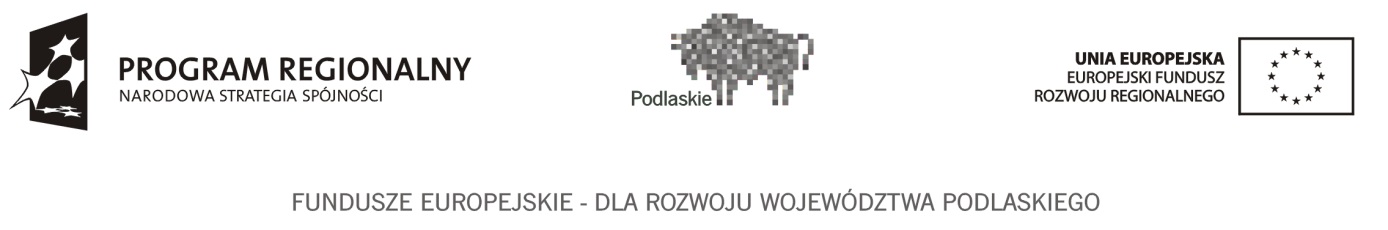 Dotyczy projektu nr WND-RPPD.06.02.00-20-003/14 pn. ,,Rozbudowa Szpitala Powiatowego w Sejnach 
w celu podniesienia standardu świadczonych usług” realizowanego w ramach Umowy 
nr UDA-RPPD.06.02.00-20-003/14-00 z dnia 18 czerwca 2014 r.Samodzielny Publiczny Zakład Opieki Zdrowotnej w Sejnachul. Dr Edwarda Rittlera 216-500 SejnyZnak sprawy: 01/ZP/2015SPECYFIKACJA ISTOTNYCH WARUNKÓW ZAMÓWIENIAna dostawę sprzętu medycznegow postępowaniu prowadzonym w trybie przetargu nieograniczonego o wartości szacunkowej powyżej 207.000 euroSejny, styczeń 2015 r.I. Informacje ogólneSamodzielny Publiczny Zakład Opieki Zdrowotnej w Sejnach, ul. Dr Edwarda Rittlera 2, 
16-500 Sejny, zwany dalej Zamawiającym, zaprasza do udziału w postępowaniu prowadzonym 
w trybie przetargu nieograniczonego na dostawę sprzętu medycznego.Zamówienie zrealizowane będzie w ramach Projektu „Rozbudowa Szpitala Powiatowego 
w Sejnach w celu podniesienia standardu świadczonych usług”, współfinansowanego ze środków Unii Europejskiej oraz budżetu państwa w ramach Regionalnego Programu Operacyjnego Województwa Podlaskiego na lata 2007-2013, Osi priorytetowej VI: Rozwój Infrastruktury Społecznej, Działanie 6.2 Rozwój infrastruktury z zakresu opieki zdrowotnej, 
Nr Projektu WND-RPPD.06.02.00-20-003/14.Zamawiający zastrzega sobie prawo unieważnienia przedmiotowego postępowania na podstawie art. 93 ust. 1a pzp, jeżeli środki pochodzące z budżetu Unii Europejskiej, które zamierzał przeznaczyć na sfinansowanie całości lub części zamówienia, nie zostaną mu przyznane.Postępowanie prowadzone jest wg przepisów ustawy z dnia 29 stycznia 2004 r. Prawo zamówień publicznych (t. jedn. Dz. U. 2013 poz. 907 ze zm.), zwanej dalej pzp.II. Opis przedmiotu zamówieniaPrzedmiotem zamówienia jest dostawa fabrycznie nowego, nieregenerowanego sprzętu medycznego, zwanego dalej towarem, szczegółowo wyspecyfikowanego w załącznikach nr 2a – 2f do SIWZ – formularzach parametrów technicznych.Dostawa obejmuje montaż, instalację i uruchomienie dostarczonego towaru, a także przeszkolenie osób wskazanych przez Zamawiającego w zakresie obsługi dostarczonego towaru.Zamawiający dopuszcza składanie ofert częściowych w zakresie sześciu części zamówienia:Oferty składane w zakresie poszczególnych części zamówienia muszą obejmować całość zawartego w nich towaru.Ewentualne wskazanie przez Zamawiającego nazwy własnej i/lub numeru katalogowego danego produktu z katalogu wskazanego producenta, służy dokładnemu określeniu przedmiotu zamówienia i ustaleniu standardów, a nie wskazuje na konkretny wyrób danego producenta. Dopuszcza się składanie ofert równoważnych pod warunkiem, że przedmiot oferty jest identyczny funkcjonalnie i możliwie jak najbardziej zbliżony pod względem konstrukcji, materiałów z jakich jest wykonany, rozmiarów itp. do wyrobów przykładowych, (jeśli takie są podane w formularzach parametrów technicznych przez wskazanie znaków towarowych, patentów lub pochodzenia), a Wykonawca przedłoży w ofercie stosowny dokument, z którego w sposób jednoznaczny będzie wynikać, iż oferowany przedmiot zamówienia posiada parametry techniczno-eksploatacyjne - użytkowe nie gorsze od parametrów wskazanego produktu. Wszelkie ryzyko (w tym koszty ewentualnych ekspertyz) związane z udowodnieniem równoważności spoczywa na Wykonawcy. Dopuszcza się składanie ofert z równoważnymi certyfikatami, deklaracjami zgodności, dyrektywami, normami oraz oznaczeniem znakiem CE wskazanymi w formularzach parametrów technicznych.Wykonawca zobowiązany jest udzielić przynajmniej: - 36 - miesięcznej gwarancji na cyfrowy aparat RTG łącznie z lampą RTG i z panelem detektora cyfrowego DRF, określony w załączniku nr 2a do SIWZ, - 24 - miesięcznej gwarancji na stanowisko przypisywania danych pacjenta do obrazów, określone w załączniku nr 2a do SIWZ,- 24 - miesięcznej gwarancji na aparat USG, określony w załączniku nr 2a do SIWZ,- 24 - miesięcznej gwarancji na dwa negatoskopy, określone w załączniku nr 2a do SIWZ,- 24 – miesięcznej gwarancji na trzy lampy operacyjne bezcieniowe LED typu operacyjnego oraz pięć lamp operacyjnych bezcieniowych LED typu zabiegowego, określonych w załączniku nr 2b do SIWZ,- 24 – miesięcznej gwarancji na dwa stoły operacyjne uniwersalne oraz aparat do znieczulania, określone w załączniku nr 2c do SIWZ,- 24 – miesięcznej gwarancji na dwa stanowiska pielęgnacji noworodka z wanienką, umywalką i wagą, określone w załączniku nr 2d do SIWZ,- 24 – miesięcznej gwarancji na myjnię ultradźwiękową, pięć zestawów z automatem myjąco - dezynfekującym, zlewem, umywalką do rąk i szafką, dwa zestawy z automatem myjąco - dezynfekującym, umywalką do rąk i szafką, a także dwie półki aparaturowe, określone w załączniku nr 2e do SIWZ,- 12 – miesięcznej gwarancji na dwadzieścia cztery pojemniki na środek dezynfekcyjny uruchamiane bez kontaktu z dłonią, dwadzieścia cztery pojemniki na mydło w płynie uruchamiane bez kontaktu z dłonią, sto piętnaście pojemników na ręczniki, sto piętnaście pojemników na mydło w płynie oraz sto piętnaście pojemników na środek dezynfekcyjny, określonych w załączniku nr 2f do SIWZ. Wykonawca zobowiązany jest udzielić gwarancji na warunkach opisanych we wzorze umowy - załączniku nr 7 do SIWZ.Oferowany towar powinien być wyprodukowany w 2014 lub 2015 r.Do każdego dostarczonego egzemplarza towaru (na etapie realizowania dostawy) Wykonawca zobowiązany jest dołączyć odpowiednie świadectwa jakości, deklaracje zgodności, karty gwarancyjne oraz instrukcje obsługi. Wykonawca zobowiązany jest przeszkolić personel Zamawiającego w miejscu instalacji urządzenia w zakresie obsługi dostarczonego towaru, co powinno zostać potwierdzone certyfikatami wystawionymi przez Wykonawcę / producenta / dystrybutora towaru.Zaoferowanie towaru sprzecznego z wymaganiami określonymi w formularzach parametrów technicznych (załącznikach nr 2a – 2f do SIWZ) skutkować będzie odrzuceniem oferty.Wykonawca zobowiązany jest dostarczyć całość towaru do siedziby Zamawiającego.Zamawiający nie dopuszcza możliwości złożenia oferty przewidującej odmienny niż określony w niniejszej SIWZ sposób wykonania zamówienia (oferty wariantowej) ani nie przewiduje zamówień uzupełniających.Wykonawca zobowiązany jest do wskazania w ofercie części zamówienia, której realizację zamierza powierzyć podwykonawcom [wymagane oświadczenie w ww. zakresie zawarte 
jest na formularzu ofertowym].Nazwa i kod wg Wspólnego Słownika Zamówień (CPV): urządzenia medyczne: 33.10.00.00-1; aparatura rentgenowska: 33.11.10.00-1; aparaty ultrasonograficzne: 33.11.22.00-0; stoły operacyjne: 33.19.22.30-3; lampy używane na salach operacyjnych: 31.52.41.10-9; urządzenia 
do anestezji: 33.17.21.00-7; automatyczne dozowniki mydła: 39.83.17.00-3; zestawy medyczne: 33.14.16.20-2; sprzęt obrazujący do użytku medycznego, stomatologicznego i weterynaryjnego 33.11.00.00-4; urządzenia sterylizujące, dezynfekcyjne i higieniczne: 33.19.10.00-5.   III. Termin wykonania zamówieniaTermin realizacji zamówienia:w zakresie I część zamówienia – 10 tygodni od dnia zawarcia umowy,w zakresie II – VI część zamówienia – 6 tygodni od dnia zawarcia umowy.IV. Opis warunków udziału w postępowaniu oraz opis sposobu dokonywania oceny spełniania tych warunków  O zamówienie mogą ubiegać się Wykonawcy, którzy:  posiadają wiedzę i doświadczenie do wykonania zamówienia, tj.:wykonali w okresie ostatnich 3 lat przed upływem terminu składania ofert, a jeżeli okres prowadzenia działalności jest krótszy – w tym okresie, co najmniej 1 zamówienie 
na dostawę sprzętu medycznego o wartości min. 1.000.000,00 zł brutto (dotyczy Wykonawców składających oferty w zakresie I części zamówienia);wykonali w okresie ostatnich 3 lat przed upływem terminu składania ofert, a jeżeli okres prowadzenia działalności jest krótszy – w tym okresie, co najmniej 1 zamówienie 
na dostawę sprzętu medycznego o wartości min. 150.000,00 zł brutto (dotyczy Wykonawców składających oferty w zakresie II części zamówienia);wykonali w okresie ostatnich 3 lat przed upływem terminu składania ofert, a jeżeli okres prowadzenia działalności jest krótszy – w tym okresie, co najmniej 1 zamówienie 
na dostawę sprzętu medycznego o wartości min. 200.000,00 zł brutto (dotyczy Wykonawców składających oferty w zakresie III części zamówienia);wykonali w okresie ostatnich 3 lat przed upływem terminu składania ofert, a jeżeli okres prowadzenia działalności jest krótszy – w tym okresie, co najmniej 1 zamówienie 
na dostawę sprzętu medycznego o wartości min. 10.000,00 zł brutto (dotyczy Wykonawców składających oferty w zakresie IV części zamówienia);wykonali w okresie ostatnich 3 lat przed upływem terminu składania ofert, a jeżeli okres prowadzenia działalności jest krótszy – w tym okresie, co najmniej 1 zamówienie 
na dostawę sprzętu medycznego lub dezynfekcyjnego o wartości min. 200.000,00 zł brutto (dotyczy Wykonawców składających oferty w zakresie V części zamówienia);wykonali w okresie ostatnich 3 lat przed upływem terminu składania ofert, a jeżeli okres prowadzenia działalności jest krótszy – w tym okresie, co najmniej 1 zamówienie 
na dostawę sprzętu medycznego  lub dezynfekcyjnego o wartości min. 50.000,00 zł brutto (dotyczy Wykonawców składających oferty w zakresie VI części zamówienia);  znajdują się w sytuacji ekonomicznej i finansowej zapewniającej wykonanie zamówienia, tj.:posiadają środki finansowe lub zdolność kredytową w wysokości nie mniejszej 
niż 500.000,00 zł (dotyczy Wykonawców składających oferty w zakresie I części zamówienia);posiadają środki finansowe lub zdolność kredytową w wysokości nie mniejszej 
niż 100.000,00 zł (dotyczy Wykonawców składających oferty w zakresie II części zamówienia);posiadają środki finansowe lub zdolność kredytową w wysokości nie mniejszej 
niż 100.000,00 zł (dotyczy Wykonawców składających oferty w zakresie III części zamówienia);posiadają środki finansowe lub zdolność kredytową w wysokości nie mniejszej 
niż 10.000,00 zł (dotyczy Wykonawców składających oferty w zakresie IV części zamówienia);posiadają środki finansowe lub zdolność kredytową w wysokości nie mniejszej 
niż 100.000,00 zł (dotyczy Wykonawców składających oferty w zakresie V części zamówienia);posiadają środki finansowe lub zdolność kredytową w wysokości nie mniejszej 
niż 30.000,00 zł (dotyczy Wykonawców składających oferty w zakresie VI części zamówienia);  nie podlegają wykluczeniu z postępowania o udzielenie zamówienia na podstawie art. 24 ust. 1 pzp.Ocena spełniania w/w warunków dokonana zostanie zgodnie z formułą „spełnia – nie spełnia” w oparciu o informacje zawarte w oświadczeniach i dokumentach wyszczególnionych w rozdziale V niniejszej SIWZ. Z treści załączonych oświadczeń i dokumentów musi jednoznacznie wynikać, 
iż ww. warunki Wykonawca spełnił.Niespełnienie chociażby jednego z w/w warunków skutkować będzie wykluczeniem Wykonawcy z postępowania.V. Wykaz oświadczeń i dokumentów, jakie mają dostarczyć Wykonawcy w celu potwierdzenia spełnienia warunków udziału w postępowaniu W celu potwierdzenia spełnienia warunków udziału w postępowaniu do oferty powinny 
być dołączone następujące dokumenty:oświadczenie o spełnianiu warunków udziału w postępowaniu [wg załącznika nr 3a 
do SIWZ];oświadczenie o braku podstaw do wykluczenia [wg załącznika nr 3b do SIWZ];aktualny odpis z właściwego rejestru lub z centralnej ewidencji i informacji o działalności gospodarczej, jeżeli odrębne przepisy wymagają wpisu do rejestru lub ewidencji, wystawiony nie wcześniej niż 6 miesięcy przed upływem terminu składania ofert;aktualne zaświadczenie właściwego naczelnika urzędu skarbowego potwierdzające, 
że Wykonawca nie zalega z opłacaniem podatków, lub zaświadczenie, że uzyskał przewidziane prawem zwolnienie, odroczenie lub rozłożenie na raty zaległych płatności lub wstrzymanie 
w całości wykonania decyzji właściwego organu – wystawione nie wcześniej niż 3 miesiące przed upływem terminu składania ofert;aktualne zaświadczenie właściwego oddziału Zakładu Ubezpieczeń Społecznych lub Kasy Rolniczego Ubezpieczenia Społecznego potwierdzające, że Wykonawca nie zalega 
z opłacaniem składek na ubezpieczenie zdrowotne i społeczne, lub potwierdzenie, że uzyskał przewidziane prawem zwolnienie, odroczenie lub rozłożenie na raty zaległych płatności 
lub wstrzymanie w całości wykonania decyzji właściwego organu – wystawione nie wcześniej niż 3 miesiące przed upływem terminu składania ofert;aktualna informacja z Krajowego Rejestru Karnego w zakresie określonym w art. 24 ust. 1 pkt 4 - 8 ustawy pzp, wystawiona nie wcześniej niż 6 miesięcy przed upływem terminu składania ofert;aktualna informacja z Krajowego Rejestru Karnego w zakresie określonym w art. 24 ust. 1 pkt 9 ustawy pzp, wystawiona nie wcześniej niż 6 miesięcy przed upływem terminu składania ofert [dotyczy wyłącznie podmiotów zbiorowych, zgodnie z ustawą z dnia 28 października 2002 r. o odpowiedzialności podmiotów zbiorowych za czyny zabronione pod groźbą kary (Dz. U. Nr 197, poz. 1661), nie dotyczy przedsiębiorców będących osobami fizycznymi, w tym spółek cywilnych];aktualna informacja z Krajowego Rejestru Karnego w zakresie określonym w art. 24 ust. 1 pkt 10 i 11 pzp, wystawiona nie wcześniej niż 6 miesięcy przed upływem terminu składania ofert;wykaz wykonanych w okresie ostatnich 3 lat przed upływem terminu składania ofert, 
a jeżeli okres prowadzenia działalności jest krótszy – w tym okresie, zamówień na dostawę sprzętu medycznego lub dezynfekcyjnego (dezynfekcyjnego jedynie w stosunku do wykonawców składających oferty w zakresie V lub VI części zamówienia) o wartości określonej w rozdziale IV pkt 1.1 SIWZ [wg załącznika nr 4 do SIWZ]; poświadczenia dotyczące dostaw ujętych w wykazie wykonanych zamówień, określające, 
czy zostały one wykonane należycie (oświadczenie Wykonawcy, jeżeli z uzasadnionych przyczyn o obiektywnym charakterze Wykonawca nie jest w stanie uzyskać poświadczenia) – nie dotyczy zamówień zrealizowanych przez Wykonawcę na rzecz Samodzielnego Publicznego Zakładu Opieki Zdrowotnej w Sejnach;informacja banku lub spółdzielczej kasy oszczędnościowo-kredytowej potwierdzająca wysokość posiadanych środków finansowych lub zdolność kredytową Wykonawcy, wystawiona nie wcześniej niż 3 miesiące przed upływem terminu składania ofert;pisemne zobowiązanie innych podmiotów do oddania Wykonawcy do dyspozycji niezbędnych zasobów na okres korzystania z nich przy wykonywaniu zamówienia (jeżeli dotyczy).Jeżeli, w przypadku Wykonawcy mającego siedzibę na terytorium Rzeczypospolitej Polskiej, osoby, o których mowa w art. 24 ust. 1 pkt 5-8, 10 i 11 pzp, mają miejsce zamieszkania poza terytorium Rzeczypospolitej Polskiej, Wykonawca składa w odniesieniu do nich zaświadczenie właściwego organu sądowego albo administracyjnego miejsca zamieszkania, dotyczące niekaralności tych osób w zakresie określonym w art. 24 ust. 1 pkt 5-8, 10 i 11 pzp, wystawione nie wcześniej niż 6 miesięcy przed upływem terminu składania wniosków o dopuszczenie 
do udziału w postępowaniu o udzielenie zamówienia albo składania ofert, z tym że w przypadku gdy w miejscu zamieszkania tych osób nie wydaje się takich zaświadczeń - zastępuje się 
je dokumentem zawierającym oświadczenie złożone przed właściwym organem sądowym, administracyjnym albo organem samorządu zawodowego lub gospodarczego miejsca zamieszkania tych osób lub przed notariuszem.Jeżeli wykonawca ma siedzibę lub miejsce zamieszkania poza terytorium Rzeczpospolitej Polskiej:zamiast dokumentów, o których mowa w pkt 1.3, 1.4, 1.5 i 1.7 składa dokument 
lub dokumenty, wystawione w kraju, w którym ma siedzibę lub miejsce zamieszkania, potwierdzające odpowiednio, że:nie otwarto jego likwidacji ani nie ogłoszono upadłości,nie zalega z uiszczaniem podatków, opłat, składek na ubezpieczenie społeczne 
i zdrowotne albo że uzyskał przewidziane prawem zwolnienie, odroczenie lub rozłożenie na raty zaległych płatności lub wstrzymanie w całości wykonania decyzji właściwego organu,nie orzeczono wobec niego zakazu ubiegania się o zamówienie;zamiast dokumentów, o których mowa w pkt 1.6 i 1.8, składa zaświadczenie właściwego organu sądowego lub administracyjnego miejsca zamieszkania albo zamieszkania osoby, której dokumenty dotyczą, w zakresie określonym w art. 24 ust. 1 pkt 4-8, 10 i 11 pzp;terminy wystawienia tych dokumentów powinny być analogiczne jak w przypadku dokumentów określonych w pkt 1.3 – 1.8;jeżeli w kraju miejsca zamieszkania osoby lub w kraju, w którym wykonawca ma siedzibę 
lub miejsce zamieszkania, nie wydaje się dokumentów, o których mowa powyżej – zastępuje się je dokumentem zawierającym oświadczenie, w którym określa się także osoby uprawnione do reprezentacji wykonawcy, złożone przed właściwym organem sądowym, administracyjnym albo organem samorządu zawodowego lub gospodarczego odpowiednio kraju miejsca zamieszkania osoby lub kraju, w którym wykonawca ma siedzibę lub miejsce zamieszkania, lub przed notariuszem. Oświadczenie powinno być wydane w terminach określonych powyżej dla dokumentów wymienionych w pkt 1.3 – 1.8.W przypadku przedsiębiorców ubiegających się wspólnie o zamówienie (spółka cywilna, konsorcjum), przedsiębiorcy składają oddzielnie dokumenty wymienione w pkt 1.2 – 1.8.Jeżeli Wykonawca w celu potwierdzenia spełniania warunku posiadania środków finansowych 
lub zdolności kredytowej polega na zasobach innych podmiotów na zasadach określonych 
w art. 26 ust. 2b pzp, przedkłada dokumenty dotyczące tych podmiotów w zakresie określonym 
w pkt 1.11.VI. Opis sposobu przygotowywania ofertOferta musi zawierać:wypełniony formularz ofertowy [wg załącznika nr 1 do SIWZ];wypełniony formularz lub formularze parametrów technicznych [wg załącznika nr 2a, 2b, 2c, 2d, 2e lub 2f do SIWZ];oświadczenie Wykonawcy zawierające listę podmiotów należących do tej samej grupy kapitałowej co Wykonawca w rozumieniu ustawy z dnia 16 lutego 2007 r. o ochronie konkurencji i konsumentów (Dz. U. 2007 Nr  50 poz. 331 ze zm.), albo informację o tym, 
że nie należy do grupy kapitałowej [wg załącznika nr 5 do SIWZ];deklaracje zgodności, certyfikaty CE, certyfikaty wyrobu medycznego lub równoważne 
i inne dokumenty dotyczące przedmiotu zamówienia, wskazane w odpowiednich pozycjach formularza parametrów technicznych w zakresie I części zamówienia (załącznika nr 2a 
do SIWZ) lub wymagane w stosunku do towaru określonego w zakresie II, III, IV, V i VI części zamówienia zgodnie z obowiązującymi przepisami prawa;katalog producenta (importera) lub inny dokument, z którego będzie wynikało, 
że oferowany towar spełnia minimalne parametry określone przez Zamawiającego, charakteryzuje się takimi samymi lub lepszymi parametrami technicznymi, jakościowymi, funkcjonalnymi oraz użytkowymi w odniesieniu do towaru określonego przez Zamawiającego w formularzach parametrów technicznych;dokumenty i oświadczenia potwierdzające spełnianie przez Wykonawców warunków udziału w postępowaniu (wymienione w rozdz. V SIWZ).W przypadku Wykonawców wspólnie ubiegających się o zamówienie z dokumentów dołączonych do oferty powinno wynikać umocowanie osób podpisujących ofertę 
do reprezentowania ich w postępowaniu o udzielenie zamówienia publicznego albo ogólne umocowanie do reprezentowania ich w postępowaniach, w tym zawierania umów, w zakresie zamówień publicznych, z zastrzeżeniem pkt 13.1 niniejszego rozdziału (dotyczy jedynie podmiotów wspólnie ubiegających się o zamówienie: spółki cywilnej, konsorcjum).Treść złożonej oferty musi odpowiadać treści SIWZ. Zamawiający zaleca wykorzystanie formularzy przekazanych przez Zamawiającego. Dopuszcza się złożenie w ofercie załączników opracowanych przez Wykonawcę, pod warunkiem, że będą one zgodne co do treści z formularzami opracowanymi przez Zamawiającego.Oferta powinna być napisana w języku polskim, na maszynie do pisania, komputerze lub inną trwałą i czytelną techniką oraz podpisana przez osobę(y) upoważnioną do reprezentowania firmy na zewnątrz i zaciągania zobowiązań w wysokości odpowiadającej cenie oferty, zgodnie 
ze sposobem reprezentacji.Wykonawca ma prawo złożyć tylko jedną ofertę.Oferta i załączniki do oferty (oświadczenia i dokumenty) muszą być podpisane 
przez upoważnionego(ych) przedstawiciela(i) Wykonawcy zgodnie ze sposobem reprezentacji określonym w dokumencie rejestracyjnym (ewidencyjnym) Wykonawcy:w przypadku składania dokumentów w formie kopii, muszą one być poświadczone 
za zgodność z oryginałem przez upoważnionego(ych) przedstawiciela(i) Wykonawcy zgodnie ze sposobem reprezentacji określonym w dokumencie rejestracyjnym 
lub przez osoby wymienione w pkt 6.3;poświadczenie za zgodność z oryginałem winno być sporządzone w sposób umożliwiający identyfikację podpisu (np. wraz z imienną pieczątką osoby poświadczającej kopię dokumentu za zgodność z oryginałem); w przypadku podpisywania oferty lub poświadczania za zgodność z oryginałem kopii dokumentów przez osobę(y) nie wymienioną(e) w dokumencie rejestracyjnym (ewidencyjnym) Wykonawcy, należy do oferty dołączyć stosowne pełnomocnictwo. Pełnomocnictwo powinno być przedstawione w formie oryginału lub poświadczonej 
za zgodność z oryginałem kopii przez notariusza lub osoby, których uprawnienie 
do reprezentacji wynika z dokumentu rejestracyjnego (ewidencyjnego) Wykonawcy, zgodnie ze sposobem reprezentacji określonym w tych dokumentach.W przypadku załączania do oferty dokumentów sporządzonych w języku obcym, 
należy je złożyć wraz z tłumaczeniem na język polski. Zamawiający w celu ułatwienia Wykonawcom kompletowania oferty załącza tabelę zawierającą zestawienie dokumentów, których złożenie jest wymagane w przedmiotowym postępowaniu [załącznik nr 6 do SIWZ].Zamawiający zaleca, aby każda zapisana strona oferty (wraz z załącznikami do oferty) 
była ponumerowana kolejnymi numerami.Zamawiający zaleca, aby oferta wraz z załącznikami była zestawiona w sposób uniemożliwiający jej samoistną dekompletację (bez udziału osób trzecich).Wszelkie poprawki lub zmiany w tekście oferty (w tym załącznikach do oferty) muszą 
być parafowane (podpisane) własnoręcznie przez osobę(y) podpisującą(e) ofertę. Parafka (podpis) winna być naniesiona w sposób umożliwiający jej identyfikację (np. wraz z imienną pieczątką osoby ją sporządzającej).Zamawiający informuje, iż zgodnie z art. 96 ust. 3 pzp oferty składane w postępowaniu o zamówienie publiczne są jawne i podlegają udostępnieniu od chwili ich otwarcia, z wyjątkiem informacji stanowiących tajemnicę przedsiębiorstwa w rozumieniu przepisów o zwalczaniu nieuczciwej konkurencji, jeśli Wykonawca, nie później niż w terminie składania ofert, zastrzegł, że nie mogą one być udostępniane;przez tajemnicę przedsiębiorstwa w rozumieniu art. 11 ust. 4 ustawy z dnia 16 kwietnia 1993 r. o zwalczaniu nieuczciwej konkurencji (t. jedn. Dz. U. z  2003 r., Nr 153, poz. 1503 ze zm.) rozumie się nieujawnione do wiadomości publicznej informacje techniczne, technologiczne, organizacyjne przedsiębiorstwa lub inne informacje posiadające wartość gospodarczą, co do których przedsiębiorca podjął niezbędne działania w celu zachowania ich poufności;Zamawiający zaleca, aby stosowne zastrzeżenie Wykonawca złożył na  formularzu ofertowym;Zamawiający zaleca, aby informacje zastrzeżone jako tajemnica przedsiębiorstwa 
były przez Wykonawcę złożone w oddzielnej wewnętrznej kopercie z oznakowaniem „tajemnica przedsiębiorstwa”, lub spięte (zszyte) oddzielnie od pozostałych, jawnych elementów oferty;Wykonawca nie może zastrzec m.in. informacji dotyczących ceny, terminu wykonania zamówienia, okresu gwarancji i warunków płatności zawartych w ofercie (art. 86 ust. 4 pzp);Zamawiający ma prawo badać skuteczność dokonanego zastrzeżenia tajemnicy przedsiębiorstwa – w razie stwierdzenia, że dane informacje nie mogły być 
przez Wykonawcę zastrzeżone jako tajemnica przedsiębiorstwa – zostaną one odtajnione przez Zamawiającego;udostępnieniu podlega protokół wraz z załącznikami. Załączniki do protokołu mogą być udostępniane po dokonaniu przez Zamawiającego wyboru najkorzystniejszej oferty 
lub unieważnieniu postępowania, z tym że oferty są jawne od chwili ich otwarcia;udostępnianie protokołu oraz załączników do protokołu odbywać się będzie na poniższych zasadach: osoba zainteresowana zobowiązana jest złożyć w siedzibie Zamawiającego wniosek o udostępnienie treści protokołu lub/i załączników do protokołu,Zamawiający ustali, z uwzględnieniem złożonego w ofercie zastrzeżenia o tajemnicy przedsiębiorstwa, zakres informacji, które mogą być udostępnione.W przypadku Wykonawców, którzy wspólnie ubiegają się o udzielenie zamówienia (dotyczy spółki cywilnej, konsorcjum) Zamawiający wymaga, aby: ustanowili pełnomocnika do reprezentowania ich w postępowaniu o udzielenie zamówienia lub do reprezentowania ich w postępowaniu oraz zawarcia umowy 
o udzielenie zamówienia publicznego (do oferty należy dołączyć stosowny dokument ustanawiający pełnomocnika np. umowę spółki cywilnej, umowę konsorcjum);wszelka korespondencja oraz rozliczenia dokonywane były wyłącznie z pełnomocnikiem lub Wykonawcą wyznaczonym przez Wykonawców wspólnie ubiegających się 
o udzielenie zamówienia do dokonywania rozliczeń w ich imieniu;w przypadku, gdyby oferta wykonawców wspólnie ubiegających się o zamówienie została wybrana w przedmiotowym postępowaniu, Zamawiający przed podpisaniem umowy może zażądać przedstawienia umowy regulującej ich współpracę. Wykonawcy ponoszą wszelkie koszty związane z przygotowaniem i złożeniem oferty, z zastrzeżeniem art. 93 ust. 4 pzp.VII. Wymagania dotyczące wadiumKażda oferta musi być zabezpieczona wadium o wartości: w zakresie I części zamówienia: 33.000,00 zł (słownie: trzydzieści trzy tysiące złotych),w zakresie II części zamówienia: 4.000,00 zł (słownie: cztery tysiące złotych),w zakresie III części zamówienia: 6.000,00 zł (słownie: sześć tysięcy złotych),w zakresie IV części zamówienia: 500,00 zł (słownie: pięćset złotych),w zakresie V części zamówienia: 5.800,00 zł (słownie: pięć tysięcy osiemset złotych)w zakresie VI części zamówienia: 1.800, 00 zł (słownie: tysiąc osiemset złotych).W przypadku wnoszenia ofert na więcej niż jedną część zamówienia wymagane kwoty wadiów podlegają sumowaniu.Wadium może być wniesione w jednej lub kilku następujących formach:pieniądzu,poręczeniach bankowych lub poręczeniach spółdzielczej kasy oszczędnościowo-kredytowej,
z tym że poręczenie kasy musi być poręczeniem pieniężnym,gwarancjach bankowych, gwarancjach ubezpieczeniowych,poręczeniach udzielanych przez podmioty, o których mowa w art. 6b ust. 5 pkt 2 ustawy 
z dnia 9 listopada 2000 r. o utworzeniu Polskiej Agencji Rozwoju Przedsiębiorczości (Dz. U. Nr 103, poz. 1158 ze zm.). Wadium w formie pieniężnej należy wnieść na rachunek bankowy Zamawiającego 80 1500 1719 1217 1001 5282 0000 Wadium wnoszone w formach, o których mowa w pkt 2 lit. b - e, należy złożyć w formie oryginału w sekretariacie Zamawiającego w Sejnach przy ul. Dr E. Rittlera 2. Prosimy 
nie załączać oryginału gwarancji ani poręczenia do oferty.Gwarancja (poręczenie) musi być podpisana przez upoważnionego przedstawiciela Gwaranta. Podpis winien być sporządzony w sposób umożliwiający jego identyfikację np. złożony 
wraz z imienną pieczątką lub czytelny (z podaniem imienia i nazwiska). Z treści gwarancji (poręczenia) winno wynikać bezwarunkowe, na każde pisemne żądanie zgłoszone 
przez Zamawiającego w terminie związania ofertą, zobowiązanie Gwaranta do wypłaty Zamawiającemu pełnej kwoty wadium w okolicznościach określonych w art. 46 ust. 4a i 5 ustawy Prawo zamówień publicznych.Wadium musi być wniesione najpóźniej do wyznaczonego terminu składania ofert, tj. do dnia 11 marca 2015r., do godz. 11:00.Wniesienie wadium w pieniądzu będzie skuteczne, jeżeli w podanym terminie znajdzie się 
na rachunku bankowym Zamawiającego.Wykonawca, który nie zabezpieczy oferty akceptowalną formą wadium, zostanie wykluczony 
z postępowania, a jego oferta zostanie uznana za odrzuconą.Zamawiający niezwłocznie dokona zwrotu wadium na wniosek Wykonawcy, który wycofał ofertę przed upływem terminu składania ofert.  Wykonawca, którego oferta została wybrana, straci wadium wraz z odsetkami w przypadku, gdy:odmówi podpisania umowy na warunkach określonych w ofercie,zawarcie umowy stanie się niemożliwe z przyczyn leżących po stronie Wykonawcy.  Zamawiający zatrzyma wadium wraz z odsetkami w przypadku, gdy Wykonawca w odpowiedzi na wezwanie, o którym mowa w art. 26 ust. 3 pzp, z przyczyn leżących po jego stronie, 
nie złożył dokumentów lub oświadczeń, o których mowa w art. 25 ust. 1 pzp, pełnomocnictw, listy podmiotów należących do tej samej grupy kapitałowej lub informacji o tym, że nie należy do grupy kapitałowej, lub nie wyraził zgody na poprawienie omyłki, o której mowa w ar. 87 ust. 2 pkt 3 pzp, co spowodowało brak możliwości wybrania oferty złożonej przez Wykonawcę 
jako najkorzystniejszej.VIII. Termin związania ofertą Termin związania ofertą wynosi 60 dni. Bieg terminu związania ofertą rozpoczyna się 
wraz z upływem terminu składania ofert.IX. Miejsce oraz termin składania i otwarcia ofertOfertę należy złożyć w zamkniętej kopercie w siedzibie Zamawiającego w Sejnach 
przy ul. Dr Edwarda Rittlera 2 (SEKRETARIAT), w terminie najpóźniej do dnia 11 marca 2015 r., do godz. 11:00.Kopertę należy zaadresować jak niżej: Samodzielny Publiczny Zakład Opieki Zdrowotnej w Sejnach, ul. Dr Edwarda Rittlera 2, 16-500 SejnyOferta na dostawę sprzętu medycznegoNIE OTWIERAĆ PRZED DNIEM 11 marca 2015r. GODZ. 11:30Koperta powinna  być opatrzona także nazwą i adresem Wykonawcy.Konsekwencje złożenia oferty niezgodnie z w/w opisem (np. potraktowanie oferty 
jako zwykłej korespondencji i nie dostarczenie jej na miejsce składania ofert w terminie określonym w SIWZ) ponosi Wykonawca.Wykonawca na życzenie otrzyma pisemne potwierdzenie złożenia oferty wraz z numerem, jakim oznakowana została oferta.Otwarcie ofert nastąpi w siedzibie Zamawiającego w budynku przy ul. Dr Edwarda Rittlera 2 w Sejnach w dniu 11 marca 2015r. o godz. 11:30.Wykonawcy mogą uczestniczyć w publicznej sesji otwarcia ofert. W przypadku nieobecności Wykonawcy przy otwieraniu ofert, Zamawiający prześle Wykonawcy, na jego wniosek, informację z sesji otwarcia.X. Wskazanie osób uprawnionych do porozumiewania się z wykonawcami 
oraz informacje o sposobie porozumiewania się i przekazywania oświadczeń 
i dokumentów Osobą uprawnioną przez Zamawiającego do kontaktu jest Jolanta Szafranowska, tel. 87 517 23 19, faks 87 517 23 35,e-mail: zamowienia.publiczne@szpital.sejny.plInformacje będą udzielane w godz. 7:00 – 14:35 z wyjątkiem sobót i dni ustawowo wolnych 
od pracy.Oświadczenia, wnioski, zawiadomienia oraz informacje Zamawiający oraz Wykonawcy przekazują pisemnie, faksem lub drogą elektroniczną. pisma należy przesyłać pod adres: Samodzielny Publiczny Zakład Opieki Zdrowotnej 
w Sejnach, ul. Dr Edwarda Rittlera 2, 16-500 Sejny;faksy należy przesyłać pod numer 87 517 23 35;listy elektroniczne należy przesyłać pod adres: zamowienia.publiczne@szpital.sejny.plForma pisemna jest zastrzeżona dla oferty oraz zmian, poprawek, modyfikacji i uzupełnień oferty.Wykonawca może zwracać się do Zamawiającego z wnioskiem o wyjaśnienie wszelkich wątpliwości związanych z SIWZ. Zamawiający udzieli wyjaśnień niezwłocznie, nie później 
niż na 6 dni przed upływem terminu składania ofert, pod warunkiem, że wniosek o wyjaśnienie treści SIWZ wpłynie do Zamawiającego nie później niż do końca dnia, w którym upływa połowa wyznaczonego terminu składania ofert. Jeżeli wniosek o wyjaśnienie treści SIWZ wpłynie 
do Zamawiającego w terminie późniejszym, Zamawiający może udzielić wyjaśnień 
albo pozostawić wniosek bez rozpoznania.Treść zapytań wraz z wyjaśnieniami zostanie przekazana jednocześnie wszystkim Wykonawcom, którym przekazano SIWZ, bez wskazania źródła zapytania.W uzasadnionych przypadkach, przed upływem terminu składania ofert, Zamawiający może zmienić treść SIWZ:dokonaną zmianę Zamawiający przekaże niezwłocznie wszystkim Wykonawcom, 
którym przekazano SIWZ;Zamawiający przedłuży termin składania ofert, jeżeli w wyniku zmiany treści SIWZ niezbędny jest dodatkowy czas na wprowadzenie zmian w ofertach.Dokonane wyjaśnienia i zmiany SIWZ Zamawiający zamieści również na stronie internetowej www.szpital.sejny.plXI. Zmiana i wycofywanie ofertyWykonawca może wprowadzić zmiany, poprawki, modyfikacje i uzupełnienia do złożonej oferty pod warunkiem, że Zamawiający otrzyma pisemne powiadomienie o wprowadzeniu zmian, poprawek, itp. przed terminem składania ofert.Wykonawca ma prawo przed upływem terminu składania ofert wycofać się z postępowania poprzez złożenie powiadomienia.XII. Opis sposobu obliczenia ceny ofertyCena ofertowa musi być wyrażona w złotych polskich z dokładnością do dwóch miejsc po przecinku, odrębnie dla każdej części zamówienia, i obejmować dostawę całości zamawianego towaru w zakresie danej części na warunkach określonych w opisie przedmiotu zamówienia i wzorze umowy.Zamawiający przy ocenie ofert weźmie pod uwagę całkowitą kwotę wydatkowaną przez siebie środków publicznych, tzn. kwotę, którą będzie musiał zapłacić Wykonawcy z tytułu realizacji zamówienia - kwotę brutto zawierającą także podatek od towarów i usług oraz podatek akcyzowy, o ile są one należne na podstawie odrębnych przepisów. Dokonując czynności oceny ofert w zakresie kryterium ceny, Zamawiający dla porównania ofert doliczy do ceny ofertowej podmiotów zagranicznych, które na podstawie odrębnych przepisów nie są zobowiązane 
do uiszczenia podatku VAT w kraju, kwotę należnego podatku VAT oraz cła, obciążającego Zamawiającego z tytułu realizacji umowy.XIII. Opis kryteriów wyboru oferty z podaniem ich znaczenia i opis sposobu oceny ofertW zakresie I części zamówienia przy wyborze najkorzystniejszej oferty Zamawiający będzie się kierował kryteriami:A.  CENA  OFERTOWA – 90 %liczonym wg wzoru:                     Cmin   Cof =                            x 90 pkt.                      Cof badgdzie:Cof bad   – cena ofertowa brutto badanej oferty, Cmin  – najniższa zaproponowana cena ofertowa brutto spośród ofert niepodlegających odrzuceniu w zakresie I części zamówienia;B.  WARTOŚĆ TECHNICZNA OFEROWANEGO SPRZĘTU  – 10%liczonym wg wzoru:                    WT of bad   WT =                            x  10 pkt.                     WT of maxgdzie:WT of bad   – suma punktów przyznanych przez Komisję przetargową badanej ofercie w oparciu 
o zasady punktowania określone w załączniku nr 2a do SIWZ (formularzu parametrów technicznych w zakresie I części zamówienia),WT of max  – najwyższa spośród złożonych ofert suma punktów przyznanych przez Komisję przetargową w oparciu o zasady punktowania określone w załączniku nr 2a do SIWZ (formularzu parametrów technicznych w zakresie I części zamówienia).W zakresie II - VI części zamówienia przy wyborze najkorzystniejszej oferty Zamawiający będzie się kierował kryteriami:A.  CENA  OFERTOWA – 90%liczonym wg wzoru:                     Cmin   Cof =                                  x 90 pkt                      Cof badgdzie:Cof bad   – cena ofertowa brutto badanej oferty, Cmin – najniższa zaproponowana cena ofertowa brutto spośród ofert niepodlegających odrzuceniu;B.  OKRES OFEROWANEJ GWARANCJI – 10%liczonym wg wzoru:                     Gof bad   Gof =                                  x 10 pkt                      G maxgdzie:Gof bad   – długość okresu oferowanej gwarancji na warunkach określonych we wzorze umowy 
w ofercie badanej (jeżeli będzie on dłuższy  niż minimalne okresy wskazane 
w rozdziale II pkt 6 SIWZ). Wykonawcy oferujący minimalną wymaganą gwarancję nie zdobędą punktów w przedmiotowym kryterium oceny ofert, Gmax   –  długość okresu oferowanej gwarancji na warunkach określonych we wzorze umowy 
w ofercie, w której zaoferowano najdłuższy okres gwarancji (jeżeli będzie on dłuższy niż minimalne okresy wskazane w rozdziale II pkt 6 SIWZ) Za ofertę najkorzystniejszą uznana zostanie oferta, której zostanie przyznana najwyższa ilość punktów spośród ofert ważnych, niepodlegających odrzuceniu.W sytuacji, gdy Zamawiający nie będzie mógł dokonać wyboru oferty najkorzystniejszej z uwagi na to, że dwie lub więcej ofert przedstawia taki sam bilans ceny i innych kryteriów oceny ofert, zamawiający spośród tych ofert wybiera ofertę z niższą ceną.W toku oceny ofert Zamawiający może żądać od Wykonawców wyjaśnień dotyczących treści złożonych ofert. Wykonawcy będą zobowiązani do przedstawienia wyjaśnień w terminie określonym przez Zamawiającego. Zamawiający udzieli zamówienia Wykonawcy, którego oferta odpowiada wszystkim wymaganiom przedstawionym w pzp i SIWZ oraz zostanie uznana za najkorzystniejszą.XIV. Informacja o formalnościach, jakie powinny zostać dopełnione po wyborze oferty w celu zawarcia umowy w sprawie zamówienia publicznegoZamawiający powiadomi wszystkich Wykonawców, którzy złożyli oferty o:wyborze najkorzystniejszej oferty wraz z uzasadnieniem wyboru i punktacją przyznaną  złożonym ofertom w kryteriach oceny ofert albo o unieważnieniu postępowania, wykonawcach, których oferty zostały odrzucone, wykonawcach, którzy zostali wykluczeni z postępowania,terminie, po którego upływie umowa w sprawie zamówienia publicznego może być zawarta.Informacja o wyborze najkorzystniejszej oferty zostanie również zamieszczona na stronie internetowej www.szpital.sejny.pl oraz w miejscu publicznie dostępnym w siedzibie Zamawiającego.Zamawiający powiadomi wybranego Wykonawcę o miejscu i terminie podpisania umowy.W przypadku, gdyby została wybrana oferta wykonawców wspólnie ubiegających się o zamówienie (dotyczy spółki cywilnej i konsorcjum), Zamawiający przed podpisaniem umowy może zażądać przedstawienia umowy regulującej ich współpracę. W przypadku gdy Wykonawca, którego oferta została wybrana, uchyla się od zawarcia umowy, Zamawiający może wybrać ofertę najkorzystniejszą spośród pozostałych ofert 
bez przeprowadzania ich ponownego badania i oceny, chyba że zachodzą przesłanki, 
o których mowa w art. 93 ust. 1 pzp.XV. Pouczenie o środkach ochrony prawnej przysługujących Wykonawcy w toku postępowania o udzielenie zamówienia publicznegoWykonawcom i innemu podmiotowi, jeżeli ma lub miał interes w uzyskaniu zamówienia oraz poniósł lub może ponieść szkodę w wyniku naruszenia przez Zamawiającego przepisów ustawy Prawo zamówień publicznych z dnia 29 stycznia 2004 r. (t.j. Dz. U. z 2013 r., poz. 907 ze zm.) przysługują środki ochrony prawnej w postaci odwołania i skargi na zasadach określonych w Dziale VI tej ustawy (art. 179 – 198g).Odwołanie wnosi się w terminie 10 dni od dnia przesłania informacji o czynności zamawiającego stanowiącej podstawę jego wniesienia - jeżeli zostały przesłane w sposób określony w art. 27 ust. 2 ustawy Prawo zamówień publicznych, albo w terminie 15 dni - jeżeli zostały przesłane w inny sposób.Odwołanie wobec treści ogłoszenia o zamówieniu, a jeżeli postępowanie jest prowadzone w trybie przetargu nieograniczonego, także wobec postanowień specyfikacji istotnych warunków zamówienia, wnosi się w terminie 10 dni od dnia publikacji ogłoszenia w Dzienniku Urzędowym Unii Europejskiej lub zamieszczenia specyfikacji istotnych warunków zamówienia na stronie internetowej.Odwołanie wobec innych czynności niż określone powyżej wnosi się w terminie 10 dni od dnia, 
w którym powzięto lub przy zachowaniu należytej staranności można było powziąć wiadomość 
o okolicznościach stanowiących podstawę jego wniesienia.XVI. Lista załączników do SIWZFormularz ofertowy – Załącznik nr 1. Formularze parametrów technicznych – Załączniki nr 2a – 2f.Oświadczenie o spełnianiu warunków udziału w postępowaniu – Załącznik nr 3a.Oświadczenie o braku podstaw do wykluczenia – Załącznik nr 3b.Wykaz wykonanych w okresie ostatnich 3 lat przed upływem terminu składania ofert, 
a jeżeli okres prowadzenia działalności jest krótszy – w tym okresie, zamówień na dostawę sprzętu medycznego o wartości określonej w rozdziale IV pkt 1.1 SIWZ – Załącznik nr 4.Oświadczenie o przynależności / braku przynależności do grupy kapitałowej – Załącznik nr 5.Zestawienie wymaganych dokumentów – Załącznik nr 6.Wzór umowy – Załącznik nr 7.............................................................podpis Kierownika Zamawiającego               lub osoby upoważnionejZałącznik nr 1 do SIWZ – Formularz ofertowy...................................................                                                                                       .....................................         /Nazwa i adres Wykonawcy/                                                                                                               /miejscowość i data/tel./fax 	. 	e-mail 	. OFERTADo Samodzielnego Publicznego Zakładu Opieki Zdrowotnej w Sejnach ul. Dr Edwarda Rittlera 216-500 SejnyOdpowiadając na ogłoszenie o postępowaniu prowadzonym w trybie przetargu nieograniczonego na dostawę sprzętu medycznego (znak sprawy:01/ZP/2015), działając zgodnie z wymaganiami określonymi w Specyfikacji Istotnych Warunków Zamówienia, oświadczamy iż: oferujemy realizację dostawy w zakresie I części zamówienia, określonej w załączniku nr 2a 
do SIWZ, tj. dostawę:cyfrowego aparatu RTG za cenę  ......................... zł netto + należny podatek VAT .....%, 
co daje ......................... zł brutto, słownie: .......................................................................................... zł brutto;aparatu USG za cenę  ......................... zł netto + należny podatek VAT .....%, co daje ......................... zł brutto, słownie: .......................................................................................... zł brutto;dwóch negatoskopów za łączną cenę  ......................... zł netto + należny podatek VAT .....%, co daje ......................... zł brutto, słownie: ................................................................................. zł brutto;co daje łącznie .................................... zł brutto, słownie: .......................................................................................... zł brutto, za dostawę całości towaru określonego w zakresie I części zamówienia;oferujemy realizację dostawy w zakresie II części zamówienia, określonej w załączniku nr 2b 
do SIWZ, tj. dostawę:trzech lamp operacyjnych bezcieniowych LED typu operacyjnego za łączną cenę  ......................... zł netto + należny podatek VAT .....%, co daje ......................... zł brutto, słownie: .......................................................................................... zł brutto;pięciu lamp operacyjnych bezcieniowych LED typu zabiegowego za łączną cenę  ......................... zł netto + należny podatek VAT .....%, co daje ......................... zł brutto, słownie: .......................................................................................... zł brutto;co daje łącznie .................................... zł brutto, słownie: .......................................................................................... zł brutto, za dostawę całości towaru określonego w zakresie II części zamówienia;oferujemy realizację dostawy w zakresie III części zamówienia, określonej w załączniku nr 2c 
do SIWZ, tj. dostawę:dwóch stołów operacyjnych uniwersalnych za łączną cenę  ......................... zł netto + należny podatek VAT .....%, co daje ................................. zł brutto, słownie: .......................................................................................... zł brutto;aparatu do znieczulania za cenę ......................... zł netto + należny podatek VAT .....%, co daje ......................... zł brutto, słownie: ....................................................................................... zł brutto;co daje łącznie ........................................... zł brutto, słownie: .......................................................................................... zł brutto, za dostawę całości towaru określonego w zakresie III części zamówienia;oferujemy realizację dostawy w zakresie IV części zamówienia, określonej w załączniku nr 2d do SIWZ, tj. dostawę dwóch stanowisk pielęgnacji noworodka z wanienką, umywalką i wagą za łączną cenę  ......................... zł netto + należny podatek VAT .....%, co daje ......................... zł brutto, słownie: .......................................................................................... zł brutto;oferujemy realizację dostawy w zakresie V części zamówienia, określonej w załączniku nr 2e do SIWZ, tj. dostawę:myjni ultradźwiękowej za cenę  ......................... zł netto + należny podatek VAT .....%, co daje ......................... zł brutto, słownie: ....................................................................................... zł brutto;pięciu zestawów z automatem myjąco - dezynfekującym, zlewem, umywalką do rąk i szafką za łączną cenę  ......................... zł netto + należny podatek VAT .....%, co daje ......................... zł brutto, słownie: .......................................................................................... zł brutto;dwóch zestawów z automatem myjąco - dezynfekującym, umywalką do rąk i szafką za łączną cenę  ......................... zł netto + należny podatek VAT .....%, co daje ......................... zł brutto, słownie: .......................................................................................... zł brutto;dwóch półek aparaturowych za łączną cenę ......................... zł netto + należny podatek VAT .....%, co daje ......................... zł brutto, słownie: ........................................................................ zł brutto;co daje łącznie ............................................ zł brutto, słownie: .......................................................................................... zł brutto, za dostawę całości towaru określonego w zakresie V części zamówienia;oferujemy realizację dostawy w zakresie VI części zamówienia, określonej w załączniku nr 2f do SIWZ, tj. dostawę:dwudziestu czterech pojemników na środek dezynfekcyjny uruchamianych bez kontaktu z dłonią za łączną cenę  ......................... zł netto + należny podatek VAT .....%, co daje ......................... zł brutto, słownie: .......................................................................................... zł brutto;dwudziestu czterech pojemników na mydło w płynie uruchamianych bez kontaktu z dłonią za łączną cenę  ......................... zł netto + należny podatek VAT .....%, co daje ......................... zł brutto, słownie: .......................................................................................... zł brutto;stu piętnastu pojemników na ręczniki za łączną cenę  ......................... zł netto + należny podatek VAT .....%, co daje ......................... zł brutto, słownie: .......................................................................................... zł brutto;stu piętnastu pojemników na mydło w płynie za łączną cenę  ......................... zł netto + należny podatek VAT .....%, co daje ......................... zł brutto, słownie: .......................................................................................... zł brutto;stu piętnastu pojemników na środek dezynfekcyjny za łączną cenę  ......................... zł netto + należny podatek VAT .....%, co daje ......................... zł brutto, słownie: .......................................................................................... zł brutto;co daje łącznie ................................................. zł brutto, słownie: .......................................................................................... zł brutto, za dostawę całości towaru określonego w zakresie VI części zamówienia;wadium w wysokości .............................. zł wnieśliśmy w formie ......................................;dostawę objętą zamówieniem w zakresie I części zamówienia zrealizujemy w terminie 10 tygodni od dnia zawarcia umowy; dostawę objętą zamówieniem w zakresie II – VI części zamówienia zrealizujemy w terminie 6 tygodni od dnia zawarcia umowy;udzielamy gwarancji na dostarczony towar na warunkach opisanych we wzorze umowy stanowiącym załącznik nr 7 do SIWZ;jesteśmy związani szczególnymi terminami gwarancji określonymi w formularzu parametrów technicznych w zakresie I części zamówienia (załączniku nr 2a do SIWZ) – dotyczy Wykonawców składających oferty w zakresie I części zamówienia;udzielamy:… - miesięcznej gwarancji na cyfrowy aparat RTG łącznie z lampą RTG i z panelem detektora cyfrowego DRF określony w załączniku nr 2a do SIWZ (Zamawiający wymaga gwarancji min. 36 miesięcy),… - miesięcznej gwarancji na stanowisko przypisywania danych pacjenta do obrazów określone w załączniku nr 2a do SIWZ (Zamawiający wymaga gwarancji min. 24 miesiące),… - miesięcznej gwarancji na aparat USG określony w załączniku nr 2a do SIWZ (Zamawiający wymaga gwarancji min. 24 miesiące),… - miesięcznej gwarancji na dwa negatoskopy określone w załączniku nr 2a do SIWZ (Zamawiający wymaga gwarancji min. 24 miesiące),... – miesięcznej gwarancji na trzy lampy operacyjne bezcieniowe LED typu operacyjnego oraz pięć lamp operacyjnych bezcieniowych LED typu zabiegowego, określonych w załączniku nr 2b do SIWZ (Zamawiający wymaga gwarancji min. 24 miesiące),... – miesięcznej gwarancji na dwa stoły operacyjne uniwersalne oraz aparat do znieczulania, określone w załączniku nr 2c do SIWZ (Zamawiający wymaga gwarancji min. 24 miesiące),... – miesięcznej gwarancji na dwa stanowiska pielęgnacji noworodka z wanienką, umywalką i wagą, określone w załączniku nr 2d do SIWZ (Zamawiający wymaga gwarancji min. 24 miesiące),... – miesięcznej gwarancji na myjnię ultradźwiękową, pięć zestawów z automatem myjąco - dezynfekującym, zlewem, umywalką do rąk i szafką, dwa zestawy z automatem myjąco - dezynfekującym, umywalką do rąk i szafką, a także dwie półki aparaturowe, określone w załączniku nr 2e do SIWZ (Zamawiający wymaga gwarancji min. 24 miesiące),... – miesięcznej gwarancji na dwadzieścia cztery pojemniki na środek dezynfekcyjny uruchamiane bez kontaktu z dłonią, dwadzieścia cztery pojemniki na mydło w płynie uruchamiane bez kontaktu z dłonią, sto piętnaście pojemników na ręczniki, sto piętnaście pojemników na mydło w płynie oraz sto piętnaście pojemników na środek dezynfekcyjny, określonych w załączniku nr 2f do SIWZ (Zamawiający wymaga gwarancji min. 12 miesięcy),akceptujemy warunek, iż zapłata za wykonane zamówienie nastąpi w terminie 30 dni od daty przedłożenia faktury, wystawionej na zasadach opisanych we wzorze umowy;w cenie naszej oferty zostały uwzględnione wszystkie koszty wykonania zamówienia;zapoznaliśmy się z treścią SIWZ (w tym ze wzorem umowy) i nie wnosimy do niej zastrzeżeń oraz przyjmujemy warunki w niej zawarte;zamówienie realizować będziemy z udziałem podwykonawców w części:*................................................................................................................................................................uważamy się za związanych niniejszą ofertą na czas wskazany w SIWZ;w przypadku przyznania nam zamówienia, zobowiązujemy się do zawarcia umowy w miejscu i terminie wskazanym przez Zamawiającego;oferta została złożona na .... stronach, kolejno ponumerowanych od nr ... do nr ... ;integralną część oferty stanowią następujące dokumenty:**......................................................................................................................................................................................................................................................................................................................................................................................................................................................................................................tajemnicą przedsiębiorstwa w rozumieniu przepisów ustawy o zwalczaniu nieuczciwej  konkurencji, która nie będzie podlegać udostępnieniu są następujące informacje:***..............................................................................................................................................................................................                                                                                               ......................................................... 				             	                             /podpis upełnomocnionego(ych)                             przedstawiciela(i) Wykonawcy/	                                     Uwaga:*   jeżeli Wykonawca zamierza wykonać całość zamówienia siłami własnymi, nie wypełnia przedmiotowego punktu 
lub wpisuje formułę np. „nie dotyczy”,**  jeżeli dołączane są kopie dokumentów,  to muszą być one poświadczone przez Wykonawcę za zgodność z  oryginałem,*** należy wymienić dokumenty lub ich części albo podać numery stron na których znajdują się informacje będące tajemnicą przedsiębiorstwa w rozumieniu ustawy o zwalczaniu nieuczciwej konkurencji.Załącznik nr 2a do SIWZ – formularz parametrów technicznych w zakresie I części zamówienia  (dostawa cyfrowego aparatu RTG, aparatu USG i dwóch negatoskopów)     .........................................................    /podpis upełnomocnionego(ych) przedstawiciela(i) Wykonawcy/Załącznik nr 2b do SIWZ – formularz parametrów technicznych w zakresie II części zamówienia (dostawa trzech lamp operacyjnych bezcieniowych LED typu operacyjnego i pięciu lamp operacyjnych bezcieniowych LED typu zabiegowego)     .........................................................    /podpis upełnomocnionego(ych) przedstawiciela(i) Wykonawcy/Załącznik nr 2c do SIWZ – formularz parametrów technicznych w zakresie III części zamówienia (dostawa dwóch stołów operacyjnych uniwersalnych i aparatu do znieczulania)     .........................................................    /podpis upełnomocnionego(ych) przedstawiciela(i) Wykonawcy/Załącznik nr 2d do SIWZ – formularz parametrów technicznych w zakresie IV części zamówienia (dostawa dwóch stanowisk pielęgnacji noworodka 
z wanienką, umywalką i wagą)     .........................................................    /podpis upełnomocnionego(ych) przedstawiciela(i) Wykonawcy/Załącznik nr 2e do SIWZ – formularz parametrów technicznych w zakresie V części zamówienia (dostawa myjni ultradźwiękowej, pięciu zestawów z automatem myjąco - dezynfekującym, zlewem, umywalką do rąk i szafką, dwóch zestawów z automatem myjąco - dezynfekującym, umywalką do rąk i szafką oraz dwóch półek aparaturowych,)     .........................................................    /podpis upełnomocnionego(ych) przedstawiciela(i) Wykonawcy/Załącznik nr 2f do SIWZ – formularz parametrów technicznych w zakresie VI części zamówienia (dostawa dwudziestu czterech pojemników na środek dezynfekcyjny uruchamianych bez kontaktu z dłonią, dwudziestu czterech pojemników na mydło w płynie uruchamianych 
bez kontaktu z dłonią, stu piętnastu pojemników na ręczniki, stu piętnastu pojemników na mydło w płynie oraz stu piętnastu pojemników na środek dezynfekcyjny)     .........................................................    /podpis upełnomocnionego(ych) przedstawiciela(i) Wykonawcy/Załącznik nr 3a do SIWZ – Oświadczenie o spełnianiu warunków udziału w postępowaniu......................................                                                                                .....................................         /pieczęć  Wykonawcy/                                                                                                             /miejscowość i data/OŚWIADCZENIEDziałając w imieniu ……………………………………………………………………………………/nazwa i adres Wykonawcy/oświadczam (oświadczamy) że:Wykonawca spełnia warunki udziału w postępowaniu na dostawę sprzętu medycznego, organizowanym przez Samodzielny Publiczny Zakład Opieki Zdrowotnej w Sejnach, ul. Dr Edwarda Rittlera 2, 16-500 Sejny (znak sprawy: 01/ZP/2015), określone w art. 22 ust. 1 ustawy Prawo zamówień publicznych oraz rozdziale IV Specyfikacji Istotnych Warunków Zamówienia. ......................................................... /podpis upełnomocnionego(ych)przedstawiciela(i) Wykonawcy/Załącznik nr 3b do SIWZ – Oświadczenie o braku podstaw do wykluczenia......................................                                                                                .....................................         /pieczęć  Wykonawcy/                                                                                                              /miejscowość i data/OŚWIADCZENIEDziałając w imieniu ……………………………………………………………………………………/nazwa i adres Wykonawcy/oświadczam (oświadczamy) że:Wykonawca nie podlega wykluczeniu na podstawie art. 24 ust. 1 ustawy Prawo zamówień publicznych z postępowania o udzielenie zamówienia publicznego na dostawę sprzętu medycznego, organizowanego przez Samodzielny Publiczny Zakład Opieki Zdrowotnej w Sejnach, ul. Dr Edwarda Rittlera 2, 16-500 Sejny (znak sprawy:01/ZP/2015). ......................................................... /podpis upełnomocnionego(ych)przedstawiciela(i) Wykonawcy/Załącznik nr 4 do SIWZ – Wykaz wykonanych w okresie ostatnich 3 lat przed upływem terminu składania ofert, a jeżeli okres prowadzenia działalności jest krótszy – w tym okresie, zamówień na dostawę sprzętu medycznego lub dezynfekcyjnego o wartości określonej w rozdziale IV pkt 1.1 SIWZNazwa i adres Wykonawcy :........................................................................................Uwaga:w wykazie powinno być zawarte co najmniej jedno zamówienie – w przypadku Wykonawców składających oferty w zakresie więcej niż jednej części zamówienia; zobowiązani są wykazać realizację zamówienia o wartości nie mniejszej niż wartość wymagana dla części zamówienia o najwyżej postawionym warunku odnośnie posiadanej wiedzy i doświadczenia spośród części zamówienia, na które jest składana oferta;zamówienia dotyczące dostawy sprzętu dezynfekcyjnego mogą wykazać wykonawcy składający oferty jedynie w zakresie V lub VI części zamówienia;do wykazu należy dołączyć poświadczenia dotyczące ujętych w nim dostaw, określające, czy zostały one wykonane należycie (oświadczenie Wykonawcy, 
jeżeli z uzasadnionych przyczyn o obiektywnym charakterze Wykonawca nie jest w stanie uzyskać poświadczenia) – nie dotyczy zamówień zrealizowanych przez Wykonawcę na rzecz Samodzielnego Publicznego Zakładu Opieki Zdrowotnej w Sejnach  .........................................................              /podpis upełnomocnionego(ych)    przedstawiciela(i) Wykonawcy/Załącznik nr 5 do SIWZ – Oświadczenie o przynależności / braku przynależności do grupy kapitałowej......................................                                                                		                .....................................         /pieczęć  Wykonawcy/                                                                                                              /miejscowość i data/Działając w imieniu ……………………………………………………………………………………/nazwa i adres Wykonawcy/oświadczam (oświadczamy) że:należymy do tej samej grupy kapitałowej w rozumieniu ustawy z dnia 16 lutego 2007 r. o ochronie konkurencji i konsumentów (Dz. U. 2007 Nr  50 poz. 331 ze zm.) co następujące podmioty: *………………………………………………………………………….………………………………………………………………………….………………………………………………………………………….………………………………………………………………………….………………………………………………………………………….………………………………………………………………………….......................................................... /podpis upełnomocnionego(ych)przedstawiciela(i) Wykonawcy/nie przynależymy do żadnej grupy kapitałowej w rozumieniu ustawy z dnia 16 lutego 2007 r. o ochronie konkurencji i konsumentów (Dz. U. 2007 Nr  50 poz. 331 ze zm.) *......................................................... /podpis upełnomocnionego(ych)przedstawiciela(i) Wykonawcy/UWAGA:* wypełnić tylko tą część oświadczenia, która dotyczy WykonawcyZałącznik nr 6 do SIWZ – zestawienie wymaganych dokumentów Poniżej zamieszczona została lista potencjalnych załączników do oferty. Stanowi ona wyłącznie narzędzie pomocnicze w procesie kompletowania oferty – pozwala Wykonawcy upewnić się, iż wszystkie wymagane dokumenty niezbędne przy ubieganiu się o przedmiotowe zamówienie publiczne zostały dołączone do oferty.Załącznik nr 7 do SIWZ – WZÓR UMOWY Dotyczy projektu nr WND-RPPD.06.02.00-20-003/14 pn. ,,Rozbudowa Szpitala Powiatowego w Sejnach w celu podniesienia standardu świadczonych usług” realizowanego w ramach Umowy 
nr UDA-RPPD.06.02.00-20-003/14-00 z dnia 18 czerwca 2014 r.Umowa Nr_____________________ (WZÓR)zawarta w dniu _____________________ w Sejnachpomiędzy:Samodzielnym Publicznym Zakładem Opieki Zdrowotnej z siedzibą w Sejnach, 
ul. Dr. Edwarda Rittlera 2, 16-500 Sejny, wpisanym przez Sąd Rejonowy w Białymstoku XII Wydział Gospodarczy Krajowego Rejestru Sądowego do rejestru stowarzyszeń, innych organizacji społecznych i zawodowych, fundacji oraz samodzielnych publicznych zakładów opieki zdrowotnej w Krajowym Rejestrze Sądowym pod numerem KRS 0000016297, numer REGON 790317340, numer NIP 844-17-84-785 reprezentowanym przez Pana Waldemara Kwaterskiego – Dyrektora Samodzielnego Publicznego Zakładu Opieki Zdrowotnej w Sejnach, zgodnie z Informacją odpowiadającą odpisowi aktualnemu z rejestru stowarzyszeń, innych organizacji społecznych i zawodowych, fundacji oraz samodzielnych publicznych zakładów opieki zdrowotnej stanowiącym Załącznik nr 1 do Umowyzwanym dalej jako „Zamawiający”,a,__________________________________________reprezentowanym przez:_____________________zgodnie z _____________________ stanowiącą Załącznik nr 2 do Umowy.zwanym dalej jako „Wykonawca”,łącznie zwanymi „Stronami”, a pojedyńczo „Stroną”,Umowa jest wynikiem postępowania o udzielenie zamówienia publicznego przeprowadzonego w trybie przetargu nieograniczonego (ogłoszenie o zamówieniu opublikowano w Dzienniku Urzędowym Unii Europejskiej pod numerem _____________________ w dniu _____________________ ) opartego na przepisach ustawy z dnia 29 stycznia 2004 r. Prawo zamówień publicznych (Dz. U. z 2013 r., poz. 907 z późn. zm. dalej jako „pzp”) współfinansowanego w ramach projektu pn. ,,Rozbudowa Szpitala Powiatowego w Sejnach 
w celu podniesienia standardu świadczonych usług” organizowanego w ramach Regionalnego Programu Operacyjnego Województwa Podlaskiego na lata 2007-2013 Osi Priorytetowej VI. Rozwój infrastruktury społecznej, Działania 6.2 Rozwój infrastruktury z zakresu opieki zdrowotnej. Projekt współfinansowany przez Unię Europejską z Europejskiego Funduszu Rozwoju Regionalnego oraz budżetu państwa.§ 1Przedmiot umowyWykonawca zobowiązuje się przenieść prawo własności i wydać Zamawiającemu sprzęt medyczny szczegółowo opisany w Załączniku nr 3 do Umowy – wypełnionym przez Wykonawcę formularzu ofertowym wg załącznika nr 1 do SIWZ oraz Załączniku nr 4 do Umowy – wypełnionym przez Wykonawcę formularzu parametrów technicznych* / wypełnionych przez Wykonawcę formularzach parametrów technicznych* wg załączników nr 2a, 2b, 2c, 2d, 2e lub 2f do SIWZ (dalej zwany jako „Przedmiot Umowy” lub „towar”), a Zamawiający zobowiązuje się towar odebrać i zapłacić Wykonawcy umówioną cenę, o której mowa w § 5.§ 2Obowiązki i zapewnienia WykonawcyWykonawca zapewnia, że posiada odpowiednią wiedzę, doświadczenie oraz warunki organizacyjne, aby zrealizować wszystkie postanowienia Umowy w sposób profesjonalny 
i z należytą starannością umożliwiającą spełnienie wymagań i osiągnięcie celów technicznych 
i funkcjonalnych towaru.Wykonawca zapewnia, że:cel, dla jakiego zostało powierzone mu wykonanie Przedmiotu Umowy, jak też sposób jego wykorzystania przez Zamawiającego, jest Wykonawcy wiadomy,realizacja Przedmiotu Umowy nie będzie naruszać w jakikolwiek sposób majątkowych 
i osobistych praw autorskich osób trzecich.Wykonawca zapewnia, że własnym staraniem i na własny koszt zapewni wszelkie narzędzia i urządzenia niezbędne do prawidłowego wykonania wszelkich postanowień Umowy.Wykonawca zapewnia, że dostarczony towar jest fabrycznie nowy, nie powystawowy, nieregenerowany, wyprodukowany w roku 2014 lub 2015, wolny od wad fizycznych i prawnych, nieobciążony żadnymi prawami osób trzecich, kompletny i po zainstalowaniu gotowy do pracy, bez konieczności ponoszenia przez Zamawiającego dodatkowych kosztów.Wykonawca przed wydaniem towaru Zamawiającemu zobowiązuje się do zainstalowania i uruchomienia Przedmiotu Umowy, a następnie do:dokonania wpisu zainstalowanego sprzętu medycznego do paszportu technicznego,przeszkolenia wyznaczonych pracowników Zamawiającego w zakresie obsługi, eksploatacji i ewentualnej konserwacji towaru. Szkolenie odbędzie się w siedzibie Zamawiającego w terminie przez niego wskazanym. Wykonanie szkolenia zostanie potwierdzone wydaniem certyfikatów każdemu członkowi przeszkolonego personelu.Wykonawca zobowiązuje się wykonać wszelkie prace instalacyjne zgodnie z obowiązującymi przepisami i normami oraz instrukcją obsługi przedmiotu umowy.Wykonawca zapewnia, że we wszystkich przypadkach, w których do prawidłowego funkcjonowania Przedmiotu Umowy niezbędne będzie podłączenie do źródeł zasilania (gniazda, zaworu etc.), Wykonawca uzgodni z Generalnym Wykonawcą budowanego obiektu Szpitala umiejscowienie źródeł zasilania tak, aby Zamawiający mógł użytkować dostarczony sprzęt medyczny zgodnie z jego przeznaczeniem i wymogami eksploatacyjnymi.Wszystkie czynności, o których mowa w ust. 7 niniejszego paragrafu zostaną wykonane w ramach przysługującego Wykonawcy wynagrodzenia, o którym mowa w § 5 Umowy, z wyłączeniem robót i materiałów budowlanych.Wykonawca przekaże wraz z dostarczonym sprzętem medycznym:deklarację zgodności wystawioną zgodnie z klasyfikacją wyrobów medycznych ujętych 
w rozporządzeniu Ministra Zdrowia z dnia 5 listopada 2010 roku w sprawie klasyfikowania wyrobów medycznych (o ile deklaracja taka będzie wymagana odpowiednimi przepisami prawa),poświadczenie zgłoszenia wyrobu medycznego do Urzędu Rejestracji Produktów Leczniczych Wyrobów Medycznych i Produktów Biobójczych (o ile wymóg takiego zgłoszenia wynika z odpowiednich przepisów prawa),kartę gwarancyjną,instrukcję obsługi, użytkowania i konserwacji,wykaz podmiotów upoważnionych przez producenta lub autoryzowanego przedstawiciela do przeprowadzenia okresowych przeglądów, obsługi serwisowej, konserwacji, napraw, regulacji, kalibracji, wzorcowań, sprawdzeń i kontroli bezpieczeństwa.Wykonawca na swój koszt zobowiązuje się dostarczyć Przedmiot Umowy do siedziby Zamawiającego. Wykonawca zapewnia, iż czynności związane z instalacją, montażem i uruchomieniem Przedmiotu Umowy nie spowodują trudności w pracy personelu Zamawiającego. W czasie realizacji prac montażowych Wykonawca będzie utrzymywał teren prac w stanie wolnym 
od przeszkód komunikacyjnych oraz będzie odpowiednio składował wszelkie urządzenia pomocnicze i usuwał zbędne materiały, odpady i śmieci na własny koszt.Wykonawca zapewnia, że dysponuje sprzętem i osobami niezbędnymi do prawidłowej realizacji postanowień Umowy.Wykonawca zapewnia, iż w przypadku wystąpienia awarii lub usterki składników II – VI części zamówienia oraz skanera i jego wyposażenia a także dwóch negatoskopów zawartych 
w zakresie I części zamówienia* trwającej dłużej niż 7 dni (czas liczony będzie od momentu dokonania zgłoszenia przez Zamawiającego wystąpienia awarii lub usterki Wykonawcy), Wykonawca dostarczy Zamawiającemu po upływie 7 dni na swój koszt i ryzyko sprzęt medyczny o takich samych lub lepszych parametrach niż Przedmiot Umowy (dalej jako „sprzęt zastępczy”) na cały czas trwania naprawy. Koszt transportu, ubezpieczenia oraz przeszkolenia personelu Zamawiającego z obsługi sprzętu zastępczego obciąża Wykonawcę.Obowiązek dostarczenia sprzętu zastępczego obowiązuje dla całości sprzętu zawartego w zakresie II – VI części zamówienia oraz skanera i jego wyposażenia a także aparatu USG i dwóch negatoskopów zawartych w zakresie I części zamówienia*, w okresie gwarancji oraz w okresie pogwarancyjnym, określonych w paragrafie 9 Umowy.Wykonawca realizując postanowienia Umowy zobowiązany jest do przestrzegania obowiązujących u Zamawiającego zasad, regulaminu i procedur, które to na wniosek Wykonawcy zostaną mu niezwłocznie udostępnione.W toku realizacji postanowień Umowy, Wykonawca zobowiązany jest na bieżąco informować Zamawiającego o wszelkich zagrożeniach, trudnościach, czy przeszkodach związanych z wykonaniem Umowy. Wykonawca dokona aktualizacji lub wykona nową dokumentację ochrony radiologicznej pracowni RTG Zamawiającego (Zamawiający zobowiązuje się dostarczyć wszelkich niezbędnych informacji i dokumentów potrzebnych Wykonawcy) – dotyczy I części zamówienia.Po dokonaniu instalacji towaru Wykonawca przeprowadzi testy odbiorcze (akceptacyjne) zgodnie z Rozporządzeniem Ministra Zdrowia z dnia 18 lutego 2011 r. w sprawie warunków bezpiecznego stosowania promieniowania jonizującego dla wszystkich rodzajów ekspozycji medycznej (Dz. U. z 2013 r. poz. 1015) – dotyczy I części zamówienia.Wykonawca zobowiązuje się dokonać uruchomienia systemu i jego konfiguracji umożliwiającej współpracę z systemem informacji radiologicznej oraz z systemem archiwizacji i dystrybucji obrazów, które obsługuje System informatyczny e-zdrowie. Koszty integracji ponosi Wykonawca w ramach niniejszej umowy. W przypadku awarii dysku twardego uszkodzony nośnik pozostaje u Zamawiającego (dotyczy zadań, w których znajdują się dyski twarde).§ 3Obowiązki  ZamawiającegoW przypadku wykonania należycie wszystkich postanowień Umowy przez Wykonawcę Zamawiający zobowiązuje się odebrać i zapłacić Wykonawcy umówioną cenę.Zamawiający udostępni Wykonawcy pomieszczenia, w których montowany będzie towar.Zamawiający nieodpłatnie udostępni Wykonawcy wodę i energię elektryczną w zakresie niezbędnym do prowadzenia prac montażowych.§ 4 Procedura wydania i odbioru Przedmiotu UmowyWydanie przez Wykonawcę Przedmiotu Umowy nastąpi najpóźniej w terminie:Część I zamówienia* - 10 tygodni od dnia zawarcia umowy.Część II – VI zamówienia * - 6 tygodni od dnia zawarcia umowy.Przez wydanie Przedmiotu Umowy Strony rozumieją jego dostarczenie do siedziby Zamawiającego, montaż, instalację i uruchomienie towaru oraz udzielenie niezbędnego instruktażu dla wskazanego przez Zamawiającego personelu w celu prawidłowego użytkowania towaru.Przez odbiór Przedmiotu Umowy Strony rozumieją stwierdzenie przez Komisję powołaną przez Zamawiającego prawidłowego dostarczenia towaru do siedziby Zamawiającego, montażu, instalacji, uruchomienia towaru oraz udzielenia niezbędnego instruktażu dla wskazanego przez Zamawiającego personelu w celu prawidłowego użytkowania towaru.Strony uzgadniają, iż momentem wydania Przedmiotu Umowy Zamawiającemu będzie dzień podpisania protokołu odbioru Przedmiotu Zamówienia przez Komisję powołaną przez Zamawiającego z klauzulą „bez zastrzeżeń”.Strony ustalają, iż odbioru Przedmiotu Umowy dokona Komisja powołana przez Zamawiającego w terminie 3 (trzech) dni roboczych od dnia wydania Przedmiotu Umowy przez Wykonawcę. W przypadku stwierdzenia przez Komisję wystąpienia usterek albo uszkodzeń 
w Przedmiocie Umowy, Wykonawca na swój koszt niezwłocznie usunie wszelkie stwierdzone przez Komisję usterki lub uszkodzenia. Następnie Wykonawca ponownie zawiadomi Zamawiającego o gotowości do wydania towaru i możliwości przystąpienia Zamawiającego 
do odbioru towaru.Wydanie Przedmiotu Umowy nastąpić musi w siedzibie Zamawiającego w miejscu wskazanym przez osobę upoważnioną.Wydanie i odbiór Przedmiotu Umowy musi się odbyć w godzinach pracy Zamawiającego.Obowiązek przygotowania wszelkich protokołów odbioru spoczywa na Wykonawcy.Protokół odbioru musi zawierać w szczególności informację o:czynnościach wykonanych przez Wykonawcę w dniu wydania i odbioru Przedmiotu Umowy,dokumentach wydanych Zamawiającemu,dacie wydania Przedmiotu Umowy,nazwę wydanego towaru.Protokół odbioru musi zawierać także miejsce na uwagi, które mogą być zgłaszane przez Komisję powołaną przez Zamawiającego.Wykonawca zobowiązany jest powiadomić Zamawiającego z 7 dniowym wyprzedzeniem o gotowości do wydania towaru Zamawiającemu wraz informacją o terminie wydania oraz osobach, które będą dokonywać wydania towaru. Wykonawca prześle także do Zamawiającego projekt protokołu odbioru do akceptacji. W przypadku zgłoszenia uwag lub zastrzeżeń 
do wzoru protokołu odbioru Wykonawca zobowiązany jest wprowadzić odpowiednie modyfikacje i ponownie odesłać protokół odbioru do Zamawiającego w celu jego akceptacji. 
W przypadku zgłoszenia kolejnych uwag procedura określona w niniejszym ustępie ulega powtórzeniu.Zamawiający może odmówić odebrania towaru w przypadku zgłoszenia przez Komisję powołaną przez Zamawiającego uwag lub zastrzeżeń, co spowoduje, iż Wykonawca będzie musiał dokonać ponownego zgłoszenia Zamawiającemu gotowości do wydania towaru.Wykonawca z 7 dniowym wyprzedzeniem powiadomi Zamawiającego odrębną wiadomością 
o zakresie czynności, jakie Zamawiający ma dokonać w celu ułatwienia Wykonawcy montażu, instalacji i uruchomienia towaru oraz informację o możliwych terminach szkolenia personelu.§ 5WynagrodzenieZa prawidłowe wykonanie postanowień Umowy Strony ustalają wynagrodzenie ryczałtowe w wysokości _____________________ zł netto (słownie: _____________________). 
Do wynagrodzenia tego zostanie doliczony należny podatek VAT, co w rezultacie da wynagrodzenie w wysokości _____________________ zł brutto (słownie: _____________________).Szczegółowe zestawienie cen za Przedmiot Umowy zawarte jest w Załączniku nr 3 do Umowy.Wynagrodzenie netto za wykonanie Przedmiotu Umowy nie podlega waloryzacji.Podpisanie protokołu odbioru przez Komisję powołaną przez Zamawiającego z klauzulą bez zastrzeżeń będzie podstawą do wystawienia faktury VAT przez Wykonawcę.Termin płatności wynagrodzenia wynosi 30 (trzydzieści) dni od dnia otrzymania przez Zamawiającego prawidłowo wystawionej faktury VAT.Wynagrodzenie uwzględnia wszelkie koszty związane z poprawną realizacją postanowień Umowy w tym m.in.: opakowania, kosztów transportu krajowego lub zagranicznego, rozładunku, załadunku, koszty ubezpieczenia (o ile dotyczy), opłaty celne, montażu, uruchomienia, szkolenia obsługi personelu Zamawiającego, serwisowanie Przedmiotu Umowy w okresie gwarancji, koszty napraw gwarancyjnych, podatki oraz wszelkie inne koszty konieczne do wykonania zamówienia zgodnie z treścią Umowy.Zapłata wynagrodzenia nastąpi na rachunek bankowy wskazany w treści faktury VAT wystawionej przez Wykonawcę.§ 6Osoby upoważnioneOsobami upoważnionymi do nadzorowania wykonania postanowień Umowy w imieniu Zamawiającego, jak i do kontaktowania się z Wykonawcą są:_____________________, tel. _____________________, e.mail _____________________,_____________________, tel. _____________________, e.mail _____________________Osoby, o których mowa w ust. 1, nie posiadają upoważnienia do zaciągania w imieniu Zamawiającego żadnych zobowiązań finansowych lub dokonywania ustaleń związanych 
ze zmianą postanowień Umowy.Osoby, o których mowa w ust. 1, upoważnione są do wydawania Wykonawcy wiążących poleceń oraz do zgłaszania wszelkich uwag i zastrzeżeń co do prawidłowego wykonania Przedmiotu Umowy.Strony ustalają, iż całość korespondencji Wykonawcy będzie kierowana do Dyrektora Samodzielnego Publicznego Zakładu Opieki Zdrowotnej w Sejnach.Osobą upoważnioną do kontaktów w imieniu Wykonawcy z Zamawiającym jest:_____________________, tel. _____________________, e.mail _____________________ Każda ze Stron ma prawo zmienić osoby, o których mowa powyżej, powiadamiając drugą Stronę na piśmie na 3 dni przed planowaną zmianą, bez wymogu sporządzania Aneksu 
do niniejszej Umowy.§ 7Kary umowneZamawiający naliczy karę umowną w następujących przypadkach i okolicznościach:w przypadku odstąpienia od Umowy lub wypowiedzenia Umowy przez Wykonawcę lub Zamawiającego z winy Wykonawcy, Wykonawca zapłaci Zamawiającemu karę umowną 
w wysokości 10 % wartości niedostarczonego przedmiotu umowy,w przypadku opóźnienia w terminie wydania Przedmiotu Umowy, Wykonawca zapłaci Zamawiającemu karę umowną w wysokości 0,2% wartości urządzenia dostarczonego 
z opóźnieniem, za każdy rozpoczęty dzień opóźnienia,w przypadku opóźnienia w naprawie sprzętu w okresie gwarancyjnym zgodnie 
ze wskazanym przez Zamawiającego terminem, Wykonawca zapłaci Zamawiającemu karę umowną za każdy rozpoczęty dzień opóźnienia, w wysokości 0,2% wartości naprawianego urządzenia. Kara nie zostanie naliczona w przypadku wstawienia sprzętu zastępczego, w przypadku opóźnienia w naprawie sprzętu w okresie pogwarancyjnym zgodnie 
ze wskazanym przez Zamawiającego terminem, Wykonawca zapłaci Zamawiającemu 
za każdy rozpoczęty dzień opóźnienia karę umowną w wysokości 0,2% wartości naprawianego urządzenia. Kara nie zostanie naliczona w przypadku wstawienia sprzętu zastępczego,w przypadku opóźnienia w dostarczeniu Zamawiającemu sprzętu zastępczego, 
z wyłączeniem cyfrowego aparatu RTG zawartego w I części zamówienia, w okresie gwarancyjnym i pogwarancyjnym, Wykonawca zapłaci Zamawiającemu za każdy rozpoczęty dzień opóźnienia karę umowną w wysokości 25% wartości minimalnego wynagrodzenia obowiązującego w roku, w którym opóźnienie nastąpiło,w przypadku nie wywiązania się przez Wykonawcę z któregokolwiek zapewnienia złożonego w § 2 Umowy, Zamawiający naliczy karę umowną w wysokości 1 % wartości wynagrodzenia brutto, o którym mowa w § 5 ust. 1 Umowy, za każdy stwierdzony przypadek.Jeżeli wysokość zastrzeżonych kar nie pokryje rzeczywiście poniesionej szkody, Zamawiający uprawniony jest do dochodzenia odszkodowania na zasadach ogólnych Kodeksu cywilnego.Zamawiającemu przysługuje uprawnienie do potrącania kar umownych z wynagrodzenia Wykonawcy.§ 8Odstąpienie od UmowyZamawiający może odstąpić od Umowy w następujących przypadkach:w razie zaistnienia zmiany okoliczności powodującej, że wykonanie Umowy w całości lub w jej części nie leży w interesie publicznym, czego nie można było przewidzieć w chwili jej zawarcia; w takiej sytuacji Wykonawca może żądać wyłącznie wynagrodzenia należnego z tytułu wykonania części Umowy,gdy zostaną wszczęte postępowania zmierzające do ogłoszenia upadłości, rozwiązania przedsiębiorstwa Wykonawcy, gdy dostarczony sprzęt nie odpowiada opisowi i parametrom sprzętu wskazanym w Załączniku nr 4 do niniejszej Umowy,w przypadku, gdy Zamawiający w okresie gwarancyjnym, o którym mowa w § 9, nie mógł korzystać z towaru dłużej niż 20 dni.Odstąpienie od Umowy powinno być dokonane w formie pisemnej pod rygorem nieważności i zawierać uzasadnienie obejmujące podstawę jego dokonania. Odstąpienie od Umowy uznaje się za skuteczne z chwilą doręczenia drugiej stronie oświadczenia o odstąpieniu od Umowy. W przypadku odstąpienia od Umowy, w terminie 14 (czternaście) dni od dnia otrzymania oświadczenia o odstąpieniu, Wykonawca przy udziale Zamawiającego sporządzi szczegółowy protokół inwentaryzacyjny dotychczas zrealizowanego Przedmiotu Umowy według stanu na dzień odstąpienia.Z chwilą otrzymania powiadomienia o odstąpieniu od Umowy, Wykonawca wstrzyma wszelkie czynności związane z realizacją postanowień Umowy.§ 9GwarancjaWykonawca udziela Zamawiającemu na zakupiony towar gwarancję szczegółowo określoną w Załącznikach nr 3 i 4 do Umowy… - miesięcznej gwarancji na cyfrowy aparat RTG łącznie z lampą RTG i z panelem detektora cyfrowego DRF określony w załączniku nr 2a do SIWZ (Zamawiający wymaga gwarancji min. 36 miesięcy),*… - miesięcznej gwarancji na stanowisko przypisywania danych pacjenta do obrazów określone w załączniku nr 2a do SIWZ (Zamawiający wymaga gwarancji min. 24 miesiące),*… - miesięcznej gwarancji na aparat USG określony w załączniku nr 2a do SIWZ (Zamawiający wymaga gwarancji min. 24 miesiące),*… - miesięcznej gwarancji na dwa negatoskopy określone w załączniku nr 2a do SIWZ (Zamawiający wymaga gwarancji min. 24 miesiące),*... – miesięcznej gwarancji na trzy lampy operacyjne bezcieniowe LED typu operacyjnego oraz pięć lamp operacyjnych bezcieniowych LED typu zabiegowego, określonych w załączniku nr 2b do SIWZ (Zamawiający wymaga gwarancji min. 24 miesiące),*... – miesięcznej gwarancji na dwa stoły operacyjne uniwersalne oraz aparat do znieczulania, określone w załączniku nr 2c do SIWZ (Zamawiający wymaga gwarancji min. 24 miesiące),* ... – miesięcznej gwarancji na dwa stanowiska pielęgnacji noworodka z wanienką, umywalką i wagą, określone w załączniku nr 2d do SIWZ (Zamawiający wymaga gwarancji min. 24 miesiące),*... – miesięcznej gwarancji na myjnię ultradźwiękową, pięć zestawów z automatem myjąco - dezynfekującym, zlewem, umywalką do rąk i szafką, dwa zestawy z automatem myjąco - dezynfekującym, umywalką do rąk i szafką, a także dwie półki aparaturowe, określone w załączniku nr 2e do SIWZ (Zamawiający wymaga gwarancji min. 24 miesiące),*... – miesięcznej gwarancji na dwadzieścia cztery pojemniki na środek dezynfekcyjny uruchamiane bez kontaktu z dłonią, dwadzieścia cztery pojemniki na mydło w płynie uruchamiane bez kontaktu z dłonią, sto piętnaście pojemników na ręczniki, sto piętnaście pojemników na mydło w płynie oraz sto piętnaście pojemników na środek dezynfekcyjny, określonych w załączniku nr 2f do SIWZ (Zamawiający wymaga gwarancji min. 12 miesięcy).*Okres gwarancji rozpoczyna się w dniu sporządzenia protokołu odbioru z klauzulą „bez zastrzeżeń”.Wykonawca zapewnia przez cały okres gwarancji i w okresie pogwarancyjnym dane dot. serwisu/serwisów, w tym dane adresowe oraz osobę upoważnioną do kontaktu w zakresie serwisu/serwisów. Gwarancja obejmuje koszt dojazdu, robocizny, części zamiennych (za wyjątkiem materiałów eksploatacyjnych) bez względu na to, czy naprawa odbędzie się w miejscu użytkowania sprzętu, czy też poza nim. W zakres gwarancji wchodzą przeglądy okresowe oraz przeglądy wymagane przez producenta, przy czym:w zakresie I części zamówienia dotyczącej dostawy aparatu cyfrowego RTG - ich częstotliwość nie może być rzadsza niż 2 (dwa) razy w roku, przy czym Wykonawca zobowiązany jest do wymiany elementów, które podlegają wymianie, na własny koszt;w zakresie I części zamówienia dotyczącej dostawy aparatu USG - ich częstotliwość 
nie może być rzadsza niż 1 (jeden) raz w roku, przy czym Wykonawca zobowiązany jest 
do wymiany elementów, które podlegają wymianie, na własny koszt;w zakresie I części zamówienia dotyczącej dostawy dwóch negatoskopów - ich częstotliwość nie może być rzadsza niż 1 (jeden) raz w roku (każdy z dwóch negatoskopów musi zostać poddany przeglądowi), przy czym Wykonawca zobowiązany jest do wymiany elementów, które podlegają wymianie, na własny koszt;w zakresie II – VI części zamówienia - ich częstotliwości nie może być rzadsza niż 1 (jeden) raz w roku, przy czym Wykonawca zobowiązany jest do wymiany elementów, które podlegają wymianie, na własny koszt.Naprawy sprzętu będą dokonywane w miejscu, w którym sprzęt jest używany, chyba że usterka lub awaria, która wystąpiła, jest na tyle poważna, iż naprawa towaru musi odbyć się poza miejscem jego używania. W takim przypadku koszty transportu i odpowiedzialność 
za Przedmiot Umowy od chwili jego wydania Wykonawcy do chwili jego odbioru przez uprawnionego przedstawiciela Zamawiającego ponosi Wykonawca. W okresie gwarancji Wykonawca zobowiązany jest do bezpłatnej wymiany i naprawy każdego z uszkodzonych elementów lub podzespołów, które uległy uszkodzeniu lub awarii.Odpowiedzialność Wykonawcy za wady fizyczne towaru jest odpowiedzialnością gwaranta z tytułu jakości towaru. Wybór sposobu usunięcia wady należy do gwaranta, który może wymienić cały Przedmiot Umowy na nowy lub naprawić Przedmiot Umowy poprzez wymianę lub naprawę uszkodzonej części, z tym że 3 (trzecia) naprawa tego samego elementu lub 3 (trzy) naprawy tego samego rodzaju lub wystąpienie 3 (trzech) usterek lub awarii tego samego rodzaju, uprawnia Zamawiającego do żądania wymiany części i podzespołów na fabrycznie nowe. Czas reakcji Wykonawcy na zgłoszenie awarii lub usterki w okresie trwania gwarancji wynosi 48 godzin od momentu zgłoszenia, w którym to okresie Wykonawca przystąpi do naprawy. Zgłoszenie awarii nastąpi telefonicznie na nr tel:  _____________________ lub e-mail: _____________________ lub fax: _____________________.Czas naprawy w okresie trwania gwarancji wynosić będzie 5 dni roboczych od momentu przystąpienia do naprawy towaru.Wybór sposobu zgłoszenia wystąpienia awarii lub usterki należy do Zamawiającego i może zostać dokonany w każdy ze sposobów wskazanych w ust. 8 niniejszego paragrafu. Wykonawca w ciągu 12 godzin w dni robocze (poniedziałek – piątek) od otrzymania zgłoszenia powiadomi Zamawiającego o sposobie i terminie usunięcia awarii.Wykonawca zobowiązuje się świadczyć przez okres 10 lat od zakończenia trwania okresu gwarancyjnego serwis pogwarancyjny z dostępnością wszystkich części zamiennych 
do Przedmiotu zamówienia (za wyjątkiem części zamiennych do sprzętu komputerowego wchodzącego w skład dostarczonego towaru).W zakresie I – VI części zamówienia w okresie pogwarancyjnym:czas przystąpienia do naprawy wynosić będzie 48 godzin w dni robocze liczonych 
od momentu dokonania zgłoszenia awarii lub usterki przez Zamawiającego.czas naprawy wynosić będzie 5 dni roboczych od momentu przystąpienia do naprawy.koszt dojazdu serwisu w okresie pogwarancyjnym będzie rozliczany według stawek zawartych w Rozporządzeniem Ministra Infrastruktury z dnia 25 marca 2002 r. w sprawie warunków ustalania oraz sposobu dokonywania zwrotu kosztów używania do celów służbowych samochodów osobowych, motocykli i motorowerów niebędących własnością pracodawcy (Dz. U. z 2002r. Nr 27, poz. 271 z późn. zm). § 10*Wykonawcy wspólnie realizujący postanowienia UmowyPostanowienia niniejszej Umowy dotyczące Wykonawcy stosuje się odpowiednio do Wykonawców wspólnie ją realizujących.Wykonawcy wspólnie realizujący postanowienia Umowy solidarnie odpowiadają za należyte jej wykonanie.Wykonawcy wspólnie realizujący niniejszą Umowę, wyznaczają niniejszym spośród siebie Lidera upoważnionego do reprezentowania wszystkich Wykonawców realizujących postanowienia Umowy. Lider upoważniony jest do otrzymywania zapłaty i bezpośrednich kontaktów z Zamawiającym.Liderem o którym mowa w ust. 3 powyżej jest _____________________.§ 11Zmiana postanowień UmowyZamawiający przewiduje możliwość zmiany Umowy w stosunku do jej treści w następujących przypadkach:wydłużenia terminu wykonania Umowy z powodu okoliczności zależnych 
od Zamawiającego,działania siły wyższej lub wystąpienia stanu wyższej konieczności, uniemożliwiającej wykonanie któregoś z postanowień Umowy w wyznaczonym terminie,w uzasadnionych przypadkach, ze względu na opóźnienia w produkcji danego towaru, nadzwyczajne trudności transportowe i magazynowe, problemy celne, możliwa jest realizacja dostawy w terminie późniejszym, na umotywowany, pisemny wniosek Wykonawcy, za zgodą Zamawiającego,w przypadku zaprzestania produkcji elementów potrzebnych do naprawy towaru Zamawiający będzie mógł wyrazić zgodę na dostarczenie części zamiennych o innych, nie gorszych parametrach technicznych, które jednakże będą umożliwiały Wykonawcy naprawienie Przedmiotu umowy,w przypadku uchylenia obowiązywania Rozporządzenia Ministra Infrastruktury z dnia 25 marca 2002 r.  w sprawie warunków ustalania oraz sposobu dokonywania zwrotu kosztów używania do celów służbowych samochodów osobowych, motocykli i motorowerów niebędących własnością pracodawcy (Dz. U. z 2002r. Nr 27, poz. 271 z późn. zm) i zastąpienia go innym aktem prawnym regulującym przedmiotową materię.Możliwość zmiany postanowień Umowy nie uprawnia Wykonawcy do żądania wprowadzenia zmian do treści Umowy.§ 12 Postanowienia końcoweZmiany i uzupełnienia Umowy wymagają formy pisemnej pod rygorem nieważności i mogą być dokonane w granicach określonych w art. 144 pzp.Przeniesienie przez Wykonawcę praw i obowiązków wynikających z Umowy na osobę trzecią, w szczególności dokonanie cesji wierzytelności z Umowy wymaga zgody Zamawiającego wyrażonej w formie pisemnej pod rygorem nieważności i jest dozwolone wyłącznie w granicach dopuszczalnych przepisami pzp. W przypadku zamiaru dokonania przez Wykonawcę cesji wierzytelności na zabezpieczenie na bank lub konsorcjum banków, lub inne instytucje finansowe, finansujące działalność Wykonawcy dotyczącą realizacji Przedmiotu Umowy, Zamawiający nie może odmówić wyrażenia zgody na dokonanie takiej cesji bez uzasadnionej przyczyny.Wszelkie spory wynikłe na tle realizacji niniejszej Umowy Strony poddają pod rozstrzygniecie sądu powszechnego właściwego dla siedziby Zamawiającego.Strony zobowiązują się do wzajemnego niezwłocznego informowania o każdej zmianie statusu prawnego i adresu siedziby Stron niniejszej Umowy. W przypadku niedopełnienia w/w obowiązku przez którąkolwiek ze Stron, Stronę tę obciążać będą ewentualne koszty mogące wyniknąć z tego tytułu. Strony ustalają, iż wszelkie informację, oświadczenia i pisma kierowane przez Wykonawcę będą przekazywane Dyrektorowi Samodzielnego Publicznego Zakładu Opieki Zdrowotnej w Sejnach.Umowa niniejsza została sporządzona w dwóch egzemplarzach, po jednym egzemplarzu 
dla każdej ze Stron Umowy.Wszystkie załączniki stanowią integralną część Umowy, tj.:Załącznik nr 1 – Odpis aktualny z rejestru stowarzyszeń, innych organizacji społecznych i zawodowych, fundacji oraz samodzielnych publicznych zakładów opieki zdrowotnej Zamawiającego.Załącznik nr 2 – odpis z _____________________ Wykonawcy.Załącznik nr 3 – wypełniony przez Wykonawcę formularz ofertowy wg załącznika nr 1 do SIWZ.Załącznik nr 4 – wypełniony przez Wykonawcę formularz parametrów technicznych* / wypełnione przez Wykonawcę formularze parametrów technicznych* wg załączników nr 2a, 2b, 2c, 2d, 2e lub 2f do SIWZ.Załącznik nr 5 – informacje o serwisie/serwisach odpowiedzialnych za świadczenie usług serwisowych w okresie gwarancyjnym i pogwarancyjnymZamawiający:				Wykonawca:Imię i nazwisko:   _________________ 	Imię i nazwisko:_________________Pełniona funkcja: _________________ 	Pełniona funkcja: _________________Podpis:__________________________ 	Podpis:__________________________* niepotrzebne skreślić.I część zamówienia:dostawa cyfrowego aparatu  RTG, aparatu USG i dwóch negatoskopówII część zamówienia:dostawa trzech lamp operacyjnych bezcieniowych LED typu operacyjnego i pięciu lamp operacyjnych bezcieniowych LED typu zabiegowegoIII część zamówienia:dostawa dwóch stołów operacyjnych uniwersalnych i aparatu 
do znieczulaniaIV część zamówienia:dostawa dwóch stanowisk pielęgnacji noworodka z wanienką, umywalką i wagąV część zamówienia:dostawa myjni ultradźwiękowej, pięciu zestawów z automatem myjąco - dezynfekującym, zlewem, umywalką do rąk i szafką, dwóch zestawów z automatem myjąco - dezynfekującym, umywalką do rąk i szafką oraz dwóch półek aparaturowychVI część zamówienia:dostawa dwudziestu czterech pojemników na środek dezynfekcyjny uruchamianych bez kontaktu z dłonią, dwudziestu czterech pojemników na mydło w płynie uruchamianych bez kontaktu z dłonią, stu piętnastu pojemników na ręczniki, stu piętnastu pojemników na mydło w płynie oraz stu piętnastu pojemników na środek dezynfekcyjnyL.p.Parametry minimalne określone przez ZamawiającegoParametry oferowane/wypełniając tę kolumnę  Wykonawca winien odnieść się do wszystkich wymienionych parametrów minimalnych/ wpisać wartości oferowaneCyfrowy aparat RTG - 1 szt.Cyfrowy aparat RTG - 1 szt.Cyfrowy aparat RTG - 1 szt.Producent i modelKlasa wyrobu medycznegoCertyfikat CE lub Deklaracja zgodności CE dla oferowanego aparatu RTG (nie dla części składowych) lub równoważny GeneratorGeneratorGenerator wysokoczęstotliwościowy z mikroprocesorowym sterowaniem i nadzorem parametrów ekspozycjiMoc generatora ≥ 65 kW Częstotliwość napięcia anodowego generatora ≥ 200 kHzZakres nastaw napięcia radiografii ≤ 40 ÷ ≥ 150 kVMaksymalny prąd radiografii ≥ 800 mAZakres mAs ≤ 0,5÷ ≥ 800 mAsMinimalny czas ekspozycji  ≤ 1 msTechniki ustawiania parametrów ekspozycji 0-1-2-3 punktowaZakres napięć fluoroskopii ≤ 50 ÷ ≥ 110 kVMaksymalny prąd anodowy fluoroskopii ciągłej ≥ 10 mAAutomatyka radiografii AEC i fluoroskopii ABSAutomatyku  doboru  parametrów ekspozycyjnych kV i mA lub mAs dla radiografii, bazująca  na parametrach pochodzących z fluoroskopiiIlość programów anatomicznych radiografii  ≥ 1000System pomiaru wielkości rentgenowskiej dawki powierzchniowej DAP z wyświetlaniem jej wartości i drukowaniem wyników 
na drukarce lub /i na zdjęciu rtgEkran dotykowy do sterowania wszystkich nastaw parametrów 
i funkcji generatoraWspólny (jeden) ekran dotykowy do sterowania wszystkich nastaw parametrów i funkcji generatora oraz do zadawania pozycji stołu diagnostycznego w celu jego automatycznego ustawienia się 
we wszystkich pozycjach wybranej części anatomicznej jaka ma zostać przebadana  Jest to parametr podlegający ocenie w zakresie II kryterium oceny ofert – jeżeli oferowany towar spełnia postawiony wymóg, przyznane zostanie 10 pkt, jeżeli nie, 0 punktów.Prezentacja na w/w ekranie dotykowym obrazu pacjenta z telewizyjnej kamery zintegrowanej z kolimatorem podczas precyzyjnego, do prostopadłego, wizualnego pozycjonowania pacjenta do pola ekspozycji rtgAutomatyka zabezpieczenia anody lampy rtg i kołpaka rtg przed przegrzaniem z wskazywaniem stopnia wykorzystania lub pozostałości pojemności cieplnej anodyLampa, kołpak RTG i kolimator RTGLampa, kołpak RTG i kolimator RTGTyp i producent lampy i kołpaka rtgWielkość małego ogniska ≤ 0,6 mm Max moc małego ogniska (dla 0,1 s) ≥ 40 kW Wielkość dużego ogniska ≤ 1,2 mm  Max moc dużego ogniska  (dla 0,1 s) ≥ 80 kW Całkowita filtracja ≥ 2,5 mm Al.Pojemność cieplna anody lampy rtg  ≥ 600 kHU Maksymalna szybkość chłodzenia anody lampy rtg ≥ 120 kHU/minPojemność cieplna kołpaka ≥ 2000 kHUSynchroniczna szybkość wirowania anody ≥ 9000 obr./minZabezpieczenie lampy i kołpaka przed przegrzaniemKolimator wiązki promieniowania z: -  	przesłonami prostokątnymi ustawianymi ręcznie i automatycznie 
 do wybranego pola panelu detektora DRF - 	komorą pomiarową dawki DAP, - 	automatyką doboru filtrów dodatkowych Cu lub Cu i Al.Zakres obrotu kolimatora ≥ ±45°Motorowy obrót kolimatoraJest to parametr podlegający ocenie w zakresie II kryterium oceny ofert – jeżeli oferowany towar spełnia postawiony wymóg, przyznane zostanie 10 pkt, jeżeli nie, 0 punktów.Świetlny symulator pola rtg (centrator) Uniwersalny stół (ścianka) diagnostyczny (-a) zdalnie sterowana  ze zintegrowanym (wbudowanym) na stałe panelem detektora DRFUniwersalny stół (ścianka) diagnostyczny (-a) zdalnie sterowana  ze zintegrowanym (wbudowanym) na stałe panelem detektora DRFTyp i producentZakres pochylenia ścianki (stołu) ≤ -90°do ≥+90°Prędkość pochylania blatu stołu ≥ 4,5°/sPłynna, od 0° /s do maksymalnej, (nie skokowa) zmiana szybkości pochylania ścianki - jeśli „Tak" podać zakres zmiany szybkościJest to parametr podlegający ocenie w zakresie II kryterium oceny ofert – jeżeli oferowany towar spełnia postawiony wymóg, przyznane zostanie 10 pkt, jeżeli nie, 0 punktów.Najniższe położenie blatu ścianki od podłogi w poziomej pozycji ścianki ≤ 50 cmJest to parametr podlegający ocenie w zakresie II kryterium oceny ofert – wartość graniczna otrzyma 0 punktów 
a maksymalna ilość 10 punktów przyznana zostanie najlepszej wartości liczbowej parametru (najwyższej lub najniższej 
w zależności od kryterium oceny). Pozostałe wartości otrzymają punkty proporcjonalne do zakresu pomiędzy wartością najlepszą 
i graniczną.Najwyższe położenie blatu stołu od podłogi w poziomej pozycji ścianki ≥ 100 cmWysokość blatu stołu płynnie regulowana pomiędzy krańcowymi pozycjami realizowana przy pomocy silnika elektrycznego ≥ 50 cmWzdłużny ruch kolumny z kołpakiem rtg i synchroniczny z nim wzdłużny ruch panelu detektora rtg DRF, inaczej wzdłużny ruch promienia centralnego wiązki rtg prostopadły do blatu stołu 
w poziomej i pionowej pozycji stołu ≥ 160 cmJest to parametr podlegający ocenie w zakresie II kryterium oceny ofert – wartość graniczna otrzyma 0 punktów 
a maksymalna ilość 10 punktów przyznana zostanie najlepszej wartości liczbowej parametru (najwyższej lub najniższej 
w zależności od kryterium oceny). Pozostałe wartości otrzymają punkty proporcjonalne do zakresu pomiędzy wartością najlepszą 
i graniczną.Jednostronnie podparty, płaski blat ścianki (płyta pacjenta) Zakres ruchu poprzecznego blatu ścianki lub kołpaka rtg i panelu detektora ≥ 30 cmJest to parametr podlegający ocenie w zakresie II kryterium oceny ofert – wartość graniczna otrzyma 0 punktów 
a maksymalna ilość 10 punktów przyznana zostanie najlepszej wartości liczbowej parametru (najwyższej lub najniższej 
w zależności od kryterium oceny). Pozostałe wartości otrzymają punkty proporcjonalne do zakresu pomiędzy wartością najlepszą 
i graniczną.Obciążalność blatu ścianki (waga pacjenta) bez ograniczenia ruchów ≥ 180 kgWymiary blatu ścianki  ≥ 65x210 cm (podać wymiary części prostokątnej jeśli blat ma zaokrąglenia)Obszar blatu ścianki przezierny dla promieniowania rtg ≥ 50x200 cm Jest to parametr podlegający ocenie w zakresie II kryterium oceny ofert – wartość graniczna otrzyma 0 punktów 
a maksymalna ilość 10 punktów przyznana zostanie najlepszej wartości liczbowej parametru (najwyższej lub najniższej 
w zależności od kryterium oceny). Pozostałe wartości otrzymają punkty proporcjonalne do zakresu pomiędzy wartością najlepszą 
i graniczną.Pochłanialność blatu dla promieniowania rtg, ekwiwalent mm Al, przy 100 kV  ≤ 0,9 mm Al Swobodny i bezpośredni dostęp do blatu stołu pacjenta z czterech stron w pozycji poziomej ściankiMinimalna odległość powierzchni wejściowej panelu detektora 
od podłogi w poziomej pozycji stołu ≤ 42 cmJest to parametr podlegający ocenie w zakresie II kryterium oceny ofert – wartość graniczna otrzyma 0 punktów 
a maksymalna ilość 10 punktów przyznana zostanie najlepszej wartości liczbowej parametru (najwyższej lub najniższej 
w zależności od kryterium oceny). Pozostałe wartości otrzymają punkty proporcjonalne do zakresu pomiędzy wartością najlepszą 
i graniczną.Minimalne oddalenie środka panelu z detektorem rtg DRF  
od podłogi w pionowej +90° lub -90° pozycji stołu ≤ 50 cmJest to parametr podlegający ocenie w zakresie II kryterium oceny ofert – wartość graniczna otrzyma 0 punktów 
a maksymalna ilość 10 punktów przyznana zostanie najlepszej wartości liczbowej parametru (najwyższej lub najniższej 
w zależności od kryterium oceny). Pozostałe wartości otrzymają punkty proporcjonalne do zakresu pomiędzy wartością najlepszą 
i graniczną.Minimalna odległość ognisko-detektor (FDD / SID) ustawiana silnikiem elektrycznym ≤ 115 cmJest to parametr podlegający ocenie w zakresie II kryterium oceny ofert – wartość graniczna otrzyma 0 punktów 
a maksymalna ilość 10 punktów przyznana zostanie najlepszej wartości liczbowej parametru (najwyższej lub najniższej 
w zależności od kryterium oceny). Pozostałe wartości otrzymają punkty proporcjonalne do zakresu pomiędzy wartością najlepszą 
i graniczną.Maksymalna odległość ognisko-detektor  (FDD / SID) ustawiana silnikiem elektrycznym ≥ 180 cmJest to parametr podlegający ocenie w zakresie II kryterium oceny ofert – wartość graniczna otrzyma 0 punktów 
a maksymalna ilość 10 punktów przyznana zostanie najlepszej wartości liczbowej parametru (najwyższej lub najniższej 
w zależności od kryterium oceny). Pozostałe wartości otrzymają punkty proporcjonalne do zakresu pomiędzy wartością najlepszą 
i graniczną.Pozycjonowanie elementów ścianki przez sterowanie ruchów:z konsoli operatora w sterowniz pulpitu na ściance lub z ruchomej konsoli przy ścianceKonsola sterująca (operatora) w sterowni w wyposażona w urządzenie sygnalizujące akustycznie i optycznie wykonanie ekspozycji Jeden raster przeciwrozproszeniowy z autoogniskowaniem lub dwa automatycznie zmieniane rastry przeciwrozproszeniowe dostosowany (-e) do zmiany granicznych wartości odległości ognisko-detektor FDDRaster przeciwrozproszeniowy usuwany z pola ekspozycji rtg, 
dla diagnostyki pediatrycznejGęstość kratki przeciwrozproszeniowej ≥ 70 l/cmIlość niezależnych, motorowych, realizowanych za pomocą silnika elektrycznego, ruchów elementów stołu (pochylanie / podnoszenie stołu, ruch poprzeczny blatu lub ruch poprzeczny kołpaka, ruch wzdłużny kolumny, ruch wzdłużny detektora, zmiana FDD, obrót kolimatora i inne) ≥ 3 (podać ruchy)Automatyczne pozycjonowanie się elementów ścianki diagnostycznej (stołu, kolumny, kołpaka rtg, detektora, kolimatora) do wszystkich badań wybranych w programie anatomicznymJest to parametr podlegający ocenie w zakresie II kryterium oceny ofert – jeżeli oferowany towar spełnia postawiony wymóg, przyznane zostanie 10 pkt, jeżeli nie, 0 punktów.Odległość górnej strony blatu stołu od powierzchni detektora rtg w  panelu ≤ 125 mmProjekcje skośne, zakres kątów we wzdłużnym kierunku blatu stołu  ≥ ±40°Jest to parametr podlegający ocenie w zakresie II kryterium oceny ofert – wartość graniczna otrzyma 0 punktów 
a maksymalna ilość 10 punktów przyznana zostanie najlepszej wartości liczbowej parametru (najwyższej lub najniższej 
w zależności od kryterium oceny). Pozostałe wartości otrzymają punkty proporcjonalne do zakresu pomiędzy wartością najlepszą 
i graniczną.Projekcje skośne w poprzecznym kierunku blatu stołu (wiązka rtg skierowana skośnie do długiej krawędzi blatu)Jest to parametr podlegający ocenie w zakresie II kryterium oceny ofert – jeżeli oferowany towar spełnia postawiony wymóg, przyznane zostanie 10 pkt, jeżeli nie, 0 punktów.Ustawianie panelu z detektorem rtg DRF nad blatem stołuJest to parametr podlegający ocenie w zakresie II kryterium oceny ofert – jeżeli oferowany towar spełnia postawiony wymóg, przyznane zostanie 10 pkt, jeżeli nie, 0 punktów.Ruch poprzeczny panelu z detektorem rtg DRF i synchroniczny z nim ruch poprzeczny kołpaka rtgJest to parametr podlegający ocenie w zakresie II kryterium oceny ofert – jeżeli oferowany towar spełnia postawiony wymóg, przyznane zostanie 10 pkt, jeżeli nie, 0 punktów.Ustawianie panelu z detektorem rtg DRF prostopadle do i na zewnątrz długiego boku blatu stołu i synchroniczny z nim obrót oraz ruch kołpaka rtg na kolumnie dla projekcji bocznych pacjenta leżącego na blacie stołu w poziomej pozycji stołuJest to parametr podlegający ocenie w zakresie II kryterium oceny ofert – jeżeli oferowany towar spełnia postawiony wymóg, przyznane zostanie 10 pkt, jeżeli nie, 0 punktów.Projekcje boczne od stóp do głowy pacjenta leżącego na blacie stołu w
 poziomej pozycji stołu , bez potrzeby obrotu pacjenta na blacieJest to parametr podlegający ocenie w zakresie II kryterium oceny ofert – jeżeli oferowany towar spełnia postawiony wymóg, przyznane zostanie 10 pkt, jeżeli nie, 0 punktów.Ustawianie panelu z detektorem rtg DRF na zewnątrz,  równolegle 
i wzdłuż długiego boku blatu stołu i synchroniczny z nim ruch poprzeczny i wzdłużny kołpaka rtg dla projekcji anatomii pacjenta opartej bezpośrednio o panel z detektorem rtg DRF ustawiony 
w pozycji pionowej lub poziomej stołuJest to parametr podlegający ocenie w zakresie II kryterium oceny ofert – jeżeli oferowany towar spełnia postawiony wymóg, przyznane zostanie 10 pkt, jeżeli nie, 0 punktów.Obrót kolumny z kołpakiem rtg  lub obrót kołpaka rtg wokół osi pionowej kolumny ≥  ±90°Jest to parametr podlegający ocenie w zakresie II kryterium oceny ofert – jeżeli oferowany towar spełnia postawiony wymóg, przyznane zostanie 10 pkt, jeżeli nie, 0 punktów.Badania pacjenta leżącego na wózku transportowym z użyciem panelu z detektorem rtg DRF w poziomej i pionowej pozycji stołu.                                                                                               Jest to parametr podlegający ocenie w zakresie II kryterium oceny ofert – jeżeli oferowany towar spełnia postawiony wymóg, przyznane zostanie 10 pkt, jeżeli nie, 0 punktów.Wykonywanie radiografii wzdłuż przekątnej wysuniętego z boku blatu stołu panelu detektora rtg DRF w poziomej pozycji stołuJest to parametr podlegający ocenie w zakresie II kryterium oceny ofert – jeżeli oferowany towar spełnia postawiony wymóg, przyznane zostanie 10 pkt, jeżeli nie, 0 punktów.Wykonywanie radiografii w każdym narożu i środku krawędzi wysuniętego z boku blatu stołu panelu detektora rtg DRF w poziomej pozycji stołuJest to parametr podlegający ocenie w zakresie II kryterium oceny ofert – jeżeli oferowany towar spełnia postawiony wymóg, przyznane zostanie 10 pkt, jeżeli nie, 0 punktów.Stopień pacjenta ryglowany do blatu w części stóp i głowy pacjentaTomografia liniowa (planigrafia): - kąty (podać)  ≥ 3- czasy ekspozycji dla każdego kąta  ≥ 1-	zakres zmiany warstwy tomograficznej: ≤ 10- ≥ 250 mm- wskaźnik świetlny (laserowy) rzutujący na ciele pacjenta wysokość zadanej warstwy tomograficznej lub wyświetlacz cyfrowy na pulpicie w sterowni wskazujący jej oddalenie od blatu pacjentaIlość półprzewodnikowych pól pomiarowych komory AEC umieszczonej w ściance ≥ 3Wyzwalanie fluoroskopii oraz radiografii ze sterowni 
oraz w pomieszczeniu badań.Korekta paralaksy panelu detektora rtg dla projekcji skośnych - realizowana silnikami elektrycznymi przesuwającymi niezależnie źródło promieniowania rtg i panel detektora rtg DRFPanel z detektorem rtg DRF na stałe zintegrowany ze stołem (wbudowany na stałe w stół) - nie wyjmowany ze stołuPanel z detektorem rtg DRF na stałe zintegrowany ze stołem (wbudowany na stałe w stół) - nie wyjmowany ze stołuTyp i producentPłaski, dynamiczny panel z detektorem rtg do bezpośredniej cyfrowej radiografii i fluoroskopii cyfrowej DRFWielkość detektora (jego aktywna powierzchnia obrazowania rtg 
i akwizycji) ≥ 420 x425 mmMatryca detektora i akwizycji obrazu rtg [piksele = pix]  ≥ 2840x2870 pixWielkość pojedynczego piksela detektora  ≤ 150 µmGłębia obrazu wychodzącego z detektora (skala akwizycji szarości obrazu z detektora przez system obrazowania)  ≥ 16 bitIlość wybieranych pól obrazowych detektora  ≥ 3 (podać wymiary 
w mm)Rozdzielczość ≥ 3,2 pl/mmWspółczynnik przetwarzania promieniowania rtg DQE dla 0 lub 0,05 pl/mm ≥ 63%Chłodzenie powietrzemStacja akwizycyjna / System obrazowania i cyfrowej  obróbki 
wraz z archiwizacją obrazówStacja akwizycyjna / System obrazowania i cyfrowej  obróbki 
wraz z archiwizacją obrazówTyp i producentPulpit sterowania systemu zintegrowany z pulpitem sterowania generatora i uniwersalnej ścianki diagnostycznej zdalnie sterowanejObsługa stacji przy pomocy klawiatury i myszkiWybór pola obrazowego detektora rtgMaksymalna szybkość akwizycji obrazów fluoroskopii ciągłej - dla pełnego pola obrazowego detektora ≥ 15 obr./s-	dla co najmniej jednego pola detektora dostępnego w tym trybie pracy ≥ 20 obr./sMaksymalna szybkość akwizycji obrazów fluoroskopii impulsowej dla pełnego pola obrazowego detektora ≥ 12 obr./sLiczba możliwych do wyboru częstotliwości akwizycji obrazów fluoroskopii impulsowej ≥ 3 (podać częstotliwości w obr./s)Pojedyncze radiografie (zdjęcia) cyfrowe dla pełnego pola obrazowego w pełnej matrycy Maksymalna szybkość akwizycji obrazów w seryjnej radiografii cyfrowej dla pełnego pola obrazowego detektora ≥ 6 obr./s Pamięć ostatniego obrazu (LIH)Rejestracja na dysku twardym wybranej sekwencji obrazów 
z fluoroskopii Pamięć obrazów archiwizowanych na dysku twardym w pełnej matrycy bez kompresji  ≥ 2000 obrazówRęczna i automatyczna rejestracja pacjentów na konsoli operatora 
i zarządzanie bazą danych pacjentówBezstratna archiwizacja zabezpieczona przed zmianą danych podstawowychPrzeszukiwanie listy pacjentów według różnych kryteriówSystem  operacyjny zapewniający kompatybilność z używanym 
przez Zamawiającego środowiskiem i aplikacjami tj. środowisko:  domena Active Directory oparta na Windows Serwer 2012 R2, aplikacje: OptiMed wersja 6.10. Automatyczna (on line) optymalizacja obrazów wyświetlanych 
na monitorach: - redukcja szumów i artefaktów ruchowych-	przestrzenne wygładzanie i wyostrzanie krawędzi - regulacja okna, poziomu i korekcji gammaParametry monitorów ciekłokrystalicznych umieszczonych po jednym  na  konsoli w sterowni i na wózku jezdnym w gabinecie rtg przy aparacie: -	przekątna ekranu ≥19"- matryca ≥1024x1280- maksymalna jasność monitorów ≥ 400 cd/m2- kontrast monitorów ≥ 600:1	- automatyka dostosowania jasności obrazu do otoczeniaIlość dostępnych programów anatomicznych ≥ 1000Obrazy rejestrowane i oceniane w standardzie obrazowania cyfrowego i wymiany obrazów w medycynieWymagane funkcje postprocessingowe obróbki (przetwarzania) obrazów: - edycja obrazu w wymiarze rzeczywistym - ręczne i automatyczne okienkowanie „windowing" kontrastu 
i jasności obrazów (funkcja cyfrowej optymalizacji gęstości obrazu)  - wyostrzanie krawędzi treści obrazów - powiększanie elektroniczne (zoom) obrazów - prezentacja pozytyw / negatyw obrazów -	ręczna i automatyczna kolimacja elektroniczna obrazów - pionowe i poziome odwracanie i obrót obrazów prawo/lewo- pomiar odległości i kątów - prezentacja mozaiki obrazów - dodawanie komentarzy na obrazie (tekst i znaki graficzne).Nagrywarka płyt do nagrywania badań rtgUPS umożliwiający skończenie badania (obróbkę obrazów  
i  ich  archiwizację)  oraz  zamknięcie systemu po zaniku zasilaniaInterfejs obrazowania cyfrowego i wymiany obrazów w medycynie (umożliwiający współpracę z system informacji radiologicznej  oraz   z   innymi   stacjami  pracującymi w formacie obrazowania cyfrowego i wymianą obrazów w medycynie) z minimum następującymi klasami serwisowymi: - listowanie, - nagrywanie,- nagrywanie i przechowywanie, -	drukowanie, - odzyskiwanie, -  dokonywanie procedur wg kroków.Współpraca z istniejącym u Zamawiającego systemem informacji radiologicznej / systemem archiwizacji i dystrybucji obrazów tj. obsługa standardu obrazowania cyfrowego i wymiany obrazów 
w medycynie  z funkcjami: - przesyłanie zdjęć do sieci, archiwum -	drukowanie, - importowanie danych pacjenta z systemu system informacji radiologicznejAkcesoria uniwersalnej ścianki diagnostycznej zdalnie sterowanej Akcesoria uniwersalnej ścianki diagnostycznej zdalnie sterowanej Uchwyty dłoni pacjenta (1 komplet)Demontowany i ryglowany na krańcach blatu stołu podnóżek stóp pacjenta Podpory barków (1 komplet)Pas mocowania i kompresji pacjentaWyłącznik nożny wyzwalania fluoroskopii przy stole pacjentaZestaw do komunikacji głosowej pomiędzy sterownią 
a pomieszczeniem badańInneInneInstalacja aparatu rtg po wcześniejszym uzgodnieniu z zamawiającym jego instalacji i usytuowania w obecnej pracowni rtgZasilanie aparatu rtg 3 fazowe (400 VAC ±10%, 50 Hz +N+PH)Waga kompletnego stołu pacjenta (z panelem DRF, kołpakiem 
i kolimatorem i pacjentem o wadze  spełniającej wymagania określone w pkt. 47 ≤ 1550 kgGwarancja dla przedmiotu Zamówienia, łącznie z lampą rtg 
i z panelem detektora cyfrowego DRF ≥ 36 miesięcyUrządzenie przygotowane do przyłączenia do systemu informatycznego e-zdrowie funkcjonującego u Zamawiającego (bez zakupu dodatkowych licencji). Czas przystąpienia do naprawy w terminie max.48 godzin od zgłoszenia awarii.Czas naprawy ( w dniach roboczych) w okresie gwarancji i pogwarancyjnym od przystąpienia do naprawy max.5 dniW okresie gwarancji trzy uszkodzenia tego samego elementu urządzenia powoduje wymianę elementu urządzenia na nowe.Gwarancja dostępności części zamiennych i serwisu przez okres minimum 10 lat z wyłączeniem sprzętu komputerowego.Liczba niezbędnych przeglądów serwisowych w okresie gwarancyjnym na koszt Wykonawcy: 2 razy w roku, łącznie 
z wymianą elementów które podlegają wymianie w okresie obowiązywania gwarancjiInstruktaż dla personelu obsługującego urządzenie w siedzibie zamawiającego w terminie dogodnym dla zamawiającego (min. 12 godzin)Aktualizacja lub wykonanie nowej dokumentacji ochrony radiologicznej pracowni RTG SP ZOZ SejnyTesty odbiorcze (akceptacyjne) wykonane po instalacji zgodnie 
z Rozporządzeniem Ministra Zdrowia  z dnia 18 lutego 2011 r. 
w sprawie warunków bezpiecznego stosowania promieniowania jonizującego dla wszystkich rodzajów ekspozycji medycznej (Dz. U.
 z 2013r. poz. 1015 z późn. zm)Automatyczny jednokasetowy skaner (czytnik) do płyt obrazowychAutomatyczny jednokasetowy skaner (czytnik) do płyt obrazowych136.Producent i model137.Głębia szarości obrazu generowanego i wysyłanego do stacji roboczej 
oraz do kamery cyfrowej min. 14 bitówJest to parametr podlegający ocenie w zakresie II kryterium oceny ofert – jeżeli wynosi ona min. 14 bitów, przyznany zostanie 1 pkt, jeżeli nie, 0 punktów.138.Skanowanie wszystkich obsługiwanych formatów płyt 
z rozdzielczością co najmniej 10 pikseli/mm139.Rodzaje i formaty obsługiwanych kaset z płytami obrazowymi, 
co najmniej kasety do badań ogólnodiagnostycznych formatu  24x30 cm i 35x43 cm (podać wszystkie rodzaje i formaty)140.Przepustowość dla kaset 35x43 cm przy rozdzielczości skanowania
 min. 10 pikseli/mm min. 32 płyt/godz.141.Zdalny nadzór i serwisowanie urządzenia142.Masa max. 30 kg143.Moc pobierana max. 130 WJest to parametr podlegający ocenie w zakresie II kryterium oceny ofert – jeżeli moc pobierana wynosi mniej niż 130 W, przyznany zostanie 1 pkt, jeżeli nie, 0 punktów.144.Skaner (czytnik) zarejestrowany/zgłoszony w Polsce jako wyrób medyczny w klasie co najmniej IIa lub posiadający certyfikat CE właściwy dla urządzeń/oprogramowania medycznego w klasie co najmniej IIa stwierdzający zgodność z dyrektywą 93/42/EEC lub równoważnyKasety z płytami  obrazowymi – 1 kplKasety z płytami  obrazowymi – 1 kpl145.Producent i model146.Gwarantowana trwałość płyty obrazowej co najmniej 4 lata (niezależnie od ilości cyklów zapisu i odczytu)147.Kaseta do badań ogólnodiagnostycznych z płytą obrazową rozmiar 35x43cm, skanowanie z rozdzielczością co najmniej 10 pikseli/mm – 2 szt.148.Płyty obrazowe nie zintegrowane z kasetą – możliwość niezależnej wymiany płyt obrazowych i kaset149.Kasety z płytami obrazowymi zarejestrowane/zgłoszone w Polsce jako wyrób medyczny w klasie co najmniej IIa lub posiadające certyfikat CE właściwy dla urządzeń/oprogramowania medycznego w klasie co najmniej IIa stwierdzający zgodność z dyrektywą 93/42/EEC lub równoważny. Stanowisko przypisywania danych pacjenta do obrazówStanowisko przypisywania danych pacjenta do obrazów150.Producent 151Nazwa i typ urządzenia152.Stacja niezintegrowana (oddzielny element) z czytnikiem płyt obrazowych153.Komputer, minimalne wymagania: Procesor dwurdzeniowy 2,8 GHz, min.  4 GB pamięci RAM, dysk twardy  min. 500 GB, nagrywarka płyt, karta sieciowa 100/1000 Mbps, klawiatura, mysz optyczna. System operacyjny zapewniający kompatybilność z używanym przez Zamawiającego środowiskiem i aplikacjami tj. środowisko:  domena Active Directory oparta na Windows Serwer 2012 R2, aplikacje: OptiMed wersja 6.10.154.Monitor ciekłokrystaliczny kolorowy dotykowy min. 18”, o min. parametrach: rozdzielczość 1280x1024, jasność 250 cd/m2, kontrast 850:1, kąty widzenia pionowy/poziomy 170/170˚155.Obsługa stanowiska poprzez monitor dotykowy, klawiaturę i mysz156.Interfejs oprogramowania medycznego stacji (wraz z pomocą kontekstową)157.Oprogramowanie dedykowane do wykonywania badań ogólno diagnostycznych158.Łączenie danych demograficznych pacjenta i rodzaju badania z obrazem CR 159.Wpisywanie danych pacjentów bezpośrednio na stanowisku160.Możliwość rozszerzenia oprogramowania stacji o wykonywanie badań nagłych (bez rejestracji jakichkolwiek danych pacjenta)Jest to parametr podlegający ocenie w zakresie II kryterium oceny ofert – jeżeli oferowany towar spełnia postawiony wymóg, przyznane zostanie 1 pkt, jeżeli nie, 0 punktów.161.Oprogramowanie umożliwia bezpośrednie diagnozowanie 
i monitorowanie procesów życiowych, np. badania urograficzne 162.Wyszukiwanie obrazów/badań na podstawie zadanych kryteriów, 
co najmniej: - imię i nazwisko pacjenta, - identyfikator pacjenta, - data wykonania badania, - rodzaj badania (należy podać kryteria wyszukiwania)163.Możliwość rozszerzenia oprogramowania stacji o funkcję MPPS (Modality Performed Procedure Step)164.Multisesyjność – możliwość otwarcia co najmniej 12 sesji z różnymi badaniami w tym samym czasieJest to parametr podlegający ocenie w zakresie II kryterium oceny ofert – jeżeli wynosi ona ponad 12 sesji, przyznane zostanie 1 pkt, jeżeli nie, 0 punktów.165.Możliwość otwarcia zamkniętego badania i dodania nowego obrazu 
z dodatkowej ekspozycji166.Podstawowe oprogramowanie do obróbki badań pozwalające 
na zmianę zaczernienia i kontrastu, inwersję, kolimację prostokątną, kolimację wielokątną, obracanie obrazu, automatyczne przesyłanie obrazu w formacie obrazowanie cyfrowe i wymiana obrazów 
w medycynie na stację lekarską i do systemu archiwizacji 
i dystrybucji obrazów, kompozycja wydruków167.Wyświetlanie obrazu badania każdorazowo po wykonaniu skanowania projekcji z możliwością akceptacji lub odrzucenia168.Funkcjonalność przywrócenia obrazu po dokonaniu przekształceń 
do pierwotnej wersji jednym kliknięciem169.Automatycznie dodawany do obrazu marker umożliwiający ustalenie pozycji oryginalnego obrazu (np. po obrocie lub inwersji na stacji technika)170.Oprogramowanie wyświetlające wskaźniki statusu obrazów i badań, min.:- kaseta zidentyfikowana- obraz wydrukowany- obraz zarchiwizowany- badanie otwarte / wydrukowane / zarchiwizowane(należy podać dostępne wskaźniki statusu)171.Płynne powiększanie obrazu, powiększanie wybranego fragmentu obrazu.172.Oprogramowanie stacji roboczej wykorzystujące algorytm wstępnej automatycznej obróbki obrazu (podać nazwę handlową oprogramowania)173.Funkcjonalność automatycznego dopasowywania parametrów obróbki obrazu niezależnie od badanej części ciała i rodzaju projekcji174.Możliwość rozszerzenia oprogramowania stacji o dedykowane oprogramowanie pediatryczne optymalizujące algorytm obróbki obrazu dla różnych grup wiekowych (podział na co najmniej 4 grupy w zakresie wieku 0-16 lat)175.Możliwość rozszerzenia oprogramowania stacji o wykonywanie badań kości długich – oprogramowanie automatycznie łączące obraz do rozmiaru 35x 123 cm176.Funkcjonalność wpisywania do systemu danych o parametrach ekspozycji (kV, mAs)177.Nagrywanie na lokalnej nagrywarce i sieciowym duplikatorze na płyty obrazów wybranego pacjenta w formacie obrazowania cyfrowego 
i wymiany obrazów w medycynie wraz z przeglądarką obrazowania cyfrowego i wymiany obrazów w medycynie uruchamiająca się automatycznie na komputerze (kompatybilne ze szpitalnym systemem informatycznym)178.Możliwość rozszerzenia oprogramowania stacji o oprogramowanie 
do wizualizacji cewników179.Możliwość rozszerzenia oprogramowania stacji o dystrybucję obrazów zgromadzonych na stacji technika dla min. 6 jednoczesnych użytkowników, min. funkcjonalność przeglądarki: wyszukiwanie badań, przełączenie pomiędzy obrazami, wyświetlanie pełnoekranowe obrazu, zmiana kontrastu/jasności, zoom, przesuwanie obrazu, inwersja, wyświetlanie/ukrywanie danych demograficznych, jednoczesne wyświetlanie min. 2 obrazów badań pacjenta pochodzących z różnych badań180.Wydruk badań na kamerach cyfrowych poprzez obrazowanie cyfrowe i wymiana obrazów w medycynie 181.Wydruk kilku obrazów na jednej błonie, co najmniej 1/2/3/4/5 obrazów na jednej błonie182.Dostęp do stacji tylko po uprzednim zalogowaniu się przez technikaJest to parametr podlegający ocenie w zakresie II kryterium oceny ofert – jeżeli oferowany towar spełnia postawiony wymóg, przyznane zostanie 1 pkt, jeżeli nie, 0 punktów.183.UPS dobrany mocą do zastosowanego komputera ze sterowaniem zapewniającym automatyczne, sekwencyjne zamykanie oprogramowania184.Oprogramowanie CR spełniające profile integracji IHF, min. 185.Oprogramowanie CR zarejestrowane/zgłoszone w Polsce jako wyrób medyczny w klasie co najmniej IIa lub posiadające certyfikat CE właściwy dla urządzeń/oprogramowania medycznego w klasie co najmniej IIa stwierdzający zgodność z dyrektywą 93/42/EEC (lub równoważny) 186.Niżej wymienione elementy oferowanego systemu muszą być kompatybilne ze sobą i zintegrowane :- czytnik płyt obrazowych,- kasety z płytami obrazowymi,- oprogramowanie medyczne stanowiska przypisywania danych pacjenta do obrazów.187.Instruktaż użytkowników w zakresie dostarczonych urządzeń i oprogramowania188.Instruktaż dla personelu obsługującego urządzenia w siedzibie zamawiającego w terminie dogodnym dla zamawiającego189.Urządzenie przygotowane do przyłączenia do systemu informatycznego e-zdrowie funkcjonującego u Zamawiającego 
(bez zakupu dodatkowych licencji). 190.Gwarancja min. 24 miesiące.191.W okresie gwarancji min. 1 przegląd serwisowy rocznie na koszt dostawcySerwer z oprogramowaniem do systemu archiwizacji i dystrybucji obrazów i badań – 1 kplProducentNazwa i typJednostka dedykowana przez producenta do zastosowań serwerowych z osprzętem umożliwiającym montaż w szafie RACK o min. parametrach:- Obudowa Rack o wysokości max 2U z możliwością instalacji do 8 dysków 3.5" HotPlug wraz z kompletem wysuwanych szyn umożliwiających montaż w szafie rack i wysuwanie serwera do celów serwisowych, - Płyta główna z możliwością zainstalowania minimum dwóch procesorów  cztero, sześcio lub ośmiordzeniowych. Płyta główna musi być zaprojektowana przez producenta serwera i oznaczona jego znakiem firmowym, - chipset dedykowany przez producenta procesora do pracy w serwerach dwuprocesorowych, - Dwa procesory sześciordzeniowe klasy x86 dedykowane do pracy z zaoferowanym serwerem umożliwiające osiągnięcie wyniku min. 421 punktów w teście SPECint_rate_base2006 dostępnym na stronie www.spec.org w teście dla dwóch procesorów,- 128 GB ,- Możliwość instalacji do 12 dysków twardych SATA, SAS, NearLine SAS i SSD. Zainstalowanych 6 dysków twardych o pojemności 2TB NAS 7.2K RPM oraz 2 dyski o pojemności min. 600 GB 15k RPM SAS, Hot Spare,- Zainstalowany sprzętowy kontroler dyskowy, posiadający 512 MB nieulotnej pamięci CACHE, możliwe konfiguracje poziomów RAID : 0, 1, 5, 6, 10, 50, 60,- Sloty PCI Express - min. jeden slot x16 generacji 3, min. 3 sloty x16 o prędkości x8 generacji 3 dla kart pełnej wysokości,- napęd taśmowy do wykonywania backup’u bazy danych,-  RW,- interfejs sieciowy - wbudowana dwuportowa karta Gigabit Ethernet,- Panel LCD umieszczony na froncie obudowy, umożliwiający wyświetlenie informacji o stanie procesora, pamięci, dysków, BIOS’u, zasilaniu oraz temperaturze, - zasilacze - redundatne zasilacze hot-plug o mocy maks. 750W. - klawiatura, mysz optyczna,- monitor ciekłokrystaliczny 18,9”Podać nazwę, typ i parametry.System operacyjny dedykowany przez producenta do zastosowań serwerowych. Podać nazwę, typ Baza danych systemu archiwizacji i dystrybucji obrazów ze wsparciem technicznym oparta o system bazodanowy wraz z licencjami. Podać nazwę, typ. Biblioteka taśmowa z napędem LTO-6 z osprzętem umożliwiającym montaż w szafie RACK z liczbą slotów 24 w tym min. jeden slot wej/wyj, jeżeli licencjonowana jest liczba slotów – wymagane aktywowanie wszystkich slotów, interfejs SAS 6Gb/s wraz z kablem do podłączenia biblioteki do serwera o długości min. 4m, wyjmowalne magazynki kieszeni na taśmy w celu łatwego zarządzania większą ilością taśm, wsparcie dla nośników LTO WORM (Write Once, Read Many), umożliwiających spełnienie norm prawnych dotyczących odpowiednio długiego przechowywania nienaruszonych danych (archiwizacja), z zestawem 12 szt. taśm LTO-6. Podać nazwę, typ i maksymalną pojemność.Gwarancja udzielona przez producenta oferowanego dla biblioteki nośnika na jego trwałość - co najmniej 30 lat. Podać rodzaj nośnika i żywotność nośnika, załączyć oświadczenie producenta nośnika. UPS z osprzętem umożliwiającym montaż w szafie RACK, dobrany mocą do zastosowanego komputera i biblioteki taśmowej ze sterowaniem zapewniającym automatyczne, sekwencyjne zamykanie oprogramowania. Podać nazwę i typ. System archiwizacji i dystrybucji obrazów pracujący w środowisku zwirtualizowanym. Podać nazwę środowiska wirtualizacyjnego. Obsługa protokołów obrazowania cyfrowego i wymiany obrazów w medycynie: C-Move, C-Find, C-Store SCU i , Storage Commitment oraz MPPS jako  i SCU.Pełna zgodność ze standardem obrazowania cyfrowego i wymiany obrazów w medycynie wersja 3.0 w zakresie komunikacji z urządzeniami medycznymi.System umożliwia automatyczną komunikację z innymi systemami w standardzie obrazowania cyfrowego i wymiany obrazów w medycynieModuł/serwer obrazowania cyfrowego i wymiany obrazów w medycynie ze wsparciem technicznym producenta. Podać producenta, nazwę. Walidacja zgodności odbieranych obiektów obrazowania cyfrowego i wymiany obrazów w medycynie ze standardem obrazowania cyfrowego i wymiany obrazów w medycynie wersja 3.0. Wymagane są co najmniej trzy poziomy walidacji. Na poziomie pierwszym system archiwizacji i dystrybucji obrazów nie sprawdza poprawności przysyłanych komunikatów (obiektów) obrazowania cyfrowego i wymiany obrazów w medycynie; na poziomie drugim system sprawdza poprawność przysyłanych obiektów i akceptuje obiekty niezgodne ze standardem, lecz automatycznie informuje administratora systemu o wydarzeniu; na trzecim poziomie system sprawdza poprawność przysyłanych obiektów i odrzuca obiekty niezgodne ze standardemSystem umożliwia integrację z innymi systemami poprzez protokół HL7System  operacyjny zapewniający kompatybilność z używanym przez Zamawiającego środowiskiem i aplikacjami tj. środowisko:  domena Active Directory oparta na Windows Serwer 2012 R2, aplikacje: OptiMed wersja 6.10.Oprogramowanie systemu archiwizacji i dystrybucji obrazów spełniające profile integracji IHE, min. Scheduled Workflow, Patient Information Reconciliation, Key Image Note, Consistent Time, Access to Radiology Information, Portable Data for Imaging. Podać listę spełnianych profili IHE. Automatyczna kompresja odbieranych badań do formatu obrazowania cyfrowego i wymiany obrazów w medycynie jako obrazy diagnostyczne skompresowane bezstratnieGenerowanie obrazowania cyfrowego i wymiany obrazów w medycynie za pomocą Modality Worklist dla urządzeń diagnostycznych na podstawie odebranych od szpitalnego systemu informatycznego używanego u Zamawiającego (tj. OptiMed wersja 6.10)  w wiadomościach HL7 ORM^O01 w standardzie kodowania min. Latin 1, Latin 2. Udostępniana lista robocza może generować znaki diakrytyczne (ą,ć,ź,ę itd.) w kodowaniu Latin 2 oraz UTF-8.Usuwanie danych o zleconej procedurze z listy badań obrazowania cyfrowego i wymiany obrazów w medycynie Modality Worklist dla urządzeń diagnostycznych na podstawie odebranych od szpitalnego systemu informatycznego wiadomości HL7 ORM^O01. Minimum w przypadkach:- ręcznej zmiany statusu badania na zakończone w systemie przez użytkownika,- automatycznej zmiany statusu badania na zakończone po odebraniu wiadomości od urządzenia diagnostycznego,- automatycznej zmiany statusu badania na zakończone po odebraniu obrazów przez system archiwizacji i dystrybucji obrazów od urządzenia diagnostycznego,- ręcznego połączenia odebranego badania z pozycją na liście badań Modality Worklist przez użytkownika stacji diagnostycznej lub administratora systemu (w przypadku gdy badanie zostało najpierw wykonane, a następnie zarejestrowane w szpitalnym systemie informatycznym)Baza danych wszystkich przesłanych do systemu pacjentów oraz obsługa procesu starzenia się badań i przenoszenia najstarszych badań na nośniki off-lineAutomatyczne tworzenie kopii bezpieczeństwa min. kompletnej bazy danych systemu na wbudowany napęd taśmowyAutomatyczna archiwizacja badań przychodzących do serwera na nośniki off-line zainstalowane w bibliotece taśmowej. Wymagany jest program do archiwizacji z co najmniej 3-letnim wsparciem aktualizacyjnym. Algorytm archiwizacji wykorzystujący dwa napędy wewnętrzne w oferowanej bibliotece - w trakcie nagrywania badań na nośniku w pierwszym napędzie wymagane jest równoczesne tworzenie dodatkowej kopii bezpieczeństwa za pomocą drugiego napęduMożliwość definicji czasu, po upływie którego badanie zostanie przeniesione do archiwum off-lineMożliwość przenoszenia do archiwum off-line badań najrzadziej otwieranychAutomatyczny dostęp do danych zarchiwizowanych na nośnikach zainstalowanych w bibliotece taśmowej - automatyczne przywracanie z nośników taśmowych zainstalowanych w bibliotece taśmowej obrazów badań w przypadku żądania przez klienta systemu dystrybucji obrazów otwarcia obrazu, który został usunięty z macierzy dyskowej Mechanizm automatycznego przesyłania poprzednich badań pacjenta z oferowanej biblioteki nośników taśmowych do pamięci on-line systemu archiwizacji i dystrybucji obrazów na podstawie odebranych wiadomości rejestracji badania HL7 ORM^O01 ze szpitalnego systemu informatycznego. Możliwość ustawienia minimum następujących danych i strategii:- pobieranie ostatnich badań pacjenta tego samego typu co badanie zarejestrowane (CR,TK,MR itp.),- pobieranie wszystkich rodzajów (CR,TK,MR itp.) ostatnich badań pacjenta,- możliwość określenia liczby i wieku ostatnich badań pacjenta do pobrania do pamięci on-line (np. ostatnie 5 badań z okresu 2 lat).Autorouting badań na podstawie co najmniej następujących kryteriów:- rodzaju urządzenia diagnostycznego- rodzaju wykonanej procedury- wyłącznie obrazów zaznaczonych jako „kluczowe”System dystrybucji obrazów działający w architekturze klient-serwer, kompletne dane obrazowe i badań przechowywane są wyłącznie na serwerze - aplikacja klienta systemu dystrybucji obrazów nie przechowująca lokalnie wyświetlanych obrazów badańDla badań wielorzędowych CT: możliwość wyłączenia dystrybucji warstw o grubości mniejszej niż określona przez administratora systemu (np. mniejszej niż 3 mm) i dla określonych procedur medycznych określonych przez administratora systemu (np. TK jamy brzusznej z kontrastem) dla systemu dystrybucji obrazówMożliwość włączenia dystrybucji tylko obrazów kluczowych dla systemu dystrybucji obrazówCentralny panel administracyjny zarządzający kontami użytkowników (min. nazwą użytkownika, jego logiem i hasłem) systemu archiwizacji i dystrybucji obrazów, stacji diagnostycznych oraz klientów systemu dystrybucji obrazówPanel administracyjny pozwalający załadować rozkład interfejsu graficznego użytkownika (przejąć tożsamość) stacji diagnostycznej oraz użytkownika systemu dystrybucji obrazu w celu ustawienia rozkładu i dodania nowych narządzi oraz makr wyszukiwania badań. Modyfikacji GUI nie blokuje pracy użytkownika systemu (jest niezależna od aktualnej pracy modyfikowanego użytkownika).Poprzez załadowanie rozkładu interfejsu Zamawiający nie ma na myśli technologii zdalnego pulpitu. Funkcjonalność przydzielenia użytkownika systemu do określonej roli, na przykład lekarza radiologa. Funkcjonalność przydzielenia roli użytkownika systemu do określonego oddziału (np. oddział dziecięcy, wewnętrzny, chirurgiczny)System blokujący dostęp użytkownika do systemu dystrybucji obrazów po skonfigurowanej liczbie nieudanych prób zalogowania sięFunkcjonalność ustawienia czasu automatycznego wylogowania użytkownika z systemu dystrybucji obrazów w przypadku braku aktywności oraz czasu ważności hasła konta użytkownikaFunkcjonalność przydzielenia odpowiednich uprawnień dla określonego typu roli użytkownika systemuRodzaje uprawnień:- uprawnienia do narzędzi administracyjnych i ich poszczególnych opcji, min.:ustawień autoroutinguustawień archiwizacji off-linedodawania dodatkowych źródeł obrazowania cyfrowegokasowanie badań z systemuustawień kompresji obrazów- uprawnienia do używania poszczególnych narzędzi w stacjach diagnostycznych i w systemie dystrybucji obrazów, min.:drukowania badaniazapisywania zmian obrazu badania, nagrywania badania na CD, dostępu do poprzednich badań pacjenta oraz ich opisuimportu i eksportu badaniaprzesyłania badań do innych miejsc docelowych obrazowania cyfrowego- uprawnienia dostępu do wybranych badań na podstawie:rodzaju modalności — CT, CR, MR itp.daty wykonania badania statusu badania (min. nowe, opisane, zarejestrowane w systemie informacji radiologicznej, nie zarejestrowane w systemie) priorytetu badaniarodzaju badania (np. kręgosłup, klatka piersiowa AP)Funkcjonalność dziedziczenia uprawnień – uprawnienia nadane danemu oddziałowi przenoszą się na przynależące do niego role, następnie zarówno uprawnienia oddziału oraz roli przenoszą się na konto użytkownikaMonitorowanie i zapisywanie w systemie archiwizacji min. następujących informacji dot. wydarzeń w systemie archiwizacji oraz systemie dystrybucji obrazów:- próba zmiany hasła użytkownika,- nieudana próba zalogowania się użytkownika,- zalogowanie się użytkownika,- próba wysłania badania,- skopiowanie lub wydrukowanie badania,- skasowanie badania lub obrazu z badania,- nagranie badania na CD/.Narzędzie łączenia badania ze zleceniem po wykonaniu badania z poziomu administratora systemu oraz innego uprawnionego użytkownikaMożliwość przeniesienia niewłaściwie przypisanych obrazów z badania do innego, istniejącego badania przez uprawnionego użytkownikaMożliwość przeniesienia niewłaściwie przypisanych obrazów z badania do nowego badania, utworzonego na podstawie danych zlecenia z systemu istniejącego u Zamawiającego tj. OptiMed wersja 6.10.  przez uprawnionego użytkownikaMożliwość przeniesienia niewłaściwie przypisanych obrazów z badania do nowego badania na podstawie danych wprowadzonych ręcznie przez administratora systemu (min. imię i nazwisko pacjenta, płeć pacjenta, rodzaj procedury, id pacjenta, numer badania)Możliwość segmentacji (rozdzielenia) badania na wiele badań, np. jedno badanie TK zawierające zakres anatomiczny klatki piersiowej oraz jamy brzusznej rozdzielić na dwa badania: badanie TK KLP oraz badanie TK Jamy brzusznej.Dane pacjenta i badania dla serii z segmentowanego badania mogą zostać wskazane z systemu istniejącego u Zamawiającego tj. OptiMed wersja 6.10. lub z istniejącego badania w systemie archiwizacji.Możliwość scalenia wielu badań w jedne badanie, np. połączyć badanie CR/DR klatki piersiowej PA oraz badanie klatki piersiowej AP w jedno badanie CR/DR klatki piersiowej.Dane pacjenta i badania scalonego badania zostają wybrane na podstawie wyboru głównego badania przez użytkownika – badania, do którego zostaną przeniesione obrazy z innego badania.Integracja systemu archiwizacji z systemem informacji radiologicznej poprzez standard HL7. Minimum wymiana informacji o:- rejestracji pacjenta- rejestracji badania- zmianie danych pacjenta- zmianie danych badania- opisie badania- zmianie opisu badania- scaleniu kart pacjentaObsługa uaktualnień w obiegu danych dotyczących pacjenta (HL7 ADT^A08), jego badań (HL ORM^O01) oraz ich opisów (ORU^R01). Następujące zmiany, dokonane po wykonaniu badania, gdy obraz badania jest już w systemie archiwizacji:- imienia i nazwiska pacjenta, - procedury badania,- priorytetu badania,- lekarza opisującego,- oddziału zlecającegopowodują automatyczną zmianę tych danych w badaniach znajdujących się w oferowanym systemie archiwizacji, systemie dystrybucji obrazów oraz na stacjach diagnostycznych. Zmiana dotyczy również badań znajdujących się na nośnikach taśmowych przy próbie ich przywrócenia do pamięci podręcznej. Zmiany dokonują się na poziomie wyświetlanych i wyszukiwanych przez użytkownika danych. Oryginalne dane pozostają niezmienione na poziomie plików.Walidacja zgodności danych obrazowych z danymi demograficznymi z systemu informacji radiologicznej. W przypadku niepomyślnej walidacji aplikacja stacji diagnostycznej wyświetla przy otwieraniu obrazu informację o nieudanej walidacji i wyświetla komunikat informujący użytkownika o możliwości zaistnienia błędu w danych demograficznych pacjentaZmiana statusu badania w systemie informacji radiologicznej na cito powoduje wysłanie wiadomości HL7 ORM^O01 do systemu archiwizacji i dystrybucji obrazów i zmianę priorytetu badania widoczną w oprogramowaniu stacji diagnostycznej oraz klienta systemu dystrybucji obrazówMożliwość wysyłania do systemu informacji radiologicznej, informacji o rozpoczęciu badania w wiadomości HL7 ORM^O01 w momencie odebrania wiadomości MPPS od urządzenia diagnostycznego oraz w momencie odebrania pierwszego obrazu z badania od urządzenia diagnostycznegoMożliwość wysyłania do systemu informacji o zakończeniu badania za pomocą wiadomości HL7 ORM^O01 w momencie odebrania wiadomości od urządzenia diagnostycznego oraz w momencie odebrania ostatniego obrazu z badania od urządzenia diagnostycznegoMożliwość odbierania i archiwizacji odebranych za pomocą wiadomości HL7 ORU^R01 z systemu informacji radiologicznej opisów badań. Odebrane opisy są wyświetlane w aplikacji klienta systemu dystrybucji obrazówMożliwość aktualizacji archiwizowanych opisów odebranych za pomocą wiadomości HL7 ORU^R01 z systemu informacji radiologicznej w przypadku ich poprawienia. Uaktualnione opisy są wyświetlane w aplikacji klienta systemu dystrybucji obrazówObsługa scalania kart pacjenta – po odebraniu z systemu informacji radiologicznej wiadomości HL7 ADT^A18 lub ADT^A40 (wydarzenie patient marge) system archiwizacji automatycznie przypisuje badania scalanego pacjenta do karty docelowego pacjentaUrządzenia, które należy podłączyć do systemu archiwizacji poprzez obrazowanie cyfrowe i wymianę obrazów w medycynie:stacja systemu CR – 1 sztukaaparat RTG  - 1 sztukaaparat USG – 1 sztuka endoskopia – 1 sztukawraz z możliwością rozbudowy o następne urządzenia np. tomograf komputerowy bez ponoszenia dodatkowych kosztów integracji przez Zamawiającego. Wszystkie urządzenia diagnostyczne są wyposażone w interfejs Store i Worklist. Oferent zobowiązany jest do zapewnienia niezbędnych licencji i wykonania prac integracyjnych w celu podłączenia urządzeń. Obsługa raportów z systemu informacji radiologicznej dla potrzeb dystrybucji klinicznej obrazów; system archiwizacji i dystrybucji obrazów przetrzymuje i udostępnia dla systemu dystrybucji obrazów danych najnowszą wersję opisu badania wykonanego w systemie informacji radiologicznej. Dystrybucja obrazów - dostęp do badań z dowolnego uprawnionego komputera pracującego w sieci szpitalnej min. 10 sztuk licencji dla jednoczesnych użytkowników.Możliwość rozszerzenia oprogramowania klinicysty o:- analiza angiograficzna (pomiar przewężeń naczyń krwionośnych)- wykonywanie planowań ortopedycznych (min. protezowanie biodra, kolana, ramienia, łokcia, ręki, nadgarstka, kostki, stopy,kręgosłupa, osteotomia, koksometria i w urazach, dostępna baza szablonów różnych producentów). Podać nazwę dostępnego oprogramowania zgodnie ze stanem na dzień składania oferty.Oprogramowanie klienta systemu dystrybucji obrazów umożliwia bezpośrednie diagnozowanie i monitorowanie procesów życiowych, np. badania urograficzne. załączyć certyfikat wyrobu medycznego lub równoważne. System archiwizacji i dystrybucji obrazów spełniający profile integracji IHE, min. Scheduled Workflow, Patient Information Reconciliation, Key Image Note, Consistent Time, Portable Data for Imaging. Podać listę spełnianych profili IHE. System archiwizacji i dystrybucji obrazów i oprogramowanie klienta systemu dystrybucji obrazów zarejestrowane/zgłoszone w Polsce jako wyrób medyczny w klasie co najmniej IIa lub posiadające w terminie składania oferty certyfikat CE właściwy dla urządzeń/oprogramowania medycznego w klasie co najmniej IIa stwierdzający zgodność z dyrektywą 93/42/EEC lub równoważne Oprogramowanie klienta systemu dystrybucji obrazówOprogramowanie klienta korzystające wyłącznie z bazy danych badań systemu archiwizacji i dystrybucji obrazów (architektura klient - serwer)Oprogramowanie klienta nie przechowuje lokalnie danych obrazowych ani bazy danych wykonanych badań/pacjentówOprogramowanie klienta oparte na koncepcji licencji przyznanych użytkownikowi systemu a nie stacji roboczej, a zarządzanie nimi realizowane jest przez system (licencja pływająca)Oprogramowanie umożliwiające uruchomienie klienta wraz z jej ustawieniami na innym komputerze bez interwencji serwisowejOprogramowanie przechowuje na serwerze system archiwizacji i dystrybucji obrazów ustawienia interfejsu użytkownika – uruchomienie przez użytkownika oprogramowania na dowolnej stacji powoduje przywrócenie jego specyficznego interfejsu użytkownika oraz otwartych przez niego w poprzedniej sesji badańIndywidualna konfiguracja paska narzędzi dla każdego użytkownika i każdego rodzaju badań, np. CR, CT, MR, MGZapewnienie programowego szyfrowania połączeń z systemem archiwizacji i dystrybucji obrazów. Podać nazwę technologii. Transmisja danych między oprogramowaniem a systemem archiwizacji i dystrybucji obrazów z użyciem protokołu szyfrującego. Podać nazwę protokołu. Dostęp do systemu stacji tylko po uprzednim zalogowaniu sięSystem blokujący dostęp użytkownika po skonfigurowanej liczbie nieudanych prób zalogowania sięFunkcjonalność ustawienia czasu automatycznego wylogowania stacji roboczej z oprogramowania w przypadku braku aktywności oraz czasu ważności hasła konta użytkownikaInterface użytkownika oprogramowania medycznego stacji wraz z pomocą kontekstowąUżytkownik ma dostęp z każdego poziomu aplikacji do systemu pomocy, obejmującego następujące tematy: 
- jak korzystać z systemu pomocy
- opis wszystkich dostępnych narzędzi i metody jak je stosować
- nawigacja po systemie
- wyszukiwanie badań
- odczytywanie, modyfikacja, porównywanie badańMożliwość wyłączenia (ukrycia) pasków narzędziowych na ekranach monitorów wyświetlających obrazy badańOprogramowanie zapewnia wyświetlanie listy wszystkich poprzednio wykonanych badań pacjenta, które zostały wysłane do systemu archiwizacji i dystrybucji obrazów; wybranie z listy poprzednio wykonanego badania pacjenta powoduje jego wyświetlenie wraz z opisem badania; jeżeli wybrane badanie nie znajduje się w pamięci podręcznej systemu, system automatycznie przywraca badanie z wymaganej biblioteki nośników magnetycznych do pamięci podręcznej systemu, a następnie automatycznie wyświetla badanie w aplikacji klientaStratna i bezstratna kompresja obrazów; możliwość wyboru przez użytkownika systemu dystrybucji obrazów rodzaju wyświetlanych obrazów.Aplikacja pozwala wyszukać badania na podstawie dowolnej kombinacji warunków, min.:- imię i nazwisko pacjenta,- ID pacjenta,- data urodzenia,- wiek pacjenta,- płeć pacjenta,- ID badania,- data badania,- status badania,- zlecający badanie,- rodzaj urządzenia diagnostycznego,- badana część ciała- PESEL pacjentaAplikacja pozwala wyświetlić dane pacjenta i opis badania (jeśli został stworzony w systemie informacji radiologicznej) wyświetlane wraz ze znakami diakrytycznymi. Funkcjonalność tworzenia wielu własnych makr wyświetlających listę badań w oparciu o kryteria wyszukiwaniaMechanizm wyszukiwania badań i tworzenia własnych makr umożliwia budowę zapytań z operatorami logicznymi  i OR (umożliwiający wyświetlenie badań spełniające warunki np.- z urządzeń: CT lub MR lub CR, i- data badania nie starsza niż 3 dni, i- część ciała: głowa lub kręgosłup)Mechanizm automatycznego odświeżania listy badań spełniających kryteria zadeklarowanego makraMechanizm automatycznego otwierania kolejnego badania spełniającego kryteria zadeklarowanego makra bez konieczności powrotu do listy badańMożliwość ustawienia powiadomienia dźwiękowego w przypadku pojawianie się nowego badania spełniającego kryteria zadeklarowanego makra (np. badanie cito)Możliwość jednoczesnego otwarcia wielu badań, przełączanie się pomiędzy otwartymi badaniamiW przypadku wylogowania użytkownika otwarte badania automatycznie otworzą się po kolejnym zalogowaniuObsługa stanowiska dwumonitorowego przez system użytkownika dystrybucji obrazów, dla każdego pojedynczego badania wyświetlanego na oddzielnym monitorze wyświetlany jest też na tym monitorze pasek narzędziWyświetlanie badań na dostępnych monitorach w różnych trybach, min. tryby:- pojedynczy monitor – na każdym monitorze wyświetlane są różne badania,- dwa monitory – na dwóch monitorach wyświetlane jest to samo badanie; jeżeli dostępnych jest więcej monitorów, powinny być na nich wyświetlane kolejne obrazy z badania,- wszystkie monitory – na wszystkich dostępnych monitorach wyświetlanie jest to samo badanie.Aplikacja pozwala wyświetlić jednocześnie na każdym z monitorów min.:- 1, 2, 4, 9 dowolnych obrazów badania w dowolnej kolejności,- 1, 2, 4, 9 obrazów serii,- 1, 2, 4 dowolne serie badania w dowolnej kolejności,- 1, 2, 3 dowolne badania w dowolnej kolejnościProgresywne wyświetlanie obrazów - szybkie wyświetlenie obrazu (np. „kluczowego”) i stopniowe przesyłanie kolejnych danych (np. pozostałych obrazów serii)Funkcja wyświetlenia tagów  i ich wartości dla wybranego obrazu badaniaFunkcja wyświetlenia/ukrycia danych demograficznych pacjentaAutomatyczne dostosowywanie wartości jasności 
i kontrastu dla całego obrazu na podstawie wskazanego przez użytkownika obszaru zainteresowaniaFunkcja kolimacji obrazu badaniaFunkcja wyostrzania krawędzi w obrazieFunkcja wyświetlenia dla wskazanego piksela wartości gęstości optycznej dla badań CR oraz jednostek Hounsfielda dla badań TKPłynna regulacja zaczernienia i kontrastu oraz umożliwienie definiowanie własnych ustawień poziomu i okna (W/L) dla każdego użytkownika, oraz funkcjonalność przeniesienia zmian wykonanych na jednym obrazie na wszystkie obrazy serii oraz całego badaniaFunkcja powiększania obrazu, min.:
- powiększanie stopniowe,
- powiększanie tylko wskazanego obszaru obrazu,- powiększenie 1:1 (1 piksel obrazu równa się jednemu pikselowi ekranu),- powiększenie na cały dostępny ekran obszaru wyświetlaniaMetody obliczania wartości pikseli przy powiększaniu obrazu, min.:
- replikacji pikseli,
- interpolacjiPomiar kątówFunkcja dodanie dowolnego tekstu do obrazu badania 
o długości min. 16 znakówFunkcja dodania strzałki do obrazu badaniaFunkcja kalibracji obrazu w celu prawidłowego wyświetlania wartości odległości pomiędzy dwoma punktami, kalibracja przeprowadzona przez użytkownika względem obiektu odniesieniaPomiar odległości pomiędzy dwoma punktami na obrazieFunkcja usunięcia adnotacji wprowadzonych przez użytkownikaFunkcja pomiaru stosunku długości dwóch linii zdefiniowanych przez użytkownikaFunkcja przemieszczania i edycji wszystkich adnotacji wprowadzonych przez użytkownikaFunkcja wyświetlenia/ukrycia adnotacji wprowadzonych przez użytkownikaFunkcja obrotu obrazu o 180˚ oraz o 90˚ w lewo/w prawoFunkcja płynnego obrotu obrazu o dowolnie wybrany przez użytkownika kąt wraz z aktualną prezentacją kąta podczas wykonywania obrotuInwersja pozytyw/nagatyw w obrazie badaniaFunkcja wybrania zasięgu działania narzędzi modyfikujących postać obrazu badania – jasności/kontrastu, obrotów, powiększeń, oraz inwersji obrazu, min. zakres:
- wybrany obraz,
- wybrana seria badania,- całe badanie.Oznaczenie obszaru zainteresowania o kształcie minimum koła, elipsy, kwadratu, prostokąta oraz innym, zdefiniowanym przez użytkownika kształcie wraz z informacjami:
- liczba pikseli w regionie zainteresowania,
- długość obwodu regionu zainteresowania,
- powierzchnia regionu zainteresowania,
- średnia wartość pikseli w regionie zainteresowania,- odchylenie standardowe wartości pikseli (różnica pomiędzy średnia a maksymalną i minimalną wartością pikseli w regionie zainteresowania).Zapisywanie wybranych zmian obrazu badania wprowadzonych przez użytkownika, min. funkcje:- zapisywanie zmian geometrii obrazu (np. obrotu),- zapisywanie powiększenia obrazu,- zapisywanie adnotacji wprowadzonych przez użytkownika (np. pomiary, kąty, strzałki)Funkcja cofnięcia ostatnio wykonanej zmiany obrazuFunkcja powrotu do poprzedniej, ostatnio zachowanej postaci obrazuMin. półautomatyczne narzędzie oznaczania kręgów, oznaczenia kolejnych kręgów na obrazie badania wyświetlane są w rzutach MIP/Funkcja wyświetlenia topogramu dla badań TK i MRNarzędzie aktywnej lokalizacji – wybrany przez użytkownika punkt na obrazie należący do jednej płaszczyzny rzutu (np. sagittal) automatycznie pojawia się na odpowiadającym obrazie w innej płaszczyźnie (np. coronal i transverse)Funkcja scalania wszystkich dostępnych serii w jedną serięFunkcja ręcznego łączenia dwóch lub więcej seriiAutomatyczne łączenie dwóch lub więcej serii badania. Automatyczne rozdzielanie serii wielofazowych badań CT lub MR jednym kliknięciem w badaniach wielofazowych (pojedyncza seria zawiera kilkukrotnie ten sam region anatomiczny  tj. te same lokalizacje warstw - poddane ekspozycji w odstępach czasu np. aby wizualizować dodanie kontrastu) na oddzielne serie zawierające jedną fazę.Zmiana kolejności obrazów w serii badania wraz z możliwością trwałego jej zapisaniaFunkcja sortowania obrazów w serii badania według wybranych tagów; dostępne sortowanie rosnąco i malejąco; dostępne kryteria sortowania min.:
- numer obrazu,- czas akwizycji obrazu,- lokalizacja warstwyFunkcja jednoczesnego przewijania obrazów wielu wyświetlanych serii  badania/badań pacjentaFunkcja wyświetlania linii referencyjnych na innych płaszczyznach podczas przewijania obrazów z wybranej serii badaniaPrzeglądarka animacji, funkcje min.:- ustawienia prędkości animacji,- ustawienie przeglądania animacji w pętli,- zmiana kierunku animacji,- ustawienie zakresu obrazów do animacji.Możliwość oznaczania badań wieloma słowami kluczowymi przez użytkownika (np. tętniak, tłuszczak itp.) oraz archiwizacja oznaczeń w systemie. Możliwość wyszukiwania badań według zdefiniowanych słów kluczowych.Hierarchizacja ważności obrazów - minimum możliwość zaznaczenia wybranego obrazu w badaniu jako „kluczowe”Obrazy zaznaczone w badaniu jako „kluczowe" są widziane jako miniatury przy opisie badania w aplikacji stacji diagnostycznej  - kliknięcie na miniaturę pozwala wyświetlić obraz na monitorze diagnostycznymFunkcjonalność - przełączanie się pomiędzy obrazami 
w badaniu według minimum poniższych metod:
- obraz po obrazie,
- tylko pomiędzy zaznaczonymi „kluczowymi” obrazamiMożliwość automatycznego tworzenia obrazów „kluczowych” na podstawie zapisanych przez użytkownika adnotacji, min.:- po zapisaniu strzałki,- po zapisaniu pomiaru odległości pomiędzy dwoma punktami,- po zapisaniu adnotacji tekstowych,- po zapisaniu obszaru zainteresowaniaWydruk badań na kamerach cyfrowych poprzez system obrazowania cyfrowego. Funkcja modyfikowania przez użytkownika układu wydruku - konfigurowanie informacji zawartych na wydrukuDrukowanie obrazów badania na papierze w min. następujących trybach i z uwzględnieniem następujących funkcji:
- tryb drukowania obrazów badania na białym tle 
w ramach oszczędności czarnego koloru,
- funkcja drukowania atrybutów badania; min. imienia i nazwiska pacjenta, daty badania, daty urodzenia pacjenta,- funkcja dodania dowolnego tekstu do drukowanego obrazu,- funkcja podglądu wydruku,- tworzenie szablonów rozkładu wydruku z zakresem od 1x1 do 12x12 i 20x20 obiektów na wydruk; obiektem może być obraz, dowolny element tekstowy lub atrybut badania.Nagrywanie na lokalnej nagrywarce i sieciowym duplikatorze na płytę CD i  obrazów wybranego pacjenta w formacie systemu wraz z przeglądarką obrazowania cyfrowego uruchamiająca się automatycznie na komputerze klasy PC.Funkcja eksportu obrazu badania w oryginalnej rozdzielczości do schowka systemowegoFunkcja eksportu obrazu badań wieloklatkowych (np. , angiograficznych) do pliku Funkcja importowania obrazów do badania, min.:
- import 24 bitowego formatu True Color BMP,
- import kolorowego lub monochromatycznego formatu JPG,- import obrazu do nowej serii badania lub do obrazów z ostatniej serii w badaniuMożliwość importu badania z płyty CD/DVD. Obsługa procesu scalania badań, np. przy zmianie nazwiska pacjenta lub imporcie badań z innej placówkiFunkcja tworzenia badania podsumowującego – zawierającego kopie obrazów z więcej niż jednego badaniaFunkcja dodawania w nowej serii badania obrazów przetworzonych przez aplikacje zewnętrzne (np. umożliwiających segmentację 3D, wirtualną kolonoskopię)Możliwość rozszerzenia oprogramowania o:- wykonywanie rekonstrukcji MIP//CPR/3D (kolorowe volume 3D, jednoczesna prezentacja min. 2 serii)- wykonywanie fuzji obrazów CT/MR/PET CT (fuzja i subtrakcja)- wirtualna kolonoskopia (kolorowe 3D, oznaczanie polipów)- analiza angiograficzna (pomiar przewężeń naczyń krwionośnych)- wykonywanie planowań ortopedycznych (min. protezowanie biodra, kolana, ramienia, łokcia, ręki, nadgarstka, kostki, stopy,kręgosłupa, osteotomia, koksometria i w urazach, dostępna baza szablonów różnych producentów).Podać nazwę dostępnego oprogramowania. GwarancjaOkres gwarancji i obsługi serwisowej na oferowane urządzenia – min. 36 miesięcyInstrukcje obsługi Wymagania ogólne MODUŁ SZPITALNEGO SYSTEMU INFORMACJI RADIOLOGICZNEJ System kompatybilny ze szpitalnym systemem informatycznym Zamawiającego.  - System posiada dokumentację (instrukcję użytkownika), pierwsze kroki, filmy instruktażowe oraz FAQ dostępne w każdym module bezpośrednio z systemu.- System działa w architekturze klient - serwer. Wszystkie dane są przechowywane w jednej relacyjnej bazie danych.- System jest aplikacją webową i nie wymaga instalowania specjalnych programów w celu realizacji wymagań funkcjonalnych.- System działa poprawnie na najnowszych, stabilnych wersjach przeglądarek internetowych- Aktualizacja systemu dokonuje się centralnie, umożliwiając każdej stacji roboczej pracę pod kontrolą najnowszej wersji,  bez konieczności aktualizacji modułów na każdej stacji z osobna.- System posiada wbudowane mechanizmy kontroli poprawności numeru REGON, PESEL, Seria i Nr dowodu osobistego, NIP jednostki kierującej i numeru prawa wykonywania zawodu dla lekarza kierującego. System ostrzega przed wprowadzeniem dwóch takich samych identyfikatorów.- Import skierowania lub innych dokumentów  do systemu w formie pliku graficznego oraz PDF.- System umożliwia przenoszenie danych pomiędzy oprogramowaniem aplikacyjnym i innymi programami uruchomionymi na stacji roboczej z zastosowaniem techniki kopiuj/wklej.- W systemie nazwy dłuższe niż widoczne w domyślnym oknie listy wyboru posiadają mechanizm wyszukiwania frazy lub kodu podawanego przez użytkownika. Funkcja ta uwzględnia znaki diakrytyczne.- System umożliwia aktualizowanie wszystkich słowników wewnętrznych.- System posiada zaawansowany sposób nadawania uprawnień użytkownikom oraz grupom użytkowników w ramach komórek organizacyjnych. Można w nim definiować prawa dostępu do przeprowadzania operacji (np. wykonanie, opisanie, zatwierdzenie, przekazanie do konsultacji, przekazanie do transkrypcji) na poszczególnych badaniach oraz ich krokach, za pomocą zaznaczania wybranych opcji (portfolio).- System umożliwia tworzenie grup o różnych uprawnieniach (role), pozwalających na wykonywanie określonych akcji oraz dostęp do wybranych danych. System umożliwia przypisywanie użytkowników do poszczególnych grup. Jeden użytkownik może być przypisany do wielu grup.- System umożliwia integrację z duplikatorami sieciowymi (robotami).- System automatycznie aktualizuje status badania w zależności od etapu badania i statusów jego kroków (do wykonania, do opisu, do weryfikacji itp.)- System posiada mechanizmy blokowania badań i opisów pacjenta. W sytuacji gdy jeden użytkownik podejmuje badanie, inni użytkownicy mają zablokowany dostęp.- System umożliwia wybór kolorystyki środowiska pracy. Oferowane są dwie opcje: jasne tło z ciemną czcionką oraz ciemne tło z jasną czcionką.- System pozwala użytkownikowi wybrać pracownię, w której aktualnie pracuje. Po wybraniu pracowni (możliwość wyboru kilku), dane (listy robocze, grafiki, terminarz, lista zleceń)  są zawężane wyłącznie do wybranych pracowni.- Pola obligatoryjne w formularzach systemu są jednoznacznie rozróżnialne przez użytkownika. System umożliwia użytkownikowi zawężenie formularzy tylko do pól obligatoryjnych (przy długich formularzach).- System umożliwia sortowanie każdej listy roboczej oraz listy zleceń po wybranym kryterium (ID, Priorytet), oraz filtrowanie (w zależności od rodzaju listy roboczej) po: dacie zlecenia, identyfikatorze badania, dacie wykonania, pacjencie, rodzaju badania, jednostce docelowej.- System musi być zintegrowany z zainstalowanym systemem informatycznym Zamawiającego tj. OptiMed wersja 6.10. i zapewnia komunikację z zastosowaniem protokołu HL7. Zmiana danych w jednym systemie spowoduje zmianę w systemach zintegrowanych. System komunikuje się z systemami zewnętrznymi w zakresie: dodania pacjenta, aktualizacji danych pacjenta, scalania danych pacjenta, utworzeniu zlecenia, edycji danych zlecenia, anulowaniu zlecenia, stworzenia opisu do zlecenia, modyfikacji opisu do zlecenia, rejestracji pacjenta.- System pozwala na drukowanie dokumentów z elementami graficznymi. Istnieje możliwość podglądu wydruku.- System posiada dokumentację (instrukcję użytkownika), pierwsze kroki, filmy instruktażowe oraz FAQ dostępne w każdym module bezpośrednio z systemu.- System działa w architekturze klient - serwer. Wszystkie dane są przechowywane w jednej relacyjnej bazie danych.- System jest aplikacją webową i nie wymaga instalowania specjalnych programów w celu realizacji wymagań funkcjonalnych.- System działa poprawnie na najnowszych, stabilnych wersjach przeglądarek internetowych. - Aktualizacja systemu dokonuje się centralnie, umożliwiając każdej stacji roboczej pracę pod kontrolą najnowszej wersji,  bez konieczności aktualizacji modułów na każdej stacji z osobna.- System posiada wbudowane mechanizmy kontroli poprawności numeru REGON, PESEL, Seria i Nr dowodu osobistego, NIP jednostki kierującej i numeru prawa wykonywania zawodu dla lekarza kierującego. System ostrzega przed wprowadzeniem dwóch takich samych identyfikatorów.- Import skierowania lub innych dokumentów  do systemu w formie pliku graficznego oraz PDF.- System umożliwia przenoszenie danych pomiędzy oprogramowaniem aplikacyjnym i innymi programami uruchomionymi na stacji roboczej z zastosowaniem techniki kopiuj/wklej.- W systemie nazwy dłuższe niż widoczne w domyślnym oknie listy wyboru posiadają mechanizm wyszukiwania frazy lub kodu podawanego przez użytkownika. Funkcja ta uwzględnia znaki diakrytyczne.- System umożliwia aktualizowanie wszystkich słowników wewnętrznych.- System posiada zaawansowany sposób nadawania uprawnień użytkownikom oraz grupom użytkowników w ramach komórek organizacyjnych. - System umożliwia tworzenie grup o różnych uprawnieniach (role), pozwalających na wykonywanie określonych akcji oraz dostęp do wybranych danych. - System umożliwia integrację z duplikatorami sieciowymi (robotami).- System automatycznie aktualizuje status badania w zależności od etapu badania i statusów jego kroków (do wykonania, do opisu, do weryfikacji itp.)- System posiada mechanizmy blokowania badań i opisów pacjenta. W sytuacji gdy jeden użytkownik podejmuje badanie, inni użytkownicy mają zablokowany dostęp.- System umożliwia wybór kolorystyki środowiska pracy. Oferowane są dwie opcje: jasne tło z ciemną czcionką oraz ciemne tło z jasną czcionką.- System pozwala użytkownikowi wybrać pracownię, w której aktualnie pracuje. Po wybraniu pracowni (możliwość wyboru kilku), dane (listy robocze, grafiki, terminarz, lista zleceń)  są zawężane wyłącznie do wybranych pracowni.- Pola obligatoryjne w formularzach systemu są jednoznacznie rozróżnialne przez użytkownika. System umożliwia użytkownikowi zawężenie formularzy tylko do pól obligatoryjnych (przy długich formularzach).- System umożliwia sortowanie każdej listy roboczej oraz listy zleceń po wybranym kryterium (ID, Priorytet), oraz filtrowanie (w zależności od rodzaju listy roboczej) po: dacie zlecenia, identyfikatorze badania, dacie wykonania, pacjencie, rodzaju badania, jednostce docelowej.- System musi być zintegrowany z zainstalowanym systemem informatycznym Zamawiającego tj. OptiMed wersja 6.10. i zapewnia komunikację z zastosowaniem protokołu HL7. Zmiana danych w jednym systemie spowoduje zmianę w systemach zintegrowanych. System komunikuje się z systemami zewnętrznymi w zakresie: dodania pacjenta, aktualizacji danych pacjenta, scalania danych pacjenta, utworzeniu zlecenia, edycji danych zlecenia, anulowaniu zlecenia, stworzenia opisu do zlecenia, modyfikacji opisu do zlecenia, rejestracji pacjenta.- System pozwala na drukowanie dokumentów z elementami graficznymi. Moduł zlecenia badańSystem umożliwia rejestrowanie badań z uwzględnieniem następujących danych:  data i priorytet skierowania, jednostka kierująca, jednostka docelowa, rozpoznanie ze skierowania z uwzględnieniem klasyfikacji ICD-10, sugerowana data wykonania badania, rodzaj pacjenta, stan pacjenta, numer wpisu do księgi głównej, istotne uwagi medyczne, powód badania, komentarze, sposób transportu pacjenta.Wartości w polach: priorytet skierowania, rodzaj pacjenta, stan pacjenta oraz sposób transportu pacjenta w formularzu dodawania zlecenia pochodzą ze słowników wewnętrznych i mogą być modyfikowane przez administratora.System umożliwia dodania do zlecenia załączników będących plikami typu:  jpg, pdf, mp3, wav, doc, docx, rtf, odt, txt.Pole ICD-10 w formularzu dodawania zlecenia pochodzi ze słownika zewnętrznego aplikacji. Istnieje możliwość wyszukiwania elementu zarówno po kodzie, jak i po nazwie.System umożliwia dodanie kilku diagnoz z różnymi kodami ICD-10 dla każdego skierowania.System umożliwia wprowadzenie kilku badań do wybranej jednostki dla jednego skierowania.System umożliwia korzystanie z utworzonych przez administratora zestawów badań, które często są zlecane razem.System umożliwia modyfikację danych zlecenia, w zakresie: daty wystawienia skierowania, istotnych uwag medycznych, komentarzy, jednostki kierującej, lekarza kierującego, kodu rozpoznania.System prezentuje zlecone badania w postaci listy roboczej zawierającej: imię i nazwisko pacjenta, PESEL, numer zlecenia, status zlecenia, priorytet zlecenia, jednostkę zlecającą, datę zlecenia, daty wykonania poszczególnych kroków badań, czas rozpoczęcia badania, czas zakończenia badania.System umożliwia rejestrację zleceń zewnętrznych i wewnętrznych.System umożliwia zarejestrowanie pacjenta na wybrany dzień, bez wskazania konkretnej godziny badania.Moduł grafików i terminarzaSystem umożliwia wyświetlenie informacji o wolnych i zajętych terminach w poszczególnych pracowniach za pomocą terminarza.System umożliwia powiązanie grafiku pracowni z technikami oraz lekarzami, tak by możliwe było umówienie wizyty pacjenta do konkretnej pracowni, technika lub lekarza. System pozwala zawęzić widok terminarza do wybranych użytkowników powiązanych z grafikami pracowni.System umożliwia ustawienie dla zdefiniowanych grafików pracowni, co ile minut możliwe jest wykonanie badania.System umożliwia przełączanie widoku terminarza po dniach tygodnia w ramach wskazanych pracowni oraz widoku całego tygodnia jednocześnie dla jednej pracowni.System umożliwia wydrukowanie listy zarejestrowanych do pracowni na dany dzień pacjentów, bezpośrednio z terminarza. Lista zawiera informacje o planowanej godzinie wizyty i danych pacjenta.W momencie rejestracji system umożliwia podgląd wszystkich zleceń dla wprowadzanego pacjenta, w celu poinformowania, iż w przyszłości zaplanowane są kolejne badania.System pozwala tworzyć grafiki dynamiczne oraz grafiki statyczne (z określonym przedziałem czasowym dla badania) określające pracę pracowni w danym dniu oraz daje możliwość przydzielenia do nich pracowników i wykonywanych kroków badań. Możliwość definiowania kolorów pasm (z wewnętrznego słownika kolorów) oraz dodawania komentarzy.System umożliwia kopiowanie przygotowanych pasm i wielokrotne wklejanie ich w wybrane dni.System umożliwia tworzenia grafików typu blokada, w których nie można nic zaplanować.System umożliwia zapisanie wielu pacjentów na jeden termin (grafik dynamiczny) oraz pozwala zablokować zapisywanie dwóch pacjentów na ten sam termin (grafik statyczny).System umożliwia blokowanie konkretnego pasma grafiku lub jego części a także wybranego slotu w grafiku statycznym.System umożliwia cofnięcie zarejestrowanego badania do ponownego zaplanowania.System umożliwia anulowanie zleconego badania z wpisaniem uzasadnienia.System umożliwia przemieszczanie kroków badań w ramach terminarza za pomocą przeciągnięcia i upuszczenia (drag & drop).Graficzna reprezentacja kroków badań pokazuje jednoznacznie ich obecny status (niezaplanowane, zaplanowane, potwierdzone przyjście pacjenta, zaznaczone).System umożliwia jednoczesną prezentację wielu grafików w terminarzu.System umożliwia zaznaczenie i odplanowanie wielu badań jednocześnie w terminarzu.System umożliwia zmianę domyślnego czasu trwania kroku badania (określaną w module administracyjnym) w terminarzu.System umożliwia zarezerwowanie terminu bez podania pełnych danych pacjenta dotyczących badania i ubezpieczenia.Terminarz posiada wbudowane kontekstowe podpowiedzi dla typu badania, priorytetu, lekarza kierującego, jednostki kierującej.Terminarz umożliwia rejestrowanie badań z uwzględnieniem następujących danych:  data i priorytet skierowania, lekarz kierujący, jednostka kierująca, jednostka docelowa, rozpoznanie ze skierowania z uwzględnieniem klasyfikacji ICD-10, sugerowana data wykonania badania, rodzaj pacjenta, stan pacjenta, numer wpisu do księgi głównej, istotne uwagi medyczne, powód badania, komentarze, sposób transportu pacjenta.Terminarz pozwala osobno na umówienie terminu przybycia Pacjenta, oraz osobno na potwierdzenie jego przybycia do placówki w dniu badania.System umożliwia automatyczne wyszukiwanie wolnych terminów na konkretne typy kroków badań.Terminarz pozwala na wykonanie akcji wspólnej dla różnych kroków badań (również dla kroków o różnych statusach) poprzez ich zaznaczenie i wybór akcji z podręcznego menu.Terminarz blokuje możliwość wykonania akcji wspólnych dla różnych kroków badań, które nie powinny być wykonywane razem.Terminarz pozwala wyszukiwać najbliższe wolne terminy dla danego kroku badania, uwzględniając bieżącą godzinę, blokady oraz zajęte terminy.Terminarz pozwala na zablokowanie kolumny w widoku i przeglądanie równolegle innych: dni, tygodni, pracowni.Moduł pacjentaSystem umożliwia zarejestrowanie pacjenta w gabinecie RTG z podziałem na rejestrację pełną i wstępną.System umożliwia zarejestrowanie pacjenta o nieustalonej tożsamości (NN) bez wprowadzania szczegółowych danych o pacjencie, a imię i nazwisko będzie składać się z oznaczenia „NN” oraz daty i godziny rejestracji z możliwością późniejszego uaktualnienia dowolnych danych.System weryfikuje czy wprowadzony numer PESEL jest poprawny, zezwalając jednocześnie na wprowadzenie nieprawidłowego lub niepełnego numeru PESEL w nagłych sytuacjach. System posiada osobną funkcję na wprowadzenie nr. PESEL matki w przypadku noworodka.Na podstawie nr. PESEL system uzupełnia automatycznie datę urodzenia pacjenta, oraz jego płeć.System informuje o dublowaniu wpisów dot. dokumentów tożsamości.System umożliwia wyświetlenie listy pacjentów, która prezentuje: ID pacjenta, nazwisko pacjenta, imię pacjenta, datę urodzenia pacjenta, nr dokumentu tożsamości.System umożliwia bezpośrednie przejście z listy pacjentów do: karty pacjenta, historii pacjenta, edycji danych pacjenta.System umożliwia wprowadzenie danych pacjenta obcokrajowca, poprzez dodanie pola z dowolnym dokumentem tożsamościSystem zapewnia dostęp do kartoteki pacjentów oraz rekordu medycznego pacjenta z możliwością przeglądania danych archiwalnych, dotyczących zarówno danych osobowych jak również danych z poszczególnych badań.System umożliwia scalanie pacjentów. Scaleniu ulega cała historia badań.System umożliwia przeszukiwanie bazy danych wprowadzonych pacjentów po: dacie urodzenie, statusie rejestracji, płci, imieniu, nazwisku, nr. PESEL, adresie.System umożliwia rosnące i malejące sortowanie listy pacjentów po: ID, imieniu, nazwisku i dacie urodzenia. Sortowanie odbywa się przy pomocy jednego kliknięcia.W procesie rejestracji system umożliwia wprowadzenie i edycję następujących informacji: imienia i nazwiska, nr i rodzaj dokumentu tożsamości pacjenta (PESEL, PESEL matki, dowód osobisty, dokument tożsamości), daty urodzenia, płci, adresu (rozbitego na pola ulica, nr domu , nr lokalu, kod pocztowy, miejscowość , województwo, państwo), nr telefonu, adresu e-mail, priorytetu pacjenta (np.: VIP), osoby upoważnione.Po wprowadzeniu kodu pocztowego system automatycznie wypełnia pola dotyczące: miasta, województwa, państwa.System umożliwia oznaczenie badania z opisem, jako wydane. W przypadku wydawania opisu lub badania, niezbędne jest podanie informacji o osobie odbierającej. Umożliwia wielokrotne wydanie wyników zapisując historię wydawania.Po wydaniu wyników system umożliwia wydruk potwierdzenia ich wydania, zawierający nazwisko osoby odbierającej wyniki oraz pole na podpis.System zapisuje oraz umożliwia przeglądanie historii zmian statusów (określającej datę i godzinę zmiany, oraz imię i nazwisko użytkownika, który jej dokonał) każdego zlecenia, badania i kroku badania, oraz powiązanych z nimi zleceń, badań i kroków badań. Dostęp do historii kroków badań możliwy jest z poziomu terminarza, zaś dostęp do historii zleceń, badań i kroków badań możliwy jest z poziomu każdej worklisty.Moduł technikaSystem pozwala technikowi na wpisanie parametrów ekspozycji: kV, mAs, DLP, dAP, oF, kratki (czy była użyta).System umożliwia zarejestrowanie użytych materiałów, ilości oraz dodatkowych informacji dotyczących materiałów.System umożliwia zmianę i dodanie dodatkowych procedur wykonanych w trakcie badania opisywanych razem lub osobno.System umożliwia zmianę urządzenia, na którym ma się odbyć badanie.System umożliwia podejrzenie zeskanowanych dokumentów znajdujących się w systemie.System umożliwia dołączania do badania plików w formatach:  jpg, pdf, mp3, wav, doc, docx, rtf, odt, txt.System umożliwia automatyczne dokumentowanie informacji o czasie rozpoczęcia i zakończenia badania. System dokumentuje użytkownika systemu, który przeprowadził badanie.System pozwala zapisać informacje o osobach towarzyszących przy badaniu oraz komentarze do badania.System pozwala technikowi na podgląd skierowania, historii i karty pacjenta, zleceniodawcy bez przerywania badania.System umożliwia zmianę i dodanie dodatkowych procedur wykonanych w trakcie badania wykonywanych razem lub osobno i opisywanych jako jedno badanie.Moduł lekarzaSystem pozwala na podgląd skierowania, historii i karty pacjenta, zleceniodawcy bez przerywania badania.System umożliwia tworzenie wzorców opisowych z osobnego modułu jak i na podstawie obecnie tworzonego opisu.System umożliwia udostępnienie wzorców opisowych innym lekarzom. Wzorce opisowe podzielone są na dwie kategoria: własne oraz współdzielone.System pozwala na korzystanie z utworzonych wcześniej wzorców opisowych poprzez wstawianie ich podczas tworzenia opisów.System umożliwia edycję wzorców opisowych z osobnego modułu jak i podczas tworzenia opisu.System automatycznie wykrywa rodzaj opisywanego badania i wyświetla tylko te wzorce, które odnoszą się do tego rodzaju badania. Istnieje możliwość wyświetlenia wszystkich wzorców niezależnie od badań.System umożliwia wyświetlanie listy zleceń dla lekarzy radiologów w zakresie: imienia i nazwiska pacjenta, Nr dokumentu tożsamości, jednostki zlecającej, Lekarz kierujący, Nazwy badania, Informacja o priorytecie badania, Informacja o statusie badania, Data zlecenia,  Data wykonania badania.System pokazuje do kogo dane badanie jest obecnie przypisane i umożliwia przypisanie badania do innej osoby przez osobę uprawnioną.System pozwala na załączenie pliku dźwiękowego z opisem do badania, oraz na wysłanie takiego pliku do sekretarki medycznej w celu transkrypcji.System umożliwia wydruk opisu na drukarce oraz jego zapis do pliku w formacie PDF.Lekarz dokonujący opisu badania ma możliwość modyfikacji rodzaju usługi po wyborze ze słownika faktycznie wykonanej usługi.System umożliwia oznaczenie opisu badania jako wymagającego konsultacji/zatwierdzenia przez lekarza specjalistę.System umożliwia zapisania opisu badania jako opisu roboczego (tymczasowego). Opis tymczasowy nie jest wysyłany do zlecającego.System umożliwiający opis badań TK.System umożliwiający opis badań MRI.System umożliwiający opis badań RTG.System umożliwiający opis badań USG.System umożliwiający opis badań MMG.System pozwala lekarzowi na zrezygnowanie z podjętego badania do opisu.System umożliwia monitorowanie wszelkich modyfikacji statusów opisów badań, z zaznaczeniem kto i kiedy tych zmian dokonał.System pozwala na dodawanie komentarzy poza głównym opisem.System umożliwia zmianę lekarza opisującego badanie przez uprawnionego do tego użytkownika.System umożliwia przesłanie do poprawy zatwierdzonego opisu przez uprawnionego do tego użytkownika.System umożliwia wywołanie przeglądarki danych obrazowych bezpośrednio z modułu opisów. Przeglądarka wyświetla automatycznie obrazy opisywanego badania.System umożliwia zmianę typu badania ze zlecenia na rzeczywiście wykonane, bezpośrednio z modułu opisów.System umożliwia podgląd szczegółów wykonania dla każdego z kroków opisywanego badania zawierający: nazwy wykonanych kroków, wykonującego użytkownika, datę i godzinę rozpoczęcia i zakończenia badania, dane z formularza uzupełnianego przez technika podczas badania.Moduł bezpieczeństwa i logówTransmisja pomiędzy stacją klienta, a systemem informacji radiologicznej jest w pełni szyfrowana przy wykorzystaniu SSL/TLS.System automatycznie wylogowuje użytkownika po zadanym okresie bezczynności.System loguje informacje o operacjach wykonanych w systemie.Komunikacja pomiędzy klientem końcowym aplikacji a serwerem aplikacji odbywa się poprzez szyfrowane połączenie. System umożliwia zapisywanie wszystkich zmian w systemie.System umożliwia blokowanie aplikacji przy odejściu użytkownika od stanowiska oraz zmianę jego miejsca pracy.System zapisuje logi wszystkich zdarzeń zachodzących w systemie (każde zdarzenie opisane jest datą, typem zdarzenia, loginem użytkownika).System jest wyposażony w zabezpieczenia przed nieautoryzowanym dostępem, zabezpieczenia funkcjonują na poziomie klienta (aplikacja) i serwera (serwer baz danych).System umożliwia bezpieczne otwarcie sesji: szyfrowanie transmisji w trakcie logowania użytkownika.Procedura logowania do systemu wymuszająca na użytkowniku podania hasła o dostatecznej „sile” ustalanej na poziomie wdrożenia.System posiada zabezpieczenia przed niebezpiecznymi formami ataków np.: SQL Injection, DoS.System przechowuje hasła zabezpieczone z użyciem funkcji skrótu.Moduł raportów i statystykSystem umożliwia zapisywanie i edycję raportów jako kwerendy dostępnej publicznie lub tylko dla autora kwerendy.System umożliwia wykonanie raportów i zestawień dla dowolnie wybranego przez użytkownika zakresu daty.System umożliwia definiowanie własnych raportów i zestawień.System umożliwia generowanie raportów zawierających następujące informacje związane z wykonanymi badaniami: nazwa badania, osoba wykonująca badanie, dostępność zdjęć, priorytet zlecenia, jednostka docelowa, numer wpisu do księgi głównej pacjenta, grafik, status, pacjent, planowane rozpoczęcie i zakończenie, rzeczywiste rozpoczęcie i zakończenie, urządzenie.System umożliwia wybór kolumn, które mają być uwzględnione w raporcie z możliwością zmiany ich kolejności.System umożliwia grupowanie wyników raportu i zestawienia według nazwy badania, osoby wykonującej badanie, dostępności zdjęć, priorytetu zlecenia, jednostki docelowej, numeru wpisu do księgi głównej pacjenta, grafiku, statusu, pacjenta, planowanego rozpoczęcia i zakończenia, rzeczywistego rozpoczęcia i zakończenia, urządzenia.System umożliwia sortowanie wyników i grup wyników rosnąco lub malejąco.System umożliwia podział wyników raportu zawierającego informacje związane z badaniami na strony: możliwość ustawienia liczby wierszy na stronie raportu.System umożliwia tworzenie raportu z informacjami dotyczącymi wykonanych badań z możliwością uwzględnienia lub wykluczenia jednego lub wielu badań.System umożliwia tworzenie raportu z informacjami dotyczącymi wykonanych badań z możliwością uwzględnienia lub wykluczenia jednego lub wielu osób wykonujących badanie.System umożliwia tworzenie raportu z informacjami dotyczącymi wykonanych badań z możliwością uwzględnienia lub wykluczenia jednego lub wielu pacjentów.System umożliwia tworzenie raportu z informacjami dotyczącymi wykonanych badań z możliwością uwzględnienia lub wykluczenia jednego lub wielu priorytetów zlecenia.System umożliwia tworzenie raportu z informacjami dotyczącymi wykonanych badań z możliwością uwzględnienia lub wykluczenia jednej lub wielu jednostek docelowych.System umożliwia stworzenie zestawienia liczby wykonanych badań według rodzajów badania.System umożliwia stworzenie zestawienia liczby wykonanych badań przez poszczególne osoby wykonujące.System umożliwia stworzenie zestawienia liczby badań wykonanych w poszczególnych jednostkach docelowych.System umożliwia stworzenie zestawienia liczby wykonanych badań o poszczególnych priorytetach.System umożliwia stworzenie zestawienia z porównaniem liczby badań dla których wykonano zdjęcia i badań przeprowadzonych bez wykonania zdjęć.System umożliwia stworzenie zestawienia liczby wykonanych badań według numeru wpisu do księgi głównej pacjenta.System umożliwia stworzenie zestawienia liczby wykonanych badań według statusu badania.System umożliwia stworzenie zestawienia liczby wykonanych badań według pacjenta.System umożliwia stworzenie zestawienia liczby wykonanych badań na poszczególnych urządzeniach.Moduł administracji / sekretariatKontrola wprowadzania danych ostrzegająca przed dwukrotnym wprowadzeniem do systemu lekarzy zlecających z tym samym numerem prawa wykonywania zawodu.System umożliwia administratorowi poszerzanie następujących zbiorów słownikowych oraz edycję ich elementów: funkcja osoby towarzyszącej przy badaniu (np. lekarz, technik pielęgniarka), jednostka materiału, kolor, priorytet zlecenia, rodzaj komentarza, rodzaj materiału, rodzaj pacjenta, stan pacjenta, transport wewnętrzny, transport zewnętrzny.System umożliwia zarządzanie słownikami wewnętrznymi w zakresie: wybór domyślnej wartości, która automatycznie umieszczana będzie w dotyczących jej formularzach.System umożliwia zarządzanie słownikami wewnętrznymi w zakresie: wybór kolejności wartości, według której  umieszczane będą one w dotyczących ich formularzach. Funkcja ta realizowana jest w module administracyjnym poprzez drag & drop.System pozwala na dodawanie i edytowanie komórek organizacyjnych w zakresie: danych komórki, użytkowników, typów badań złożonych, typów badań, typów kroków badań, pokoi, urządzeń, portfolio technika, portfolio lekarza.System pozwala wyświetlić i sortować listę użytkowników w zakresie: ID, użytkownika, nazwiska, imienia, aktywności, uprawnień.System pozwala na wyszukiwanie użytkowników po: imieniu, nazwisku, identyfikatorze.System umożliwia sprawdzenie sumy kontrolnej numeru prawa wykonywania zawodu dla pielęgniarek/położnych.System umożliwia edytowanie listy lekarzy kierujących w zakresie: (ID w systemie zewnętrznym, imię, nazwisko, tytuł, nr prawa wykonywania zawodu, czy aktywny, przypisane oddziały).System umożliwia definiowanie struktury organizacyjnej jednostki.System pozwala zarządzać kolorami, umożliwiając użytkownikowi na przypisywanie wybranego koloru w zakresie: statusu zlecenia, statusu wyniku badania, statusu przebiegu badania, statusu planowanego wykonania badania, priorytetów.Dostępna jest lista (w formie tabelarycznej) wszystkich typów badań. Dostępna lista pozwala na wyszukiwanie po wybranej frazie oraz na sortowanie. Typy badań można dodawać, usuwać oraz edytować w zakresie: aktywności, rodzajów kroków badań składowych.Dostępna jest lista (w formie tabelarycznej) wszystkich użytkowników. Dostępna lista pozwala na wyszukiwanie po wybranej frazie oraz na sortowanie. Użytkowników można dodawać, usuwać oraz edytować w zakresie: aktywność, lista portfolio.Dostępna jest lista (w formie tabelarycznej) wszystkich typów badań złożonych. Dostępna lista pozwala na wyszukiwanie po wybranej frazie oraz na sortowanie. Typy badań złożonych można dodawać, usuwać oraz edytować w zakresie: aktywności, rodzajów badań składowych.Dostępna jest lista (w formie tabelarycznej) wszystkich typów kroków badań. Dostępna lista pozwala na wyszukiwanie po wybranej frazie oraz na sortowanie. Dla każdego kroku badania można określić domyślny czas trwania oraz czy jest aktywny.Dostępna jest lista (w formie tabelarycznej) wszystkich urządzeń. Dostępna lista pozwala na wyszukiwanie po wybranej frazie oraz na sortowanie. Dla każdego urządzenia można określić typ, AE Title, pokoje.Dostępna jest lista (w formie tabelarycznej) wszystkich pokojów. Dostępna lista pozwala na wyszukiwanie po wybranej frazie oraz na sortowanie. Pokoje można dodawać, usuwać oraz edytować.Dostępna jest lista (w formie tabelarycznej) wszystkich portfolio technika. Dostępna lista pozwala na wyszukiwanie po wybranej frazie oraz na sortowanie.Dostępna jest lista (w formie tabelarycznej) wszystkich portfolio lekarza. Dostępna lista pozwala na wyszukiwanie po wybranej frazie oraz na sortowanie.Dla każdej jednostki organizacyjnej dostępne są podstawowe informacje na temat jej adresu i struktury.System produkcji płyt z badaniami dla pacjentów – 1 kplProducentNazwa i typ urządzeniaUrządzenie zapewniające zautomatyzowane nagrywanie płyt CD i DVD z badaniami pacjentów i nadruk etykiet na płytachInterfejs przyłączeniowy Ethernet 100/1000 MbpsNadruk w skali szarości i w kolorzeNieograniczona ilość użytkowników w sieciOprogramowanie sterujące urządzenia zapewniające automatyczną produkcję płyty z badaniem inicjowaną bezpośrednio z oprogramowania systemu stacji technika CR, oprogramowania systemu stacji diagnostycznej oraz dowolnej innej stacji roboczej.  Oprogramowanie sterujące urządzenia zapewniające jednoczesną obsługę do dwóch duplikatorów podłączonych do komputera sterującegoIlość napędów min. 2Minimalna pojemność podajnika na czyste płyty: 50 szt.W zestawie min. 2 kpl. (po 50 szt. każdy) płyt CD kompatybilnych z dostarczanym urządzeniem.SzkoleniaSzkolenia stanowiskowe w zakresie dostarczanych  urządzeń i oprogramowania  w  trakcie lub po instalacji systemu – min. 5 dni roboczych  (po 5 godz.)Szkolenia stanowiskowe w zakresie dostarczanych urządzeń i oprogramowania w wybranym przez Zamawiającego terminie (do 12 miesięcy od wdrożenia) – min. 2 dni robocze (5 godz.)Szkolenia:Ilość użytkowników do przeszkolenia:radiolodzy – 1 osoba;technicy – 3 osoby;rejestratorki –  3 osoby;informatyk – 2 osoby;użytkownicy modułu dystrybucji obrazów – 20 osób. Dodatkowe wyposażenieDrukarka kodów paskowych współpracująca z systemem funkcjonującym u Zamawiającego tj. OptiMed wersja 6.10.  z danymi pacjenta w rejestracji RTG wraz z dwoma zestawami materiałów eksploatacyjnych – 1 sztuka.Czytnik kodów paskowych do lekarskiej stacji opisowej do szybkiego odczytu przez aplikację danych pacjentów ze skierowania – 1 sztukaCzytnik kodów paskowych do stacji technika do szybkiego odczytu danych pacjentów ze skierowania – 1 sztukaPozostałe wymaganiaNastępujące elementy oferowanego systemu muszą być ze sobą kompatybilne:- oprogramowanie medyczne stacji diagnostycznej,- oprogramowanie klienta systemu dystrybucji obrazów.Wykonanie konfiguracji generowania listy roboczej (obrazowanie cyfrowe i wymiana obrazów w medycynie Modality Worklist) na podstawie danych o rejestracji pochodzących z systemu informacji radiologicznej. Wykonanie integracji desktopowej z wybranym systemem informacji radiologicznej. Wykonanie integracji HL7 z systemem informacji radiologicznej. Aparat USG – 1 szt.Aparat USG – 1 szt.Aparat USG – 1 szt.1.Producent i model2.System zgodny z unijną dyrektywą Restriction of Hazardous Substances (ROHS 201 1/65/UE) z dnia 3 stycznia 2013r. 
lub równoważny 3.System o zwartej jednomodułowej konstrukcji wyposażony w cztery skrętne koła z możliwością ich blokowania na stałe i do jazdy 
na wprost oraz wadze poniżej 110 kgKonstrukcja i konfiguracjaKonstrukcja i konfiguracja4.Liczba procesowych kanałów odbiorczych min. 4 500 000Jest to parametr podlegający ocenie w zakresie II kryterium oceny ofert – jeżeli liczba tych kanałów wynosi ponad 4 500 000, przyznany zostanie 1 pkt, jeżeli nie, 0 punktów.5.Monitor kolorowy ciekłokrystaliczny, min 21” o wysokiej rozdzielczości6.Możliwość zmiany wysokości monitora niezależnie od konsoli aparatu7.Monitor umieszczony na ruchomym wysięgniku, regulacja lewo-prawo, góra-dół, pochył, obrót 8.Min. 4 aktywne gniazda do przyłączenia głowic obrazowych9.Panel dotykowy wspomagający obsługę aparatu10.Liczba obrazów pamięci dynamicznej dla CD i obrazu 2D min. 2200 klatek oraz zapis dopplera spektralnego min 30 sekund11.Wymagana dynamika aparatu min. 180 dBJest to parametr podlegający ocenie w zakresie II kryterium oceny ofert – jeżeli dynamika wynosi ponad 180 dB, przyznany zostanie 1 pkt, jeżeli nie, 0 punktów.12.Wewnętrzny dysk twardy o pojemności min.500 GB, do zapisywania obrazów cyfrowych i wymiany obrazów medycznych współpracujący z oprogramowaniem funkcjonującym u Zamawiającego tj. aplikacją OptiMed wersja 6.10. 13.Nagrywarka płyt wbudowana w aparat, formaty zapisu: obrazowanie cyfrowe i wymiana obrazów w medycynie, współpracująca 
z oprogramowaniem funkcjonującym u Zamawiającego tj. aplikacją OptiMed wersja 6.10.14.Zakres częstotliwości pracy ultrasonografu (podać całkowity zakres częstotliwości fundamentalnych [nie harmonicznych] emitowanych przez głowice obrazowe możliwe do podłączenia na dzień składania ofert)  min. 1.0 do 18.0 MHz15.Możliwość płynnej regulacji położenia panelu sterowania we wszystkich kierunkach – góra/dół, obrót wokół osi16.Videoprinter czarno-biały małego formatu, wbudowany w aparat17.Wbudowany akumulator pozwalający na zahibernowanie systemu celem jego przetransportowania i ponownego wzbudzenia Obrazowanie i prezentacja obrazuObrazowanie i prezentacja obrazu18.Regulacja głębokości penetracji w zakresie min. od 2 cm do 30 cm19.Regulacja wzmocnienia głębokościowego oraz wzmocnienia poprzecznego  wiązki ultradźwiękowej 20.Obrazowanie harmoniczne21.Obrazowanie harmoniczne z odwróceniem impulsu (inwersją fazy)22.Częstotliwość odświeżania obrazu 2D min. 2500 obrazów na sek.Jest to parametr podlegający ocenie w zakresie II kryterium oceny ofert – jeżeli wynosi ona ponad 2500 obrazów na sek., przyznany zostanie 1 pkt, jeżeli nie, 0 punktów.23.Doppler pulsacyjny (PWD), Color Doppler (CD), Power Doppler (PD), na wszystkich oferowanych głowicach24.Power Doppler z oznaczeniem kierunku przepływu lub ADF Advanced Dynamic Flow25.Regulacja wielkości bramki Dopplerowskiej (SV) min. 1 mm -20 mm26.Tryb Spektralny Doppler z Falą Ciągłą (CWD), sterowany pod kontrolą obrazu 2D, maksymalna mierzona prędkość przy kącie 0°, min. 18 [m/s]Jest to parametr podlegający ocenie w zakresie II kryterium oceny ofert – jeżeli wynosi ona ponad 18 m/s, przyznany zostanie 
1 pkt, jeżeli nie, 0 punktów.27.Tryb M-mode28.Jednoczesne wyświetlanie na ekranie dwóch obrazów w czasie rzeczywistym typu B i B/CD29.Tryb Triplex (B + CD/PD + PWD)30.Specjalistyczne oprogramowanie do badań echokardiograficznych, badan jamy brzusznej, badań naczyniowych, badań małych narządów (sutki, tarczyca, jądra), badań układu kostno-szkieletowego, badań transkranialnych, badań ginekologicznych, badań położniczych, badań urologicznych, badań neonatologicznych Funkcje użytkoweFunkcje użytkowe31.Min. 10-stopniowe powiększenie obrazu w czasie rzeczywistymJest to parametr podlegający ocenie w zakresie II kryterium oceny ofert – jeżeli wynosi ono ponad 10x, przyznany zostanie 
1 pkt, jeżeli nie, 0 punktów.32.Min. 10-stopniowe powiększenia obrazu zamrożonegoJest to parametr podlegający ocenie w zakresie II kryterium oceny ofert – jeżeli wynosi ona ponad 10x, przyznany zostanie 1 pkt, jeżeli nie, 0 punktów.33.Funkcja automatycznej optymalizacji obrazu 2D wyzwalana przy pomocy jednego przycisku (m.in. automatyczne dopasowanie wzmocnienia obrazu)34.Funkcja automatycznego ustawiania bramki dopplera w naczyniu, 
z uwzględnieniem kąta korekcjiJest to parametr podlegający ocenie w zakresie II kryterium oceny ofert – jeżeli oferowany towar spełnia postawiony wymóg, przyznany zostanie 1 pkt, jeżeli nie, 0 punktów.35.Automatyczna optymalizacja widma dopplerowskiego przy pomocy jednego przycisku (m.in. automatyczne dopasowanie linii bazowej oraz PRF)36.Praca w trybie wielokierunkowego emitowania i składania wiązki ultradźwiękowej z głowic w pełni elektronicznych, z min. 7 kątami emitowania wiązki tworzącymi obraz 2D.Jest to parametr podlegający ocenie w zakresie II kryterium oceny ofert – jeżeli wynosi ona ponad 7 kątów, przyznany zostanie 1 pkt, jeżeli nie, 0 punktów.37.Automatyczny obrys spektrum i wyznaczanie parametrów przepływu na zatrzymanym spektrum oraz w czasie rzeczywistym na ruchomym spektrum38.Możliwość zaprogramowania w aparacie nowych pomiarów oraz kalkulacji39.Adaptacyjne przetwarzanie obrazu redukujące artefakty i szumy40.Pomiar odległości, min. 6 pomiarów41.Pomiar obwodu, pola powierzchni, objętości42.Pomiary kardiologiczne w prezentacji 2D: min. LVEDV, LVESV, EF, CO; w prezentacji M: EF, CO, LA/Ao43.Pomiary w trybie dopplera spektralnego kardiologiczne min.: MV A, AVA, VTI, Qp/Qs; naczyniowe min.: PS, ED, PI, RI, HR, PS/ED wraz z raportami z badania kardiologicznego 44.Pomiary w trybie kolorowego dopplera metodą PISA45.Możliwość wgrywania do aparatu i wyświetlania na ekranie obrazów z badań CT, MRI, PET, celem dokonywania porównań z aktualnie wyświetlanymi obrazami badania USGGłowice ultradźwiękoweGłowice ultradźwiękowe46.Głowica convex 47.Szerokopasmowa o zakresie częstotliwości min. 1.0 – 6.0 MHz 
(± 1 MHz)48.Obrazowanie harmoniczne49.Liczba elementów min. 15050.Promień krzywizny min. 45 mm51.Pole widzenia głowicy min. 70 stopni52.Głowica liniowa do badań małych narządów, badań mięśniowo-szkieletowych oraz naczyniowych53.Szerokopasmowa o zakresie częstotliwości min 3.1 – 12.0 MHz 
(± 1 MHz)54.Szerokość czoła głowicy max 40 mm przy wyłączonym obrazowaniu trapezowym55.Liczba elementów min. 16056.Głowica sektorowa 57.Szerokopasmowa o zakresie częstotliwości min. 1.0 – 5.0 MHz 
(± 1 MHz)58.Liczba elementów min. 8059.Pole widzenia głowicy min. 88 stopni60.Głowica endowaginalna 61.Szerokopasmowa o zakresie częstotliwości min 3.0 - 10.0 MHz 
(± 1 MHz)62.Liczba elementów min. 12863.Kąt pola widzenia głowicy min. 160°Inne:Inne:64.Protokół komunikacji obrazowania cyfrowego  i wymiany obrazów 
w medycynie  do przesyłania obrazów i danych, min. z funkcją wykonywania zrzutów z ekranu, raportów strukturalnych65.Raporty dla każdego rodzaju i trybu badania z możliwością dołączenia obrazów do raportów 66.Możliwość rozbudowy o oprogramowanie z komunikacją 
zawierającą analizy obrazów do zainstalowania na zewnętrznym komputerze min.:• 	automatyczne wyznaczanie IMT,• 	analizę ilościową badań z kontrastem (wyznaczanie krzywych zmian intensywności kontrastu w danym regionie),• 	analizę ilościową obrazów trójwymiarowych (pomiary odległości objętości itp.),• 	oprogramowanie do wyświetlania projekcji obrazu 2D z zapamiętanego obrazu 3D w tzw. sposób tomograficzny tj. jednoczesne wyświetlanie min. 16 projekcji/przekroi na jednym ekranie,• 	analizę ROI,• 	analizę Strain i Strain Rate z badań wykonanych w trybie Dopplera tkankowego wysokiej rozdzielczości, • 	oprogramowanie do analiz 2D Strain na bazie technologii speckle tracking,• 	pomiary odległości, powierzchni, objętości i EF,• 	graficzna prezentacja globalnej i segmentowej EF. 67.Możliwość rozbudowy o badania z zastosowaniem ultrasonograficznych środków kontrastujących z wykorzystaniem niskich wartości indeksu mechanicznego (MI) oraz technik Pulse Inversion oraz Power Modulation dostępnych na głowicy convex, liniowej, lub metodą wykorzystującą obrazowanie RPI Realtime Perfusion Imaging. Długość pętli w czasie procedur kontrastowych min. 10 minut. Badania z zastosowaniem ultrasonograficznych środków kontrastujących dostępne łącznie z technologią wielokierunkowego nadawania i odbierania wiązki ultradźwiękowej.68.Możliwość rozbudowy o elastografię do oceny stopnia zwłóknienia wątroby dostępna na głowicy convex. Możliwość uzyskania min. 15 wyników pomiarowych wyrażonych w kPa lub m/s69.Możliwość rozbudowy o obrazowanie do elastografii w formacie pojedynczego ekranu oraz na obrazie podzielonym na dwa pola 
ze wskaźnikiem ucisku oraz określeniem wielkości i lokalizacji zmiany na głowicach liniowych70.Możliwość rozbudowy o funkcję łączenia (fuzji) żywych obrazów ultrasonograficznych z dostępnymi z pamięci ultrasonografu danymi obrazowymi z CT, MRI, PET.71.Możliwość rozbudowy o funkcję nawigacji narzędzi interwencyjnych (np. igła biopsyjna) wraz ze śledzeniem toru prowadzenia igły 
i oznaczeniem na obrazie celu interwencji 72.Możliwość rozbudowy o obrazowanie 3D/4D z głowic wolumetrycznych z maksymalną prędkością min. 30 vps73.Możliwość rozbudowy o głowicę convex o zakresie częstotliwości min. 1.0 – 9,0 MHz (± l MHz), kącie pola widzenia min. 90°, ilości elementów min. 19274.Możliwość rozbudowy o szerokopasmową głowicę liniową do badań naczyniowych, badań małych narządów i narządów powierzchniowych o zakresie częstotliwości min 4.0-12.0 MHz 
(± l MHz), długość pola widzenia min. 50 mm, liczbie elementów 192 lub 25675.Możliwość rozbudowy o głowicę liniową wysokoczęstotliwościową do badań naczyniowych, małych narządów oraz mięśniowo-szkieletowych o zakresie częstotliwości min. 4.0 – 17.0 MHz 
(± 1 MHz), z obrazowaniem harmonicznym, o długości czoła głowicy min. 38 mm i ilości elementów min. 25676.Możliwość wykonywania badań neonatologicznych77.Zasilanie 230V78.Urządzenie przygotowane do przyłączenia do systemu informatycznego e-zdrowie funkcjonującego u Zamawiającego 
(bez zakupu dodatkowych licencji).79.Gwarancja minimum 24 miesiące.80.W okresie gwarancyjnym 1 przegląd serwisowy rocznie na koszt dostawcy łącznie z wymianą elementów które podlegają wymianie 
w okresie obowiązywania gwarancji.81.Czas przystąpienia do naprawy w terminie max.48 godzin od zgłoszenia awarii.82.Czas naprawy ( w dniach roboczych) w okresie gwarancji i pogwarancyjnym od przystąpienia do naprawy max.5 dni, jeśli czas naprawy przekracza 5 dni roboczych wykonawca zobowiązany jest dostarczyć urządzenie zastępcze o zbliżonych parametrach.83.Gwarancja dostępności części zamiennych i serwisu przez okres minimum 10 lat.84.Instruktaż dla personelu obsługującego urządzenia w siedzibie zamawiającego w terminie dogodnym dla zamawiającegoNegatoskopy – 2 szt.Negatoskopy – 2 szt.Negatoskopy – 2 szt.1.Producent i model2.Zabudowana w ścianie. Wymiary 120x90x15cm (+/- 1%).  Klawiatura składana, podfoliowa z touchpad’em, przewody  zabudowane niewidoczne, zmywalna3.Nagrywarka płyt z funkcją umożliwiającą wypalenie grafiki lub tekstu na zewnętrznej stronie płyty.4.Monitor chroniony szybą z antyrefleksem, 8-krotna redukcja niepożądanych refleksów świetlnych 5.Dwa złącza USB 2.0 zabezpieczone przed zalaniem, gniazda sygnału wejściowego Display Port, HDMI, VGA, Component, gniazdo sygnału wyjściowego Display Port. Wszystkie gniazda wyprowadzone  na zewnątrz obudowy. Kontrola monitora poprzez Złącze RJ 45 lub RS 232. Gniazdo sieciowe zabezpieczone przed zalaniem.6.Zasilanie 230V;50Hz7.Obudowa gwarantująca łatwość dezynfekcji8.System  operacyjny: system 64-bitowy z aktualnym wsparciem aktualizacyjnym. System operacyjny zapewniający kompatybilność 
z używanym przez Zamawiającego środowiskiem i aplikacjami tj. środowisko:  domena Active Directory oparta na Windows Serwer 2012 R2, aplikacje: OptiMed wersja 6.10.9.Procesor osiągający min. 6500 punktów w teście PassMark. 10.Pamięć RAM 4 GB  DDR2 z możliwością rozbudowy do 8 GB11.Profesjonalna karta graficzna zapewniająca wysoką dokładność odwzorowania obrazu12.Dysk twardy 500 GB z możliwością powiększenia przestrzeni 
oraz pracy w trybie RAID.13.Kolorowy medyczny monitor referencyjny z funkcją kalibracji zgodnie z obrazowaniem cyfrowym i wymianą obrazów w medycynie, posiadający sprzętową kalibrację14.Przekątna monitora min. 40 ‘’15.Rozdzielczości monitora min. 1920x1080 – 2 Mpix16.Kąt widzenia monitora poziom/pion – 178º / 178º17.Jasność monitora min. 500 cd/ m²18.Kontrast monitora min. 3000:119.Możliwość wyświetlania obrazów z systemu archiwizacji i dystrybucji obrazów, systemu informacji radiologicznej i szpitalnego systemu informatycznego20.Deklaracja zgodności z wymaganiami zasadniczymi dyrektywy medycznej MDD 93/42/EEC ze zmianami 2007/47/EC oraz wpis 
do Rejestru Wyrobów Medycznych  lub równoważny 21.Ilość klatek min. 2 22.Gwarancja minimum 24 miesiące.L.p.Parametry minimalne określone przez ZamawiającegoParametry oferowane/wypełniając tę kolumnę  Wykonawca winien odnieść się do wszystkich wymienionych parametrów minimalnych/ wpisać wartości oferowaneLampy operacyjne bezcieniowe LED typu operacyjnego – 3 szt. Lampy operacyjne bezcieniowe LED typu operacyjnego – 3 szt. Lampy operacyjne bezcieniowe LED typu operacyjnego – 3 szt. 1.Producent i model2.Dwu kopułowa lampa operacyjna mocowana 
do sufitu wyposażona w kopułę główną i satelitę3.Obudowa lampy w kształcie koła z otworami minimalizującymi zakłócenia przepływu laminarnego4.Źródło światła diody LED. 5.Kopuła główna lampy wyposażona w maksymalnie 32 diody w konstrukcji jednoogniskowej oraz kopuła satelitarna wyposażona w maksymalnie 24 diod 
w konstrukcji jednoogniskowej.6.Diody LED emitujące bezpośrednio światło białe, tzn. wykorzystujące „białe” diody7.Diody emitujące bezcieniowe światło 8.Żywotność diody nie mniejsza niż 40 000 godzin9.Sterowanie parametrami lampy przy pomocy panelu znajdującego się przy kopule10.Płynna regulacja średnicy pola operacyjnego11.Średnica pola roboczego w zakresie min. 195mm – 300mm12.Regulacja średnicy pola roboczego realizowana 
w taki sposób aby natężenie światła pozostało na takim samym poziomie(brak konieczności regulacji natężenia światła przy zmianie wielkości pola roboczego).13.Regulacja natężenia światła o przynajmniej 10 stopniach oraz możliwość aktywowania pełnego natężenia światła jednym przyciskiem.14.Maksymalna wartość natężenia oświetlenia 
w centralnym punkcie w odległości 1m nie gorsza niż 160 000 luksów dla kopuły głównej, 160 000 luksów dla satelity15.Natężenie światła regulowane w zakresie min. 8÷100% poprzez panel umieszczony na kopule 
lub ramieniu lampy16.Głębokość oświetlenia min. 120cm 17.Zakres rozpiętości zogniskowanego oświetlenia min. 40cm – 160cm18.Temperatura barwowa 4350K (+/- 100K)19.Współczynnik rekonstrukcji koloru (Ra) nie gorszy niż 9520.Współczynnik rekonstrukcji koloru czerwonego (R9) o wartości 9521.Całkowity pobór mocy maksymalnie 175 W22.Wzrost temperatury wokół głowy chirurga spowodowany działaniem lampy nie przekraczający 1˚C23.Wzrost temperatury w obszarze operacji spowodowany działaniem lampy nie przekraczający 1˚C24.Budowa lampy umożliwiająca czyszczenie,dezynfekcję i sterylizację powszechnie stosowanymi środkami25.Maksymalne natężenie napromieniowania jednej kopuły (irradiancja) przypadającego na jednostkę natężenia oświetlenia nie większe niż 3,6mW/(m2*luks.)26.Tryb oświetlenia dla potrzeb chirurgii mało inwazyjnej27.Rozpraszanie cienia kopuły głównej z jedną maską: 75%28.Rozpraszanie cienia kopuły głównej z jedną maską
 i tubą symulującą pole operacyjne: 70%Lampy operacyjne bezcieniowe LED typu zabiegowego – 5 szt. Lampy operacyjne bezcieniowe LED typu zabiegowego – 5 szt. Lampy operacyjne bezcieniowe LED typu zabiegowego – 5 szt. 1.Producent i model2.Jednokopułowa lampa zabiegowa mocowana 
do sufitu3.Obudowa lampy w kształcie koła z otworami minimalizującymi zakłócenia przepływu laminarnego4.Źródło światła diody LED. 5.Kopuła lampy wyposażona w maksymalnie 24 diod w konstrukcji jednoogniskowej.6.Diody LED emitujące bezpośrednio światło białe, tzn. wykorzystujące „białe” diody7.Diody emitujące bezcieniowe światło 8.Żywotność diody nie mniejsza niż 40 000 godzin9.Sterowanie parametrami lampy przy pomocy panelu znajdującego się przy kopule10.Płynna regulacja średnicy pola operacyjnego11.Średnica pola roboczego w zakresie min. 195mm – 300mm12.Regulacja średnicy pola roboczego realizowana 
w taki sposób aby natężenie światła pozostało 
na takim samym poziomie(brak konieczności regulacji natężenia światła przy zmianie wielkości pola roboczego).13.Regulacja natężenia światła o przynajmniej 10 stopniach oraz możliwość aktywowania pełnego natężenia światła jednym przyciskiem. 14.Maksymalna wartość natężenia oświetlenia 
w centralnym punkcie w odległości 1m nie gorsza niż 130 000 luksów15.Natężenie światła regulowane w zakresie min. 8÷100% poprzez panel umieszczony na kopule 
lub ramieniu lampy16.Głębokość oświetlenia min. 120cm 17.Zakres rozpiętości zogniskowanego oświetlenia 
min. 40cm – 160cm18.Temperatura barwowa 4350K (+/- 100K)19.Współczynnik rekonstrukcji koloru (Ra) nie gorszy niż 9520.Współczynnik rekonstrukcji koloru czerwonego (R9) o wartości 9521.Całkowity pobór mocy maksymalnie 65 W22.Wzrost temperatury wokół głowy chirurga spowodowany działaniem lampy nie przekraczający 1˚C23.Wzrost temperatury w obszarze operacji spowodowany działaniem lampy nie przekraczający 1˚C24.Budowa lampy umożliwiająca czyszczenie,dezynfekcję i sterylizację powszechniestosowanymi środkami25.Maksymalne natężenie napromieniowania jednej kopuły (irradiancja) przypadającego na jednostkę natężenia oświetlenia nie większe niż 3,6mW/(m2*luks.)26.Tryb oświetlenia dla potrzeb chirurgii mało inwazyjnej27.Rozpraszanie cienia kopuły głównej z jedną maską: 75%28.Rozpraszanie cienia kopuły głównej z jedną maską 
i tubą symulującą pole operacyjne: 70%L.p.Parametry minimalne określone przez ZamawiającegoParametry oferowane/wypełniając tę kolumnę  Wykonawca winien odnieść się do wszystkich wymienionych parametrów minimalnych/ wpisać wartości oferowaneStoły operacyjne uniwersalne 2 szt. Stoły operacyjne uniwersalne 2 szt. Stoły operacyjne uniwersalne 2 szt. 1.Producent i model2.Ogólnochirurgiczny stół z napędem elektro-hydraulicznym3.Podstawa stołu pokryta włóknem szklanym, 
nie metalem co eliminuje ryzyko porażenia prądem elektrycznym4.Podstawa stołu zawierająca wycięcia na stopy 
oraz na dodatkowy pojemnik (np. wiadro) dzięki czemu chirurg może znajdować się bliżej pacjenta5.Podstawa stołu zawieszona na wysokości uniemożliwiającej wsunięcie stóp pod podstawę przez co eliminuje się ryzyko potknięcia podczas szybkiego wysunięcia stóp.6.Koła zabudowane w podstawie, nie wystające 
poza zarys podstawy7.Ładowarka/moduł zasilający zabudowane 
w obudowie stołu8.Akumulator pozwalający na wykonanie min 50 - 80 ruchów stołem (czas pracy min.10 dni)9.Blat w konfiguracji złożonej z następujących segmentów:- płyta podgłówka,- płyta pleców, - płyta siedzenia,- płyta nożna dwuczęściowa10.Min. 5 segmentowy przezierny dla promieni RTG blat z możliwością monitorowania pacjenta ramieniem C11.Szyny boczne oraz kolumna stołu wykonane 
z niklowo chromowej stali12.Wymiary stołu:205x55x75/115 cm (+/-5 cm)13.Możliwość specjalnego ustawienia stołu na potrzeby zabiegów laryngologicznych oraz neurologicznych na wysokości 400 mm (bez materaca) +/-20mm14.Maksymalne obciążenie stołu w pozycji normalnej: min 250kg15.Maksymalne obciążenie stołu w pozycji odwrotnej: min 190kg16.Maksymalne dopuszczalne obciążenie podgłówka: min 40kg17.Maksymalne dopuszczalne obciążenie podnóżka: min 30kg18.Przechył Trendelenburga: min 25˚19.Przechył anty-Trendelenburga: min 25˚20.Przechył boczny stołu w lewo/prawo: min 20˚ / 20˚21.Regulacja kątowa podgłówka góra/dół: min 45˚ / 90˚22.Blokada podgłówka zwalniana za pomocą dźwigni na całej szerokości stołu co pozwala w łatwy sposób zmieniać położenie podgłówka z trzech stron stołu23.Regulacja kątowa płyty pleców w górę/dół: min 80˚ / 40˚24.Regulacja kątowa płyt podnóżka góra/dół: min 20˚ / 90˚25.Regulacja kątowa płyt podnóżków na boki: min 180˚26.Materace dwuwarstwowe, o właściwościach: - grubości min 75 mm,- antystatyczne,- wodoodporne,   - łączone za pomocą ultradźwięków, nie klejone 
ani nie zszywane,- z przeciwodleżynowej pianki poliuretanowej, zapewniającej równomierny rozkład sił, 
nie zakłócający przepływu krwi w organizmie pacjenta,- zdejmowane,- odporne na środki dezynfekujące27.Materace z pianki dostosowującej się do kształtu ciała pacjenta dla części:- część pleców i siedzenia- płyty podgłówka- płyty podnóżka28.Dwa panele sterowania: panel sterowania 
na kolumnie, pilot zdalnego sterowania. Możliwość podłączenia dodatkowego nożnego kontrolera odpornego na zachlapania.29.Panel sterowania na kolumnie wykorzystujący mechanizm dwuprzyciskowej kontroli, zabezpieczający przed przypadkową zmianą ustawień stołu30.Funkcje obsługiwane za pomocą pilota zdalnego sterowania oraz panelem na kolumnie:- Włączanie/wyłączanie,- Blokowanie/odblokowanie kół- Uniesienie/opuszczenie blatu stołu- Pozycja Trendelenburga/anty-Trendelenburga- Przechył boczny stołu w lewo/prawo- Płyta pleców 31.Sygnalizacja na pilocie zdalnego sterowania 
oraz na panelu sterującym na kolumnie:- Sieciowego zasilania- Naładowania akumulatorów- Włączonego zasilania- Stanu blokady kół- Przekroczenia limitu32.Dodatkowe funkcje dostępne na pilocie zdalnego sterowania:- ustawienie płyt lędźwiowej oraz pleców pod kątem min 220˚,- ustawienie płyt lędźwiowej oraz pleców pod kątem min 110˚,- Pozycja „0”.33.System automatycznie wyłączający pilot zdalnego sterowania po max. 4 minutach nie używania34.Powierzchnie stołu łatwe do czyszczenia 
i dezynfekcji przy pomocy ogólnodostępnych środków czyszczących35.Możliwość zamiany płyty podgłówka z płytami podnóżków36.Stół wyposażony w ekran anestezjologiczny37.Stół wyposażony w przystawki pod rękę 2 szt.Aparat do znieczulania – 1 szt. Aparat do znieczulania – 1 szt. Aparat do znieczulania – 1 szt. 1.Producent i model2.Zasilanie 230 V 50 Hz3.Wbudowany, wysuwany blat do pisania  4.Zintegrowane z aparatem oświetlenie przestrzeni roboczej5.Min. 2 szuflady na drobne akcesoria6.Mobilny aparat, cztery koła jezdne, blokada 
min. dwóch kół aparatu7.Fabryczny uchwyt 10 l butli rezerwowej tlenowej 
i podtlenku azotu na tylnej ścianie aparatu 8.Min. 3 dodatkowe gniazda elektryczne 230V 
na bocznej ścianie aparatu umożliwiające podłączenie dodatkowych urządzeń9.Zasilanie gazowe (N2O, O2, powietrze) z sieci centralnej, wtyki z możliwością podłączenia 
do istniejącej sieci centralnej Zamawiającego10.Awaryjne zasilanie gazowe z butli (N2O, O2), reduktory (bez butli) w komplecie11.Manometry dotyczące ciśnienia z sieci centralnej oraz osobne dla butli rezerwowych na panelu przednim aparatu12.Zasilanie awaryjne aparatu na min. 90 minut; akumulator doładowywany w czasie pracy; wskaźnik poziomu naładowania na ekranie respiratora13.Szyna na dodatkowe akcesoria z boku aparatu14.Uchwyty 2 parowników mocowanych jednocześnie 15.Blokada uniemożliwiająca  jednoczesną podaż dwóch środków wziewnych jednocześnieSystem dystrybucji gazówSystem dystrybucji gazów16.Precyzyjne przepływomierze dla tlenu, podtlenku azotu, powietrza. Wyświetlanie wartości przepływów w postaci elektronicznej 
lub tzw. wirtualnych przepływomierzy. 17.System automatycznego utrzymywania stężenia tlenu w mieszaninie oddechowej z podtlenkiem azotu na poziomie min. 21%18.Dostosowanie do znieczulania z niskimi przepływamiUkład oddechowyUkład oddechowy19.Układ oddechowy okrężny do wentylacji dorosłych 
i dzieci20.Układ oddechowy fabrycznie podgrzewany21.Możliwość podłączenia układów bezzastawkowych, osobne wyjście bez konieczności rozłączania układu okrężnego22.Obejście tlenowe (bypass tlenowy) o wydajności min. 50 l/min.23.Dodatkowy, zintegrowany z aparatem niezależny przepływomierz O2 do podaży na maskę lub wąsy tlenowe 24.Ciśnieniowa zastawka bezpieczeństwa25.Pochłaniacz dwutlenku węgla o budowie przeziernej o pojemności min. 1,5 l. Możliwość wymiany pochłaniacza w czasie pracy bez rozszczelnienia układu. Sygnalizacja odłączenia pochłaniacza.26.Wizualizacja zastawek wdechowej i wydechowej 
w układzie okrężnym. Możliwość demontażu 
do czyszczenia i sterylizacji. 27.Eliminacja gazów anestetycznych poza salę operacyjną28.Respirator anestetyczny napędzany pneumatycznie, sterowany mikroprocesorowoTryby wentylacjiTryby wentylacji29.Tryb ręczny wentylacji30.Wentylacja kontrolowana objętością31.Wentylacja kontrolowana ograniczonym ciśnieniem 32.Wentylacja w trybie wentylacji okresowo wymuszanej ze wspomaganiem ciśnieniowym RegulacjeRegulacje33.Dodatnie ciśnienie końcowo wydechowe  (podać zakres) min. 4 do 25 cmH2O34.Regulacja stosunku wdechu do wydechu – podać zakres, min 1:8 do 3:135.Regulacja częstości oddechu (podać zakres) min. 4 do 90 odd./min36.Regulacja ciśnienia wdechowego od min. 6 do 50 hPa37.Regulacja objętości oddechowej (podać zakres) min: 20 – 1500 ml38.Regulacja pauzy wdechowej w zakresie min 5-60%39.Regulacja czułości wyzwalania w zakresie min. 1 - 15 l/minAlarmyAlarmy40.Alarm niskiej i wysokiej objętości minutowej MV41.Alarm niskiej i wysokiej objętości pojedynczego oddechu TV42.Alarm niskiej i wysokiej częstości oddechów f43.Alarm minimalnego i maksymalnego ciśnienia wdechowego44.Alarm braku zasilania w energię elektryczną45.Alarm bezdechu46.Alarm minimalnego i maksymalnego stężenia tlenu47.Alarm nieprawidłowego montażu lub odłączonego pochłaniacza CO248.Automatyczny zapis z możliwością łatwego odczytu min. 50 ostatnich komunikatów o alarmach i błędachPomiar i obrazowaniePomiar i obrazowanie49.Pomiar objętości oddechowej TV50.Pomiar objętości minutowej MV51.Pomiar częstotliwości oddechowej f52.Ciśnienia szczytowego53.Ciśnienia Plateau (wartość cyfrowa)54.Ciśnienia średniego 55.Ciśnienie PEEP (wartość cyfrowa)56.Stężenia tlenu wdechowego 57.Krzywa ciśnienia i krzywa przepływu w funkcji czasu wyświetlane na ekranie aparatu 
przy wentylacji mechanicznej i ręcznej58.Kolorowy ekran respiratora, przekątna min. 10’’, wbudowany w korpus aparatu 59.Obsługa respiratora za pomocą pokrętła funkcyjnego i ekranu dotykowego60.Automatyczna kompensacja dopływu świeżych gazów w trakcie pracy61.Pomiar podatności układu oddechowego 
wraz z automatyczną kompensacją w czasie pracy62.Trendy graficzne i tabelaryczne min. dla TV, MV, Ppeak, Plateau, PEEP, f, CO263.Stale wyświetlana na ekranie aparatu aktualna data 
i czas lub wbudowany stoper umożliwiający monitorowanie czasu trwania zabieguKapnografia z analizą gazów anestetycznych (moduł aparatu lub monitora)Kapnografia z analizą gazów anestetycznych (moduł aparatu lub monitora)64.Pomiar stężenia CO2 (wdechowe i wydechowe)65.Monitorowane gazy anestetyczne: izofluran, enfluran, sewofluran, desfluran (automatyczna identyfikacja środka)66.Wyświetlanie krzywej kapnograficznej 67.Obliczanie i wyświetlanie wartości MAC 68.Pomiar O2 za pomocą czujnika paramagnetycznegoiNNEiNNE69.Jeden ssak injektorowy z regulacją siły ssania, napędzany sprężonymi gazami (tlen lub powietrze) 
z butlą wielorazowego użytku o pojemności 
min. 1,0 l70.Parownik do sevofluranu71.Aparat, parownik i monitor kompatybilne ze sobąMONITOR PACJENTAMONITOR PACJENTA72.Monitor przystosowany do pracy w sieci Zamawiającego73.Modułowa budowa systemu - moduły parametrowe wymienialne przez użytkownika bez udziału serwisu. Nie dopuszcza się monitora kompaktowego.74.Komunikacja moduły - jednostka centralna poprzez złącze podczerwieni75.Kolorowy, zintegrowany w jednej obudowie 
z jednostką centralną i miejscami parkingowymi 
na moduły, ekran ciekłokrystaliczny o przekątnej min. 12”76.Ilość kanałów dynamicznych – co najmniej 877.Przyciski szybkiego dostępu do menu obsługi poszczególnych mierzonych parametrów 
na obudowach ich modułów pomiarowych78.Trendy tabelaryczne i graficzne wszystkich mierzonych parametrów > 90-godz79.Zapamiętywanie krzywych dynamicznych w czasie rzeczywistym  > 1 godzina80.Zapamiętywanie odcinków krzywych dynamicznych związanych z sytuacjami alarmowymi  > 10081.Funkcja obliczeń hemodynamicznych82.Funkcja obliczania dawkowania leków (kalkulator lekowy)83.Funkcja obliczeń parametrów nerkowych84.Zasilanie monitora 230V/50Hz85.Wbudowane zasilanie akumulatorowe pozwalające na co najmniej 90 minut pracy86.Możliwość rozbudowy systemu o moduły: inwazyjny pomiar ciśnienia (do 4 wejść), inwazyjny pomiar rzutu minutowego, nieinwazyjny ciągły rzut minutowy serca, BISPomiar EKG/ST/RespPomiar EKG/ST/Resp87.7-odprowadzeniowe EKG – moduł wyposażony 
w przewód EKG z min. 5 końcówkami EKG 88.Pomiar częstości pracy serca w zakresie co najmniej 20 do 250 B/min89.Pomiar częstości oddechu w zakresie co najmniej 
od 6 od 120 R/min90.Analiza odchylenia odcinka ST91.Analiza arytmii  - ilość wykrywanych kategorii zaburzeń rytmu min. 10Pomiar ciśnienia metodą nieinwazyjnąPomiar ciśnienia metodą nieinwazyjną92.Wyświetlanie wartości ciśnień skurczowego, rozkurczowego i średniego93.Tryb pracy ręczny 94.Tryb pracy automatyczny – odstępy pomiarowe 
co najmniej od 3 do 360 minut95.Mankiety duży, średni i mały dla dorosłych. Mankiet pediatryczny. Przewód łączący mankiet z modułemPomiar saturacji i pletyzmografiaPomiar saturacji i pletyzmografia96.Wyświetlanie krzywej pletyzmograficznej 
oraz wartości saturacji i częstości pulsu97.Dźwięk sygnalizujący wykrycie pulsu o zmiennej charakterystyce zależnej od wartości saturacji98.Czujnik pomiarowy dla dzieci i dorosłych na palec Pomiar temperatury (dwa kanały)Pomiar temperatury (dwa kanały)99.Wyświetlanie wartości temperatur w dwóch punktach ciała 100.Wyświetlanie wartości temperatury różnicowej101.Czujnik temperatury powierzchniowy i centralny. Pomiar zwiotczenia mięśniPomiar zwiotczenia mięśni102.Moduł monitora do pomiaru stopnia zwiotczenia mięśniowego 103.Tryby pracy: min. TOF, PTC L.p.Parametry minimalne określone przez ZamawiającegoParametry oferowane/wypełniając tę kolumnę  Wykonawca winien odnieść się do wszystkich wymienionych parametrów minimalnych/ wpisać wartości oferowaneStanowiska pielęgnacji noworodka z wanienką, umywalką i wagą – 2 szt. Stanowiska pielęgnacji noworodka z wanienką, umywalką i wagą – 2 szt. Stanowiska pielęgnacji noworodka z wanienką, umywalką i wagą – 2 szt. 1.Producent i model2.Długość  stanowiska w zakresie od 1880 do 1920 mm3.Szerokość  w  części  kąpielowej w zakresie od 590 do 600 mm4.Szerokość  w  części  pielęgnacyjnej w zakresie 
od 750 do 790 mm5.Wysokość blatu  od  podłoża  w zakresie od 860 
do 900 mm6.Stanowisko wyposażone w  wanienkę  do kąpania niemowląt, umywalkę do mycia rąk po lewej stronie stanowiska, miejsce  do  przewijania, baterię  zlewozmywakową  z prysznicem oraz uchwytem łokciowym wyposażoną w termostat z zestawem przyłączeniowym. Wanienka o wymiarach  680 x 380 mm (+/- 100mm)7.Nad  częścią  pielęgnacyjną  zamontowany równolegle  do frontu stanowiska, promiennik  podczerwieni na kolumnie ze źródłem  podczerwieni oraz  z  automatyczną  regulacją  temperatury  powietrza, pomiarem stanu noworodka w skali Apgar i alarmami. Promiennik zintegrowany 
z pozostałą częścią urządzenia. Stanowisko wyposażone w instalację elektryczną do podłączenia pozostałych urządzeń8.Promiennik spełniający wymagania  urządzenia  klasy II b  według  MDD dla wyrobów Medycznych- certyfikat EC  z jednostki notyfikowanej lub równoważny9.Stanowisko oświetlone  silnym  źródłem  światła wbudowanym w promiennik podczerwieni10.Jednoczęściowy blat  wykonany z  żywic  polimerowych  zbrojonych  włóknem  szklanym  
i  węglowym  zamontowany  na  zespole  szafek . Wanienka do umiejscowienia po lewej stronie zestawu. Blat wykonany w postaci monolitycznej bez łączeń blatu pomiędzy częścią kąpielową 
i pielęgnacyjną11.Zestaw  szafek  wyposażony  w szuflady  z tworzywa,  kosz  na  odpadki  oraz  kosz  wysuwany  na  pieluchy , wszystkie krawędzie szafek zabezpieczone od działania  wilgoci – impregnowane i lakierowane.Górna szuflada przystosowana do zamontowania wagi elektronicznej.12.W szufladzie zamontowana waga elektroniczna 
o zakresie ważenia do 20 kg, zasilana 
z akumulatorów oraz zasilacza sieciowego. Waga wyposażona w wyświetlacz cyfrowy. Waga wykonana w III klasie dokładności posiadająca legalizację13.Możliwość wyboru kolorystyki blatów 
oraz kolorystyki szafekL.p.Parametry minimalne określone przez ZamawiającegoParametry oferowane/wypełniając tę kolumnę  Wykonawca winien odnieść się do wszystkich wymienionych parametrów minimalnych/ wpisać wartości oferowaneMyjnia ultradźwiękowa – 1 szt. Myjnia ultradźwiękowa – 1 szt. Myjnia ultradźwiękowa – 1 szt. 1.Producent i model2.Myjnia ultradźwiękowa przeznaczona do mycia narzędzi laparoskopowych oraz instrumentów chirurgicznych3.Urządzenie wolnostojące, nastołowe4.Pojemność komory 25 litrów ( ± 1 litr )5.Komora myjni, pokrywa oraz kosz załadowczy wykonane ze stali kwasoodpornej6.Wymuszony przepływ pulsacyjny przez wszystkie podłączone kanały wewnętrzne mytych narzędzi jednocześnie7.Praca w obiegu zamkniętym - brak automatycznego spustu roztworu z komory urządzenia 
po zakończeniu procesu. Możliwość wielokrotnego użycia raz sporządzonego roztworu w komorze myjni8.Czujnik otwarcia pokrywy, powodujący wyłączenie ultradźwięków i restart cyklu mycia po zamknięciu pokrywy9.Czujnik poziomu roztworu roboczego10.Wspomaganie otwierania pokrywy myjni siłownikiem pneumatycznym11.Kosz załadowczy z możliwością podłączenia min.
do 12 narzędzi kanałowych12.Możliwość umieszczenia dwóch tac DIN 1/1 
w koszu załadowczym urządzenia13.Szybkie opróżnianie komory za pomocą pompy spustowej14.Możliwość opróżnienia komory podczas braku zasilania lub awarii urządzanie poprzez manualny zawór spustowy15.Sterowanie mikroprocesorowe16.Panel sterujący na przedniej ściance urządzenia wyposażony w wyświetlacz cyfrowy i klawiaturę membranową17.Możliwość regulacji czasu procesu do 25 minut18.Możliwość regulacji temperatury roztworu roboczego do 54 °C19.Wyświetlane informacje:czas do końca procesutemperatura roztworu podczas cykluaktualna godzina20.Możliwość podłączenia drukarki zewnętrznej lub komputera 21.Zasilanie elektryczne, 230V, LNPE, 50 Hz22.Maksymalna pobierana moc szczytowa 1800 W23.Urządzenie zgodne z dyrektywą 93/42/EEC 
lub równoważną24.Urządzenie wyposażone w co najmniej: 12 wężyków z końcówką luer, 10 adapterów 
do narzędzi bez złącza luerZestawy z automatem myjąco - dezynfekującym, zlewem, umywalką do rąk i szafką – 5 szt. Zestawy z automatem myjąco - dezynfekującym, zlewem, umywalką do rąk i szafką – 5 szt. Zestawy z automatem myjąco - dezynfekującym, zlewem, umywalką do rąk i szafką – 5 szt. 1.Producent i model2.Wymiary urządzenia: szerokość 600 mm, głębokość 450 mm i wysokość 1650 mm (+/-5 %). Pozostałe elementy stanowią wyposażenie pomieszczenia. Cały zestaw ma być wpisany w długość max.190cm, zlewy i umywalki zabudowane w szafki z drzwiczkami wykonane ze stali nierdzewnej, krany stojące ze sterowaniem dźwignią, bez połączenia z myjnią3.Ładowanie od frontu4.Drzwi uchylne otwierane i zamykane ręcznie 
bez oporów przy zamykaniu i otwieraniu5.Stojące na posadzce6.Wykonane ze stali nierdzewnej7.Posiadające własną wytwornicę pary8.Dezynfekcja termiczna zgodnie z normą EN ISO 15883-3 lub równoważną (z możliwością podwyższenia temperatury ponad 80o C 
oraz wydłużeniem czasu trwania dezynfekcji)9.Komora myjąca i inne zbiorniki wykonana ze stali nierdzewnej10.Komora głęboko tłoczona bez spoin, 
z zaokrąglonymi narożnikami, sufit komory 
z nachyleniem ułatwiający samooczyszczenie i samo dezynfekcję11.Opróżnianie naczyń przy zamykaniu drzwi12.Blokada drzwi podczas trwania procesu13.Brak przecieków pary wodnej przez drzwi komory14.System min. 12 dysz myjących o różnej intensywności w tym: 
1 dysza główna, wysuwana, teleskopowa, rotacyjna. 7 dysz obrotowych, 4 dysze wirujące do naczyń 
do kaczek szpitalnych15.Urządzenie wyposażone w automatyczne, mechaniczne schładzanie i suszenie naczyń strumieniem powietrza16.Wewnętrzna automatyczna dezynfekcja termiczna zbiornika na wodę i wszystkich rur doprowadzających wodę oraz dysz17.Maksymalny poziom wytwarzanego hałasu do 54 dB18.Mikrokomputerowe sterowanie pracą urządzenia19.Ekran wyświetlający min. 4 linie po 20 znaków informacje niezbędne do obsługi i kontroli urządzenia 20.Membranowy panel dotykowy21.Optyczna i akustyczna informacja o usterkach22.Podłączenie odpływu  podłogowe Ø 100 23.Urządzenie posiadające pompę dozującą środek chemiczny i dodatkową lancę ssącą 
do pojemnika ze środkiem chemicznym i sondą 
do kontroli stanu napełnienia24.Stosowanie środków myjących i odkamieniających od różnych producentów25.Ze specjalnie przeznaczonym miejscem na pojemnik ze środkiem chemicznym wewnątrz urządzenia26.Zasilanie 3N PE~400V 27.Podłączenie wody zimnej R ½” , temperatura 5-25oC, prędkość przepływu > 18l/min., ciśnienie > 1 bar28.Podłączenie wody ciepłej R ½” , temperatura 45-60oC, prędkość przepływu > 18l/min., ciśnienie > 1 barZestawy z automatem myjąco - dezynfekującym, umywalką do rąk i szafką – 2 szt. Zestawy z automatem myjąco - dezynfekującym, umywalką do rąk i szafką – 2 szt. Zestawy z automatem myjąco - dezynfekującym, umywalką do rąk i szafką – 2 szt. 1.Producent i model2.Zestaw z automatem myjąco-dezynfekującym, zlewozmywakiem z baterią sterowaną dźwignią, umywalką do rąk z baterią sterowaną dźwignią, szafką o wymiarach min. 90x60x90cm3.Myjnia-dezynfektor przelotowa z funkcją suszenia4.Wyrób medyczny oznaczony znakiem CE 
z notyfikacją lub równoważny 5.Urządzenie przygotowane do walidacji i zgodne 
z normą PN EN ISO 15883 lub równoważną6.Automat myjąco – dezynfekujący- urządzenie wolnostojące 7.Drzwi komory uchylne, automatycznie blokowane 
w trakcie procesu8.Pojemność komory nie mniej niż 8 szt. dużych tac instrumentowych 9.Możliwość dezynfekcji termicznej i chemo-termicznej10.Możliwość mycia i dezynfekcji narzędzi chirurgicznych i osprzętu anestezjologicznego min. ładunek 3 zestawów11.Końcowe płukanie wodą zdemineralizowaną12.Minimum 2 pompy dozujące środków chemicznych13.Wyposażona w suszarkę wolnostojącą, nieprzelotową.14.Wyposażona w kondenser oparów15.Komora i opanelowanie zewnętrzne wykonane 
ze stali kwasoodpornej16.Sterowanie mikroprocesorowe17.Minimum dwuliniowy wyświetlacz ciekłokrystaliczny do wyświetlania komunikatów tekstowych18.Komunikaty na wyświetlaczu 19.Minimum 6 programów mycia i dezynfekcji zainstalowanych fabrycznie20.Możliwość modyfikacji poszczególnych faz procesu bezpośrednio z panelu sterującego21.Możliwość zaprogramowania dowolnych programów użytkownika bezpośrednio z panelu sterującego22.Zabezpieczenie możliwości zmiany parametrów 
w postaci kodu23.Automatyczne dozowanie środków24.Sygnalizacja braku środków chemicznych podłączonych do urządzenia25.Pomiar ilości dozowanych środków przy użyciu przepływomierzy26.Możliwość kalibracji przepływomierzy27.Pomiar temperatury w komorze przy pomocy czujników temperatury spełniających wymagania PN EN 15883 lub równoważne28.Możliwość kalibracji czujników temperatury29.Wyposażona we wstępne filtry wody zasilającej30.Ogrzewanie elektryczne31.Zasilanie elektryczne 400 V, 50 Hz32.Możliwość stosowania środków myjących 
i dezynfekcyjnych różnych producentów 33.Wózki załadowcze o jednolitej, spójnej konstrukcji34.Wózek załadowczy na nie mniej niż 8 szt. dużych tac instrumentowych 35.Ramiona spryskujące zapewniające natrysk każdej mytej tacy od góry oraz od dołu36.Wózek załadowczy do wyposażenia anestezjologicznegoPółki aparaturowe – 2 szt. Półki aparaturowe – 2 szt. Półki aparaturowe – 2 szt. 1.Producent i model2.Półka aparaturowa o wymiarach  200cm x 30cm x 85cm/125cm (+/- 5cm)3.Mocowanie ścienneL.p.Parametry minimalne określone przez ZamawiającegoParametry oferowane/wypełniając tę kolumnę  Wykonawca winien odnieść się do wszystkich wymienionych parametrów minimalnych/ wpisać wartości oferowanePojemniki na środek dezynfekcyjny uruchamiane bez kontaktu z dłonią – 24 szt. Pojemniki na środek dezynfekcyjny uruchamiane bez kontaktu z dłonią – 24 szt. Pojemniki na środek dezynfekcyjny uruchamiane bez kontaktu z dłonią – 24 szt. 1.Producent i model2.Pojemnik na środek dezynfekcyjny uruchamiany dźwignią bez kontaktu z dłonią przytwierdzany 
do ściany3.Przeznaczony dla pojemników o pojemności 1000 ml4.Obudowa wykonana ze stali nierdzewnej5.Pompka ze stali nierdzewnej z rurką zasysającą 
z giętkiej stali6.Możliwość szybkiej wymiany pompki poprzez zdjęcie frontu dozownika; bez konieczności zdejmowania dozownika z myjni7.Pompka przeznaczona do mycia w zmywarce 
oraz autoklawie8.Budowa pompki zapobiegająca samoczynnemu skapywaniu płynówPojemniki na mydło w płynie uruchamiane bez kontaktu z dłonią – 24 szt. Pojemniki na mydło w płynie uruchamiane bez kontaktu z dłonią – 24 szt. Pojemniki na mydło w płynie uruchamiane bez kontaktu z dłonią – 24 szt. 1.Producent i model2.Pojemnik na mydło w płynie uruchamiany dźwignią bez kontaktu z dłonią przytwierdzany do ściany3.Przeznaczony dla pojemników o pojemności 1000 ml4.Obudowa wykonana ze stali nierdzewnej5.Pompka ze stali nierdzewnej z rurką zasysającą 
z giętkiej stali6.Możliwość szybkiej wymiany pompki poprzez zdjęcie frontu dozownika; bez konieczności zdejmowania dozownika z myjni7.Pompka przeznaczona do mycia w zmywarce 
oraz autoklawie8.Budowa pompki zapobiegająca samoczynnemu skapywaniu płynówPojemniki na ręczniki – 115 szt. Pojemniki na ręczniki – 115 szt. Pojemniki na ręczniki – 115 szt. 1.Producent i model2.Pojemnik na ręczniki przytwierdzany do ściany3.Pojemnik na ręczniki pojedyncze4.Pojemnik tworzywowy5.Pojemność min. 250 szt. Ręczników6.Niebieskie okienko kontrolnePojemniki na mydło w płynie – 115 szt. Pojemniki na mydło w płynie – 115 szt. Pojemniki na mydło w płynie – 115 szt. 1.Producent i model2.Pojemnik na mydło w płynie przytwierdzany 
do ściany3.Pojemność min. 400 ml4.Obudowa tworzywowa5.Pojemnik na mydło z kanistra6.Niebieskie okienko kontrolnePojemniki na środek dezynfekcyjny – 115 szt. Pojemniki na środek dezynfekcyjny – 115 szt. Pojemniki na środek dezynfekcyjny – 115 szt. 1.Producent i model2.Pojemnik na środek dezynfekcyjny przytwierdzany do ściany3.Dozownik do płynu w postaci aerozolu4.Pojemność wymiennych wkładów 1000 ml5.Całkowita szczelność wkładu zabezpiecza przed skażeniem zawartości6.Czerwone okienko do kontroli poziomu płynu7.Obudowa tworzywowaLp.Lp.Przedmiot zamówieniaWartość zamówieniaWartość zamówieniaTerminwykonania zamówieniaTerminwykonania zamówieniaNazwa i adresOdbiorcyNazwa i adresOdbiorcywypełniony formularz ofertowy [wg załącznika nr 1 do SIWZ]Tak Tak Tak oświadczenie o spełnianiu warunków udziału w postępowaniu [wg załącznika nr 3a do SIWZ]Tak Tak Tak oświadczenie o braku podstaw do wykluczenia [wg załącznika nr 3b do SIWZ]UWAGA: w przypadku Wykonawców wspólnie ubiegających się o zamówienie (tj. spółek cywilnych, konsorcjów) przedsiębiorcy składają oddzielnie przedmiotowe oświadczeniaTak Tak Tak wykaz wykonanych w okresie ostatnich 3 lat przed upływem terminu składania ofert, a jeżeli okres prowadzenia działalności jest krótszy – w tym okresie, zamówień na dostawę sprzętu medycznego lub dezynfekcyjnego o wartości określonej w rozdziale IV pkt 1.1 SIWZ [wg załącznika nr 4 do SIWZ]TakTakTakpoświadczenia dotyczące dostaw ujętych w wykazie wykonanych zamówień, określające, czy zostały one wykonane należycie (oświadczenie Wykonawcy, jeżeli z uzasadnionych przyczyn o obiektywnym charakterze Wykonawca nie jest w stanie uzyskać poświadczenia) – nie dotyczy zamówień zrealizowanych przez Wykonawcę na rzecz Samodzielnego Publicznego Zakładu Opieki Zdrowotnej w Sejnach TakNie dotyczyNie dotyczyoświadczenie o przynależności / braku przynależności do grupy kapitałowej [wg załącznika nr 5 do SIWZ]UWAGA: w przypadku Wykonawców wspólnie ubiegających się o zamówienie (tj. spółek cywilnych, konsorcjów) przedsiębiorcy składają oddzielnie przedmiotowe oświadczeniaTakTakTakdeklaracje zgodności, certyfikaty CE, certyfikaty wyrobu medycznego lub równoważne i inne dokumenty dotyczące przedmiotu zamówienia, wskazane w odpowiednich pozycjach formularza parametrów technicznych w zakresie I części zamówienia (załącznika nr 2a do SIWZ) lub wymagane w stosunku do towaru określonego w zakresie II, III, IV, V i VI części zamówienia zgodnie z obowiązującymi przepisami prawa TakTakNie dotyczykatalog producenta (importera) lub inny dokument, z którego będzie wynikało, że oferowany towar spełnia minimalne parametry określone przez Zamawiającego, charakteryzuje się takimi samymi lub lepszymi parametrami technicznymi, jakościowymi, funkcjonalnymi oraz użytkowymi w odniesieniu do towaru określonego przez Zamawiającego w formularzach parametrów technicznych TakTakTakwypełniony formularz parametrów technicznych w zakresie I części zamówienia [wg załącznika nr 2a do SIWZ]Tak Nie dotyczyNie dotyczywypełniony formularz parametrów technicznych w zakresie II części zamówienia [wg załącznika nr 2b do SIWZ]Tak Nie dotyczyNie dotyczywypełniony formularz parametrów technicznych w zakresie III części zamówienia [wg załącznika nr 2c do SIWZ]Tak Nie dotyczyNie dotyczywypełniony formularz parametrów technicznych w zakresie IV części zamówienia [wg załącznika nr 2d do SIWZ]Tak Nie dotyczyNie dotyczywypełniony formularz parametrów technicznych w zakresie V części zamówienia [wg załącznika nr 2e do SIWZ]Tak Nie dotyczyNie dotyczywypełniony formularz parametrów technicznych w zakresie VI części zamówienia [wg załącznika nr 2f do SIWZ]Tak Nie dotyczyNie dotyczyaktualny odpis z właściwego rejestru lub z centralnej ewidencji i informacji o działalności gospodarczej, jeżeli odrębne przepisy wymagają wpisu do rejestru lub ewidencji, wystawiony nie wcześniej niż 6 miesięcy przed upływem terminu składania ofertUWAGA: w przypadku Wykonawców wspólnie ubiegających się o zamówienie (tj. spółek cywilnych, konsorcjów) wymagane dokumenty rejestracyjne winny dotyczyć wszystkich wspólników (podmiotów)Tak  Nie dotyczy  Nie dotyczy aktualne zaświadczenie właściwego naczelnika urzędu skarbowego potwierdzające, że Wykonawca nie zalega z opłacaniem podatków, lub zaświadczenie, że uzyskał przewidziane prawem zwolnienie, odroczenie lub rozłożenie na raty zaległych płatności lub wstrzymanie w całości wykonania decyzji właściwego organu – wystawione nie wcześniej niż 3 miesiące przed upływem terminu składania ofertUWAGA: w przypadku Wykonawców wspólnie ubiegających się o zamówienie (tj. spółek cywilnych, konsorcjów) wymagane zaświadczenia winny dotyczyć wszystkich wspólników (podmiotów)Tak Tak Tak aktualne zaświadczenie właściwego oddziału Zakładu Ubezpieczeń Społecznych lub Kasy Rolniczego Ubezpieczenia Społecznego potwierdzające, że Wykonawca nie zalega z opłacaniem składek na ubezpieczenie zdrowotne i społeczne, lub potwierdzenie, że uzyskał przewidziane prawem zwolnienie, odroczenie lub rozłożenie na raty zaległych płatności lub wstrzymanie w całości wykonania decyzji właściwego organu – wystawione nie wcześniej niż 3 miesiące przed upływem terminu składania ofertUWAGA: w przypadku Wykonawców wspólnie ubiegających się o zamówienie (tj. spółek cywilnych, konsorcjów) wymagane zaświadczenia winny dotyczyć wszystkich wspólników (podmiotów)Tak Tak Tak aktualna informacja z Krajowego Rejestru Karnego w zakresie określonym w art. 24 ust. 1 pkt 4 - 8 ustawy Prawo zamówień publicznych, wystawiona nie wcześniej niż 6 miesięcy przed upływem terminu składania ofertUWAGA: w przypadku Wykonawców wspólnie ubiegających się o zamówienie (tj. spółek cywilnych, konsorcjów) wymagane informacje winny obejmować wszystkich wspólników (podmiotów)Tak Tak Tak aktualna informacja z Krajowego Rejestru Karnego w zakresie określonym w art. 24 ust. 1 pkt 10 i 11 pzp, wystawiona nie wcześniej niż 6 miesięcy przed upływem terminu składania ofertUWAGA: w przypadku Wykonawców wspólnie ubiegających się o zamówienie (tj. spółek cywilnych, konsorcjów) wymagane informacje winny obejmować wszystkich wspólników (podmiotów)Tak Tak Tak aktualna informacja z Krajowego Rejestru Karnego w zakresie określonym w art. 24 ust. 1 pkt 9 ustawy Prawo zamówień publicznych, wystawiona nie wcześniej niż 6 miesięcy przed upływem terminu składania ofert [dotyczy wyłącznie podmiotów zbiorowych, zgodnie z ustawą z dnia 28 października 2002 r. o odpowiedzialności podmiotów zbiorowych za czyny zabronione pod groźbą kary (Dz. U. Nr 197, poz. 1661), nie dotyczy przedsiębiorców będących osobami fizycznymi, w tym spółek cywilnych]Tak  Nie dotyczy  Nie dotyczy informacja banku lub spółdzielczej kasy oszczędnościowo-kredytowej potwierdzająca wysokość posiadanych środków finansowych lub zdolność kredytową Wykonawcy, wystawiona nie wcześniej niż 3 miesiące przed upływem terminu składania ofertTak Tak Tak dokument stwierdzający ustanowienie przez podmioty ubiegające się wspólnie o zamówienie pełnomocnika do reprezentowania ich w postępowaniu o udzielenie zamówienia publicznego albo reprezentowania ich w postępowaniu i zawarcia umowy w sprawie zamówienia publicznego, np. umowa spółki cywilnej, umowa konsorcjum (dotyczy jedynie podmiotów wspólnie ubiegających się o zamówienie)Tak  Nie dotyczy  Nie dotyczy pełnomocnictwo do podpisywania oferty lub poświadczania kserokopii dokumentów za zgodność z oryginałemTak  Nie dotyczy  Nie dotyczy pisemne zobowiązanie innych podmiotów do oddania Wykonawcy do dyspozycji niezbędnych zasobów na okres korzystania z nich przy wykonywaniu zamówienia (jeżeli dotyczy)Tak  Nie dotyczy  Nie dotyczy 